#11 LIBERATION THEOLOGYFOR EVERY SOUL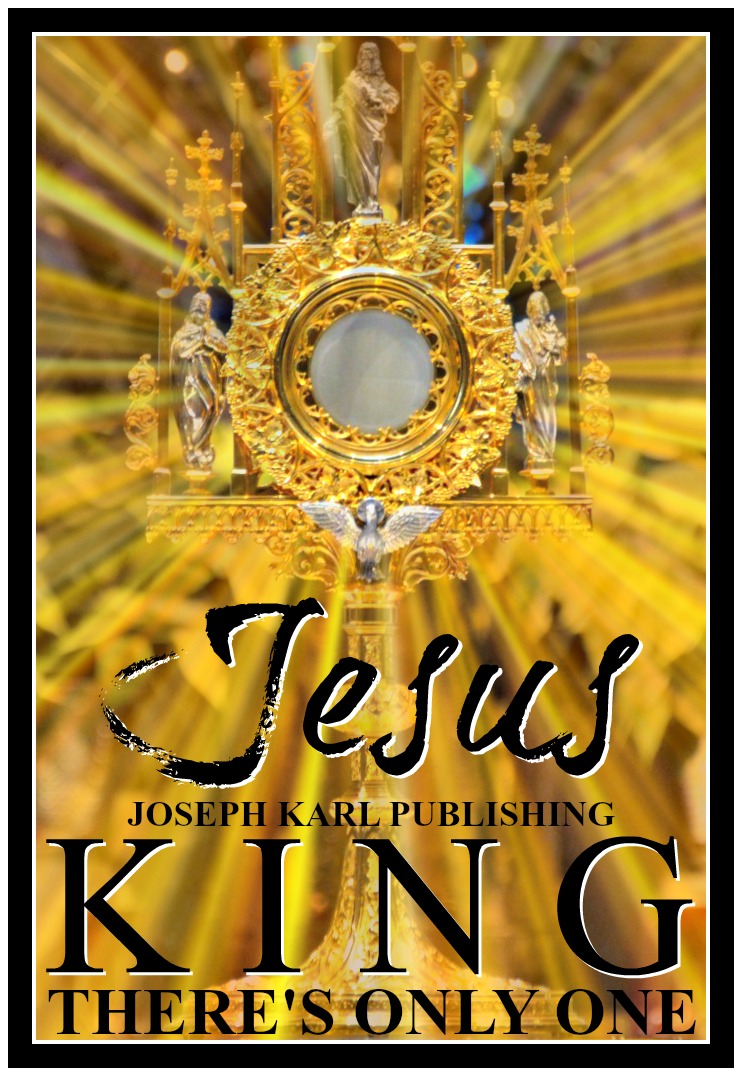 Michele Bondi BottesiCONTENTSPART 1 ~ CHRIST'S LIBERATION THEOLOGY FOR EVERY SOUL11-1 The Modern Mass Exodus11-2 Lose Yourself to Christ11-3 The Presentation of Everything to Almighty God Our Father of Mercies Through Christ's                      TempleA/V 11-4 Sharing in God's Secrets  PART 2 ~ BEHOLD THE MAN!A 11-5 "Ecce Homo:" Behold the Man and His People"11-6 "Behold My Sacred Heart"11-7 "Behold the Lamb of God, Who Takes Away the Sins of the World!"11-8 "Behold the Holy Face of Jesus!"PART 3 ~ CHRIST'S INTERCESSORS AND THE WORK OF REPARATION TO THE HOLY FACE OF JESUS11-9 All the King's Intercessors and His CrossroadsA/V 11-10 The Blessed Trinity's Mirror and the Bags Containing 30 Pieces of SilverA/V 11-11 Christ's Tough Negotiators11-12 A King for All SeasonsPART 4 ~ SPIRITUAL COMBAT11-13 The Two Self-Imposed Prisons11-14 The Presentation of Mankind's Confidence to Almighty God Through Christ's Temple11-15 The Rebuilding Blocks of Christ's Catholic Church11-16 So Many Sad Memories11-17 Our Remedy's Scripts for Us11-18 Christ's Fortresses and His Place to Find Rest11-19PART 1 ~ CHRIST'S LIBERATION THEOLOGY FOR EVERY SOUL11-1 The Modern Mass Exodus11-2 Lose Yourself to Christ11-3 The Presentation of Everything to Almighty God Our Father of Mercies Through Christ'sTemple11-4 Sharing in God's SecretsSCRIPT 11-1THE MODERN MASS EXODUSWe don't have to outright worship Satan to end up in hell for all. Loving, adoring, and lusting after money will do all by itself. OVERNIGHT:  ONCE AGAIN, THE CHILD IS READY TO BE DELIVEREDANOTHER SUNDAY MORNING OF REPARATIONINTENSE SPIRITUAL COMBAT A SUNDAY HOLY HOUR IN CHURCH The powers of light and of darkness are at war with one another within you in a colossal way today as you enter the church later that afternoon to adore our Lord and to pray for the sake of the whole world. You begin by joining Jesus in the Garden of Gethsemane before the throne of Almighty God where heaven meets earth before a wedding prie-dieu (kneeler) because "Jesus makes heaven, wherever He is" (Father Frederick William Faber). PRAYING THE CHAPLET OF DIVINE MERCY WHILE MEDITATING ON AND SHARING IN CHRIST'S SACRED PASSIONHIS AGONY IN THE GARDEN"The demons maintain that the sins of men give them power over men. They say that God permits demons to keep what they have won through the misdirected will of man, and only the free will of man can take from them what the free will of man has given them. Through the willful suffering of victim souls the demons are deprived of that which men have given them through sin."  ~ From the powerful booklet, 'Mary Crushes the Serpent'HIS SCOURGING AT THE PILLARThe battle is fought and won on the battlefield of the human will by exercising heroic self mastery through the mortification of the flesh and the senses. Similar to how weddings and divorces were presented during the Holy Sacrifice of the Mass yesterday, now all those who have to enter Christ's desecrated Catholic Church past all the marketing and selling and money coveting and adoring for any reason under the Son who have said for decades in our modern era, "Jesus, this makes me sick" are addressed by Christ as He is scourged at the pillar not just in His time but through time and in particular through all the self promotors and idolators, and money lusters who are desecrating Jesus right in His own house as His business man leaders look on with a smile and ignore Christ and His people who are behing badly, everyone smile for the camera. WHAT AN ABOMINATION. Jesus, they will not listen to you.  They are too highly rewarded for what they are doing as ever more souls fall into hell by the hour. How many of these people are taking their desecration of You into the confessional to have you annhiliate it when most think this is such a great idea to spit in your face for the acquisition of funds and to serve you at all costs to self and to others as they do the same thing to those with the integrity and courage to speak up on your defense and attempt to teach the flock correctly. All this suffering at the hands of the self serving and the ignorant and teh stubborn and the defiant who cause so much colossal damage is to be offered in union with Christ at the pillar as a supernatural means of ogtaining their spiritual liberation.  It is the ransom.  And, we are to continue to speak vehemently against it.They will not listen to You, Jesus. This is the Mass Exodus of our time and all those who make reparation for the terribly misdirected sheeple so well compensated by the flattery of worldly professed Catholics are Christ's modern day Moseses and our Lord will keep speaking through His people for the eternal welfare of all these souls in such grave peril. . We must adore God and not money. You pray at the pillar, Jesus, I believe that ...HIS CROWNING WITH THORNSYou absolutely hate even thinking about this desecration of Christ, His Catholic Church, His Sacred Priesthood, and His people through all this money raising. Let alone writing about it. It is like standing at the pillar. That is why your dominant hand was presented to you crowned with thorns.  Our Lord wants this wickedness in the name of good, in His most holy Name and in His Catholic Churches from the inside out, eradicated. We are provoking the wrath of God through it. And then it is presented that each Sorrowful Mystery of the Holy Rosary is one of the plagues of Egypt and each suffering God asks of us as during His Agony in the Garden, as He is stripped of His clothing, shredded at the pillar, spit upon, desecrated, rejected, mocked, crowned with thorns, as He carries our Cross, as He is nailed to It and executed by crucifixion upon It, two having become One for the sake of all, is vital reparation to obtain the ransom for those whose hearts and minds have turned to stone through the misdirected use of the free will for its own wants and desires.  Just as Saint John Vianney taught to offer one's temptations for the conversion of sinners, we are to offer all these injustices and abominations occurring from the inside out of Christ's Catholic parishes as reparation while continuing to teach people properly IN HIS MOST HOLY NAME and not allow this desecration of God, His Son, His Catholic Church, His Sacred Priesthood, and His people. They are not ours to do with what we choose. Not even for His sake.  It's immoral. We must adore God and not money.HIS CARRYING OF THE CROSSWe must adore God alone and not money.HIS EXECUTION BY CRUCIFIXION FOR OUR REDEMPTION AND RESTORATIONWe must adore God alone and not money. Prior to leaving, you take refuge next to God's Immaculate Mother, and from there, have a closer view as she crushes the snake with her heel. VIVA CRISTO REY!SCRIPT 11-2LOSE YOURSELF IN CHRISTThis Liberation Theology for Every Soul lesson #2 (meaning the liberation of souls from enslavement to sin) begins during an early morning private audience with Mighty King "I AM" in a Perpetual Eucharistic Adoration Chapel and an anointing of the hands by the Divine Bridegroom of every soul, then concludes with a quietly dramatic Holy Sacrifice of the Mass early that afternoon on Mount Calvary. Guess how you find yourself before the throne of Almighty God our Father of Mercies where heaven meets earth, guess Who you are looking at, and guess what He looks like.  Just guess.  Please note that the lesson still requires a final editing but in the interest of time since there is so much material still to cover, here it is for now for you for the sake of all.  Go, Team!!

MONDAY MORNING EUCHARISTIC ADORATION AT A PERPETUAL ADORATION CHAPEL 

You have a private audience with our Mighty King "I AM" after tending to some duties and kneel before the Real Presence of Jesus in the Blessed Sacrament, the greatest Source of grace we have on earth and our Remedy for all.

You continue to adore Jesus in the Blessed Sacrament as the world goes about its business while Jesus remains our prisoner of love in tabernacles and monstrances all over the world through time and now here in our time.

Jesus, how much You love us all.

PRAYING THE DIVINE MERCY CHAPLET WHILE MEDITATING ON AND SHARING IN CHRIST'S SACRED PASSION

Suddenly while praying, Jesus appears before you and anoints your two hands.

What a wonder. 

After you continue praying, you suddenly find yourself kneeling on a wedding prie-dieu before Jesus in the Blessed Sacrament in particular crucified on the Cross with Him, two having become One for God's greater honor and glory and for the sake of all others.  In particular during this stunning moment, you find yourself unified with Him behind a veil of His Precious Blood which is pouring from His Sacred Body in sheets as He loves us all from His insides out as He just keeps coming and coming and coming and coming to restore us, sanctify us, and eternally save us.

It is in this way that you conclude praying the Chaplet of Divine Mercy, with Christ crucified on the Cross mystically present in the Blessed Sacrament facing you, two having become One in Him.


THE NOON HOLY SACRIFICE OF THE MASS 

The Holy Sacrifice of the Mass begins very powerfully in the same way as you kneel before the mystical High Altar in the grand mystical Catholic Cathedral being gloriously reconstructed of reparation at the mystical North American Shrine inside the church personally and formally 
consecrated by our MIGHTY King "I AM" to His Work of Reparation to the Holy Face of Jesus for His greater honor and glory and for the sake of all souls not limited to time and place.

You are unified with Jesus crucified on the Cross behind a veil of His Precious Blood which is pouring from His Sacred Body in sheets as He loves us all from His insides out as He just keeps coming and coming and coming and coming to restore us, sanctify us, and eternally save us as He faces all mystically crucified on the Cross at His High Altar during the re-presentation of His Sacred Passion and execution by crucifixion and then His Resurrection for our Redemption, with all those who are wed to Him crucified with Him at the altar as One.

The celebrant's homily:  "Lose your life to Christ."

WHAT A WEDDING.

Prior to the consecration, as the gifts are brought up and as the Holy Innocents bring up all the reparation that has been made and offered in union with Jesus, our Lord begins washing the souls of all those who are present in a bowl of His Precious Blood along with all those who have been prayed for similar to how He had washed the feet of His Apostles prior to the Last Supper.
 
It is in this way that you are unified with Jesus during the consecrations of the bread into His Sacred Flesh and the wine into His Precious Blood and as you are wed to and unified with Jesus during Holy Communion, and how you remain in the church during the fifteen minutes of divine union with Christ's Real Presence in the Blessed Sacrament, and it is in this same way that you face Him in the Blessed Sacrament exposed on the altar for veneration during Eucharistic Adoration, and it is in this same way that He is presented to you.

What a wonder.  
 SCRIPT 11-3THE PRESENTATION OF EVERYTHING TO ALMIGHTY GOD OUR FATHER OF MERCIES THROUGH CHRIST'S TEMPLEJoin our Lord on Mount Calvary for this Mystical Theology lesson for every soul that introduces CHRIST'S LIBERATION THEOLOGY (the liberation of souls enslaved to sin, through Almighty God our Father of Mercies' Work of Reparation to the Holy Face of Jesus) at the time of the greatest assault against the human person in the history of humanity, both inside and outside of His desecrated Catholic Churches, as our Divine Liberator just keeps coming and coming and coming and coming to ransom, free, restore, properly educate, encourage, challenge, inspire, guide, sanctify, and eternally save us WITH His Real Presence in the Blessed Sacrament, the greatest Source of grace we have on earth and our Remedy for all.  Guess how this EXTRAORDINARY, TRADITIONAL CATHOLIC lesson ends and then begins. YOU WILL NEVER GUESS. With you! Christ's Catholic to the Core student teachers are properly educating and liberating in imitation of and in union with Him right from Mount Calvary, the Mount of Mankind's Redemption through the ages also through time the Mount of Mankind's Massive Liberation. Go, Team!   By His Holy Face you will work WONDERS. WHILE WORKING IN A COFFEE SHOP LATE SATURDAY MORNINGAfter making reparation through half the morning in union with Jesus, you are so grateful for everything including being able to get up and get to some work that awaits prior to making a Holy Hour in church. Suddenly while enjoying a cup of coffee in a coffee shop, Jesus shares an intimate moment deep within your heart, two having become One in Him for the sake of all others.  In the same way that you had experienced two EXTRAORDINARY Royal wedding receptions before the Devotion to the Holy Face of Jesus following two celebrations of the Holy Sacrifice of the Mass prior to the Feast of the Presentation of Christ in the Temple, there is now an EXTRAORDINARY Royal wedding celebration taking place right where you are, within you, and it is perpetual.

What a wonder. 

You also experience this perpetual Divine union with Christ in particular as having transformed you into Christ's Temple (His Sacred Body), and into the Temple of the Holy Spirit outside of your own human nature.It is presented that the more we allow ourselves by God's grace to be transformed into Christ's likeness the more can be exchanged with God as had been presented during Christmas Theology for Every Soul lesson #44, "Christ Challenges Us."

A short while later, a mystical wedding procession passes by there in the coffee shop, similar to what was presented in "The Two Weddings, the Grand Procession, and Divine Union" (9-1) and "A Second Wedding Procession for the Sake of All" (9-3).  The Holy Innocents are leading many people in this magnificent procession to church. The children wave as they go by, all is very celebratory.What a wonder!

Truly, Jesus said to Sr. Mary of St. Peter, "By My Holy Face you will work WONDERS," and He still means it.A SATURDAY HOLY 2 HOURS IN CHURCH
To begin, our Blessed Mother presents Herself as the Mother of Christ's Catholic Priests.  We are to offer ourselves to Almighty God our Father of Mercies through Her in Their service for the sake of all of our Father brothers.  

Each person has a vital, irreplaceable, indispensable, unique, and God-given Holy Apostolate of Reparation which is intimately and supernaturally linked to Christ, His salvific mission, His reparative suffering, His Most holy Mother, and His Sacred Priesthood for the eternal benefit of all souls not limited to time and place."Trust all things to Jesus in the Blessed Sacrament and to Mary, Help of Christians, and you will see what miracles are." ~ Saint John Bosco 
PRAYING THE CHAPLET OF DIVINE MERCY WHILE MEDITATING ON AND SHARING IN CHRIST'S SACRED PASSION
You begin praying after joining Jesus in the Garden of Gethsemane and await the arrival of the Holy Innocents to collect the reparation you have made with Jesus on Mount Calvary through the week.  However, today they don't come and do that immediately.  What a wonder.Recently it had been presented on a number of occasions (subsequent to "The Two Extraordinary Royal Wedding Receptions") that you now remain before the throne of Almighty God our Father of Mercies where heaven meets earth right where you are because "Jesus makes heaven, wherever He is" (Father Frederick William Faber), two having become One in Christ for the greater honor and glory of the Blessed Trinity first and foremost and then for the sake of all precious, priceless, and immortal souls not limited to time and place.  Likewise, while mystically at the pillar with Jesus in the morning you found yourself in particular  before the throne of Almighty God our Father of Mercies where heaven meets earth, because wherever Jesus is, in particular where He is welcomed, the other two Divine Persons of the Blessed Trinity are present also.

Almighty God our Father of Mercies was, is, and will be present wherever His only Son was, is, and will be, particularly during this lesson revealed as present during the events of Christ's Sacred Passion for our Redemption in His time, and also during the mystical re-presentation of His Sacred Passion when we pray and when we share in His suffering and unify our suffering with His. This is revealed to teach us the tremendous value of meditating on Christ's Sacred Passion; doing so brings us to the very throne of Almighty God and places us in His Divine presence. 
  We are shown the the personal presence of Almighty God our Father of Mercies during the most important event in the history of humanity, Christ's Redemption of the entire human race, and also His Divine Presence in our time through His Work of Reparation to the Holy Face of Jesus to defeat grave evil in our time; to restore Christ's desecrated Catholic Church, Sacred Priesthood, and people; for the massive conversion of sinners and non-believers; and for the sanctification and eternal salvation of all souls through all time.  

What a wonder.

STRUCK DEEP IN THE HEART WITH A GREAT BIG SWORDSuddenly, you are mystically struck very deeply right in the heart with a massive sword. 

What a shock; what a wonder.The sword, which is visible before you briefly before you are struck with it, is no small wonder.  It is very long and the shock is that this sword is mystically driven into you completely, right through your heart. 

This sword represents mankind's colossal defiance, particularly in our time. 

A short while later, as you continue praying, this event is explained with regards to Almighty God our Father of Mercies' Work of Reparation to the Holy Face of Jesus which is an extension of Christ's Sacred Passion and execution by crucifixion through time, work that continues through the ages and accomplished through Him within each one of us.

This striking the hearts of Christ's people with a sword parallels the moment when His Immaculate Mother was told during His presentation in the Temple that a sword would pierce Her heart. 

It was a forewarning.

So now in our time a sword pierces the hearts of those who have consecrated themselves and/or their families to Christ through the Blessed Virgin Mary and place themselves perpetually at His and Her service for the greater honor and glory of the Blessed Trinity, for the sanctification of one's own soul, and for the good of the entire human family.  

Jesus Presented in the Temple (Luke 2:22-35):
 
22 When the time came for the purification rites required by the Law of Moses, Joseph and Mary took him to Jerusalem to present him to the Lord 23 (as it is written in the Law of the Lord, “Every firstborn male is to be consecrated to the Lord”), 24 and to offer a sacrifice in keeping with what is said in the Law of the Lord: “a pair of doves or two young pigeons.”

25 Now there was a man in Jerusalem called Simeon, who was righteous and devout. He was waiting for the consolation of Israel, and the Holy Spirit was on him. 26 It had been revealed to him by the Holy Spirit that he would not die before he had seen the Lord’s Messiah. 27 Moved by the Spirit, he went into the temple courts. When the parents brought in the child Jesus to do for him what the custom of the Law required, 28 Simeon took him in his arms and praised God, saying:

29 “Sovereign Lord, as you have promised, you may now dismiss your servant in peace. 30 For my eyes have seen your salvation, 31 which you have prepared in the sight of all nations: 32 a light for revelation to the Gentiles, and the glory of your people Israel.”

33 The child’s father and mother marveled at what was said about him. 34 Then Simeon blessed them and said to Mary, his mother: “This child is destined to cause the falling and rising of many in Israel, and to be a sign that will be spoken against, 35 so that the thoughts of many hearts will be revealed. And a sword will pierce your own soul too.”  

"Apply yourself diligently to honor My Sacred Heart and also the Heart of My Mother. Never separate these two Hearts.  It is My desire that you pray to these two Hearts for yourself and for sinners." ~ Jesus to Sr. Mary of St. PeterTHE PRESENTATION OF A MIGHTIER SWORD THROUGH CHRIST'S TEMPLEThen it is presented that Almighty God our Father of Mercies has a sword bigger than mankind's defiance, an EXTRAORDINARY AND ALMIGHTY SWORD, and it is His Work of Reparation to the Holy Face of Jesus,  two having become One in Christ for the greater honor and glory of the most holy Trinity first and foremost and then for the sake of all precious, priceless, and immortal souls not limited to time and place. 

Thanks be to God and His most holy Mother!
  
"If God is for us, who can be against us?" (Romans 8:31). With our Triune God we cannot lose. 

Grave evil can be defeated.  In fact, "where sin increased, grace abounded all the more" (Romans 5:20). Just imagine what that means in our time.   

Similar to Christ's unconditional surrender to the will of Almighty God that He become the innocent Victim to Divine Justice, make reparation for our sins, and redeem us all in His time, Jesus continues through time to ransom, liberate, restore, sanctify, properly educate, and eternally save souls enslaved to sin with Himself through those who are willing to cooperate, in particular through His victim souls. THE GOLD PATEN AND CHALICE SET WITH THE SILVER INLAID CROSSESAll your works of reparation are now collected by the Holy Innocents using the special gold paten and chalice set with the silver inlaid crosses which was provided by Almighty God our Father of Mercies for this purpose, and all is offered to Him in union with Jesus' Real Presence in the Blessed Sacrament, the greatest Source of grace we have on earth and our Remedy for all, unified also with  His salvific mission and His reparative suffering. 

However, this offering does not take place at the mystical High Altar at the foot of Christ's Cross on Mount Calvary there in the grand mystical Catholic Cathedral being gloriously reconstructed with reparation at Almighty God our Father of Mercies' mystical North American Shrine in the church He personally and formally consecrated to His Work of Reparation to the Holy Face of Jesus (as were the confessionals separately). 

Today, this offering is made to God our Father right where you are, through Christ within you right there on Mount Calvary where heaven meets earth before the very throne of Almighty King "I AM" for His greater honor and glory first and foremost and then for the sake of all souls not limited to time and place. Jesus has you say the prayers to His Holy Face in the Garden of Gethsemane during the mystical re-presentation of His Sacred Passion and execution by crucifixion for our Redemption back then,  through the ages, and in particular in our time, for defiant mankind's restoration.  Something must be done, for humanity is self destructing. There is in particular a Divine Action that occurs for the sake of mankind through all those who take up the Work of Reparation to the Holy Face of Jesus mystically unified with Christ and His most holy Mother. 

This is shown in particular as Christ present within you mystically and perpetually during Eucharistic Adoration as Almighty God's lavish superabundant graces mystically pour through Jesus and then through you for the sake of the entire human race at this time of the greatest and most diabolically inspired assault against the human person in the history of mankind. There in the Garden of Gethsemane there is a mystical outpouring of Christ's Precious Blood through you and your Holy Apostolate of Reparation as Jesus perpetually loves us all from His insides out as He just keeps coming and coming and coming and coming to help us through the Sacraments He instituted for our sake, His Real Presence in the Blessed Sacrament remaining with us as the greatest Source of grace we have on earth and our Remedy for all. This outpouring of Almighty God's grace at His very throne where heaven meets earth through Christ within His student victim souls is repeated as Jesus is scourged at the pillar, as He is crowned with thorns, as He carries the Cross to Mount Calvary, as He is nailed to It and then executed by Crucifixion for our Redemption upon It, two having become One in Him for the sake of all as you share intimately in His secrets and also in His joy knowing that this action cannot be stopped by the forces of darkness although they may rail against it.At the same time you celebrate the perpetual, eternal and EXTRAORDINARY Royal Wedding Banquet and joyful celebration within Christ's Temple with His Real Presence perpetually within you, and in this way all He has asked of you is offered to Almighty God our Father of Mercies aided by the Maternal intercession of the Blessed Virgin Mary, the Mediatrix of all God's graces and the Mother chosen by God to crush the serpent with Her heel.   
What a wonder. As with all the Mystical Theology Lessons for Every Soul including the Wedding Theology for Every Soul lessons, the Reparation Theology for Every Soul lessons, the Christmas Theology for Every Soul lessons, the Mystical Theology for Every Soul lessons, and now Christ's Liberation Theology for Every Soul lessons, all is to be generalized to each person's vital, irreplaceable, indispensable, unique, and God-given Holy Apostolate of Reparation for His greater honor and glory, for the sanctification of one's own soul, and for the sake of all precious, priceless, and immortal souls not limited to time and place.  Here is how it works:

From the powerful booklet, 'Mary Crushes the Serpent:' "The demons maintain that the sins of men give them power over men. They say that God permits demons to keep what they have won through the misdirected will of man, and only the free will of man can take from them what the free will of man has given them. Through the willful suffering of victim souls the demons are deprived of that which men have given them through sin."This EXTRAORDINARY Mystical Theology lesson then concludes as you meditate on the final Sorrowful Mystery of the Holy Rosary. 
HIS EXECUTION BY CRUCIFIXION FOR OUR REDEMPTIONThe prayers and works of reparation being perpetually made and offered in union with the Divine Bridegroom of every soul Who leads you no longer need to be offered to Almighty God our Father of Mercies up at the altar because He in heaven is right where you are with Jesus, two having become One in Him as He wanted. 

It is in this way that you are inspired to offer to Almighty God everything He has requested while praying the final decade of the Divine Mercy Chaplet for the sake of all:Eternal Father, I offer Thee the most Precious Body, Blood, Soul, Divinity, Holy Face, Sacred Heart, and Divine Mercy of Your Son our Lord Jesus Christ, unified with the unconditional offering of myself and my free will unified Christ and His Mystical Body, with all the reparation made by the Holy Martyrs, Holy Saints, Holy Innocents, and the devout faithful through the ages, unified with the reparation made by Saint Joseph and also God's Immaculate Mother who makes all that is offered perfect, unified with Almighty God's complete offering of Himself through Jesus for the sake of the whole world. What a wonder.All of a sudden, God's devout faithful people are visibly present there on Mount Calvary.  They are being persecuted and victimized in so many various ways by the crowd in imitation of Christ through the misdirected free will of man during our time when grave evil is proliferating with absolutely catastrophic consequences for the human race. 

What a sight; each one of them is being nailed to the Cross in union with Christ. 

This is incredibly moving as presented, and indicates that Almighty God our Father of Mercies' Work of Reparation to the miraculous Holy Face of Jesus through each person's Holy Apostolate of Reparation unified with Christ, His salvific mission, and His reparative suffering is His chosen peaceful weapon of mass salvation to defeat grave evil in our time; to restore His desecrated Catholic Church, Sacred Priesthood, and people; for the massive conversion of sinners and non-believers; and for the sanctification and eternal salvation of all souls not limited to time and place. The huge sword that was plunged into your heart links you, representing Almighty God our Father of Mercies' Work of Reparation to the Holy Face of Jesus AND each person's God-given Holy Apostolate of Reparation, to Christ through His Immaculate Mother, two, three, four, five, six, seven, eight...having become One in our Redeemer and our Restorer for the greater honor and glory of the Most Holy Trinity first and foremost and for the sake of all souls not limited to time and place. GO, TEAM! SCRIPT 11-4SHARING IN GOD'S SECRETSA (Superbowl) Sunday encounter with mankind's Liberator along the Way of Sacrificial Love and on Mount Calvary where heaven meets earth before the very throne of Almighty God our Father of Mercies for His greater honor and glory first and foremost and then for the sake of all souls through all time and in particular to defeat grave evil that is so rapidly proliferating in our time.  Guess how Jesus presents Himself during this Liberation Theology for Every Soul lesson as He is crowned with thorns in our time, and guess how this one ends and then begins. With YOU!  Guess how.  You will never guess. "By My Holy Face you will work WONDERS." ~ Jesus to Sr. Mary of St. Peter MAKING REPARATION IS ABSOLUTELY CRUCIAL TO DEFEAT GRAVE EVIL IN OUR TIMEOur Lord requires you to make reparation in union with Him through the entire morning on this Super Bowl Sunday when so many people celebrate such incredible debauchery and set such a terrible example while filling their heads with such meaningless trash and right as Lent is about to begin, and also has you continue making reparation in union with Him through part of the afternoon. What a wonder.

It is very slow going when you are allowed to arise, and you begin the day by first joining Jesus at the pillar before the throne of Almighty God our Father of Mercies where heaven meets earth. It feels like that first Good Friday and you feel like you are being executed in union with Jesus. What a wonder.Then you make your daily offering at a wedding kneeler before the miraculous Devotion to the Holy Face of Jesus where heaven meets earth before the very throne of God in the presence of the Most Holy Trinity.  Today's Liberation Theology for Every Soul lesson begins before you even leave for the church as Jesus shares one of His secrets with you, a particular suffering of His right foot while He was nailed to the Cross for our sake. A SUNDAY HOLY HOUR IN CHURCHYou arrive at the church later than planned, and begin by just sitting in the blissful, peaceful dark while relishing the silence inside the mostly empty church in between Holy Masses on this the Lord's Day. It is in this way that you preserve yourself for a short while from what is coming, praying the Chaplet of Divine Mercy while meditating on and sharing in Christ's Sacred Passion, two having become One in Christ to atone for the sins of the whole world. But Jesus entices you to join Him and reveals that He is keeping something a secret.  To find out what it is, you must follow Him into the Garden of Gethsemane. So you do as He pleases.HIS AGONY IN THE GARDENThe Holy Innocents mystically appear to collect your works of reparation that have been made and that are being perpetually made in union with Christ using the gold paten and chalice set with the inlaid silver crosses that had been provided by Almighty God for this purpose. They collect the works of reparation and offer them to Almighty King "I AM" right where you are as you pray with Jesus and enter into His Sacred Passion with Him while kneeling on a wedding prie-deiu.As Jesus' Precious Blood pours from His Sacred Body during His Bloody sweat in His time during the mystical re-presentation of His Sacred Passion and execution by crucifixion for our Redemption in His time, through time, and in particular in our time, it is presented that through Him and Almighty God our Father of Mercies' Work of Reparation to the Holy Face of Jesus, our Alpha and our Omega is preparing to pour forth a superabundant amount of grace upon humanity which is so desperately in need of His Divine Intervention. What a wonder. How important it is to remain very close to Jesus. This means being COUNTERCULTURAL TO THE CORE. AN ACT OF CONTRITIONThen you are inspired to make an Act of Contrition that is not only very intimate and personal between you and our Triune God but is also made on behalf of the entire human race. While making this Act of Contrition before the throne of Almighty God in the Garden of Gethsemane, it is presented that you are making this Act of Contrition within Christ there in the Garden in His time and also there in the church with Christ present within you in our time. All is so incredibly wondrous as presented. You take a break before beginning the next decade of the Chaplet of Divine Mercy because it will be prayed with Jesus at the pillar. After a short while Jesus beckons you to come, and so you follow Him there. HIS SCOURGING AT THE PILLARYou begin by saying the prayers of Reparation to the Holy Face of Jesus. 

The Feast of the Holy Face of Jesus is this Shrove Tuesday, February 9, 2016, the day before Lent begins.  Then you join Jesus behind a veil of His Precious Blood which is pouring from His Sacred Body in sheets as He is absolutely shredded at the pillar in the most unfathomably brutal way as He loves us from His insides out then and through time as He just keeps coming and coming and coming and coming, spending Himself completely and remaining with us always in the Blessed Sacrament, the greatest Source of grace we have on earth and humanity's Remedy for all. Once again, Almighty God is visible pouring superabundant graces upon defiant mankind through Jesus and His Work of Reparation to the Holy Face of our Redeemer. HIS CROWNING WITH THORNSIt is as Jesus is crowned with thorns back in His time, through time, and also in our time that the themes are repeated, and you offer all to Almighty God our Father of Mercies unified with Christ, within Him in His time and Him within you in our time while veiled in His Precious Redeeming and Restoring Blood which is pouring from His Sacred Head in sheets as He loves us from His insides out as He just keeps coming and coming and coming and coming, two having become One for the greater honor and glory of the Most Holy Trinity first and foremost and then to ransom, liberate, restore, properly educate, properly care for, nurture, properly supply for, sanctify, and eternally save precious, priceless, and immortal souls.Jesus presents Himself on this day as He is crowned a mock king as our Divine Physician, as our High Catholic Priest and as our High Physician of the Mind and of the Body at a time when His doctors of the soul, mind, and body are not behaving as they should and are serving the wrong master, Satan himself for personal gain and to the colossal detriment of the entire human race through time. Once again a massive outpouring of Almighty God's restoring graces are presented coming to us through the Sacred Body of Christ in His Precious Blood for the sake of the whole world. Then Jesus has you share in His secrets, in particular the details of what He suffered during His Sacred Passion for the sake of the whole world. Truly, we are loved and valued by our Triune God beyond measure. HIS CARRYING OF THE CROSSAll the same themes are re-presented there along the Way of the Cross as Jesus shares more secrets with you as the deeply moving events of His courageous and sacrificially loving journey along the Way of Sacrificial Love are re-presented, two having become One in Him for the sake of all others. HIS EXECUTION BY CRUCIFIXION FOR OUR REDEMPTION AND RESTORATIONAll the same themes are re-presented as Christ is crucified upon the Cross exposed before all stripped of His clothing after having suffered so many torments, injustices, and so much rejection which was just the beginning the of persecutions, executions, accusations, rejections, and countless supernatural battles against the forces of darkness His Catholic Church, Catholic priests, Catholic religious, Catholic laity, and all those whom He created, loves, and redeemed would endure through the ages.Jesus continues to share His secrets from behind the veil of His Precious Blood which pours from His Sacred Body in sheets as He lives us all from His insides out, as Almighty God our Father of Mercies pours His superabundant graces through Christ on the Cross mystically unified with all who are willing in His time there on Mount Calvary, the Mount of Mankind's Redemption, and through time on the Mount of Mankind's Ransom, Liberation, Restoration, Sanctification, and Eternal Salvation.

Just as we mystically join Christ on the Cross in His time for the sake of all souls through all time, Christ's Real Presence remains supernaturally within us and it is in this way, immolated to the core on the Cross with Christ, that He is manifested through us to all we encounter, two, three, four, five, six, seven, eight...having become One in Him for the greater honor and glory of our Triune God first and foremost and then for the sake of every precious, priceless, and immortal souls through all time.  

What a wonder.  PART 2 ~ BEHOLD THE MAN!11-5 "Ecce Homo:" Behold the Man and His People!"11-6 "Behold My Sacred Heart!"11-7 "Behold the Lamb of God, Who Takes Away the Sins of the World!"11-8 "Behold the Holy Face of Jesus!"SCRIPT 11-5"ECCE HOMO: BEHOLD THE MAN AND HIS PEOPLE!"More mystical theology for every soul from the School of Sacrificial Love within the Divine Soul of Jesus on Mount Calvary.  Enrollment is always open. Join Him there; He is so in love with you! This lesson is presented on the eve of the Feast of the Holy Face of Jesus just prior to the start of Lent as God keeps us near and as Lucifer tries to convince you to "go home."  But guess where home is now.  Just guess.  A clue: home is where you're loved the most. THAT MORNINGFollowing another very powerful dream in which everything just suddenly stopped and you found yourself and your family together but in complete darkness and yet unshakable tranquility, the devil lets loose through the early morning hours and mentally harasses you over and over and over and over.He keeps telling you to "Go home."What a wonder.You appeal to our Lord for help, and after a while He explains that the devil wants you to leave the parish where God sent you and return home to your former parish home and family which was very large and very caring.The devil is a master manipulator. As in all things, may God's will be done.Jesus then explains further that home for you now is everywhere, because as Father Frederick William Faber taught so well, "Jesus makes heaven, wherever He is," two having become One in Him for the greater honor and glory of the Blessed Trinity and then for the sake of all souls through all time.Every single one of the Lord's mystical theology lessons taught on Mount Calvary at His School of Sacrificial Love within His Divine Soul are to be generalized to each person's vital Holy Apostolate of Reparation.  Truly, Almighty God our Father of Mercies' Work of Reparation to the Holy Face of Jesus is a peaceful weapon of mass salvation with epic supernatural power to liberate souls through time; to defeat grave evil in our time; and to restore His Catholic Church, Sacred Priesthood, and people through which He restores the whole world.Jesus then tells you that HOME IS WHERE ONE IS LOVED THE MOST, and it is through this expression that our Savior, the Divine Bridegroom of Every Soul, reveals His great love for each one of us which is uniquely individual, deeply meaningful, and incredibly powerful.The One Who promised to remain with us always in the Blessed Sacrament, the greatest Source of grace we have on earth and our Remedy for all, is our home where we are loved the most.A FIRST HOLY HOUR IN A PERPETUAL EUCHARISTIC ADORATION CHAPELWhat a tremendous joy to be there in the small, very quiet, and intimate chapel with Almighty King "I AM" at His throne where heaven meets earth and on the eve of the great Feast of the Holy Face of Jesus.  You kneel on a wedding kneeler before Him and adore Him, so relishing being in His company in this way for a precious while. PRAYING THE DIVINE MERCY CHAPLET WHILE MEDITATING ON AND SHARING IN CHRIST'S SACRED PASSIONAfter a short time, you join Jesus in the Garden of Gethsemane and begin praying with Him there to atone for the sins of the whole world and to adore Him during the mystical re-presentation of His Sacred Passion and execution by crucifixion for our Redemption. What a wonder.  HIS AGONY IN THE GARDENThe Holy Innocents mystically appear as usual to collect the works of reparation that have been made and which continue to be made perpetually in union with Christ, His salvific mission, and His reparative suffering.  On this day, all that is offered to Almighty God our Father of Mercies through Jesus is taken right to His Real Presence in the Blessed Sacrament exposed for veneration inside the monstrance.  Everything is mystically unified with Him there and then distributed mystically during Holy Communion along with the Holy Eucharist to all the communicants during the Holy Sacrifice of the Mass which is taking place in particular at this very moment at the church that had been formally and personally consecrated by "I AM" to His Work of Reparation to the Holy Face of Jesus, just prior to your praying there next in the quiet during Eucharistic Adoration between Holy Masses.   All of a sudden, Christ is presented before all in the Garden of Gethsemane in the following way, which is repeated during each subsequent decade of the Divine Mercy Chaplet while meditating on the Sorrowful Mysteries of the Holy Rosary. "ECCE HOMO: BEHOLD THE MAN!"But Jesus is not alone, His obedient devout faithful are with Him, and this declaration to all humanity becomes,  "ECCE HOMO: BEHOLD THE MAN AND HIS PEOPLE!"This is absolutely incredible as revealed. Our Redeemer, Liberator, Restorer, and the Divine Bridegroom of Every Soul presented in this way before all while praying and sweating His Precious Blood in the Garden of Gethsemane in the presence of His obedient, devout faithful, two, three, four, five, six, seven, eight...having become One in Him for the sake of all others. HIS SCOURGING AT THE PILLARAll is repeated at the pillar as you share in more of God's secrets there, for the sake of the whole world.  In particular, this is a sharing in Christ's Sacred Passion.   What a wonder. HIS CROWNING WITH THORNSAll is repeated as Jesus our eternal King is mocked and crowned with thorns and there is a ceremony as sorts where all the similar crownings during our own lives are visibly presented in union with Christ's crowning, as Almighty God our Father of Mercies' Work of Reparation to the Holy Face of our eternal King is presented as a continuation of Christ's self-giving on Mount Calvary first for our Redemption and then through time through each one of us, two, three, four, five, six, seven, eight...having become One in Him for the greater honor and glory of the Blessed Trinity first and foremost and then for the defeat of grave evil in our time; for the massive conversion of sinners and non-believers; for the restoration of His desecrated Catholic Church, Sacred Priesthood, and people; and for the sanctification and eternal salvation of all souls not limited to time and place. It is in this way during Christ's crowning with thorns that Christ and His people are once again presented before all once again:"BEHOLD THE MAN AND HIS PEOPLE!"  Jesus, I am not worthy, but I am willing. After thanking your Angel Guardian and asking God a question, you leave the chapel and travel to the church where God had sent you for a reason. The devil wants you to go home. A SECOND HOLY HOUR IN A MYSTICAL NORTH AMERICAN SHRINE DURING EUCHARISTIC ADORATIONAfter arriving at the church which is just minutes from the Perpetual Eucharistic Adoration Chapel, our Lord draws you into Divine Union with Himself very deeply as you continue praying the Chaplet of Divine Mercy while meditating on and sharing in His Sacred Passion.  HIS CARRYING OF THE CROSSJesus carries the Cross to the Mount of Mankind's Redemption, and His Precious Blood pours from His Sacred Body in sheets as He spares no expense to Himself and loves us from His insides out, spending His life completely every step of the way to the place of the final offering of His earthly pilgrimage and mission. It is then shown that the human sacrifice of the self, the surrender of the will to Almighty God completely unified with Christ, His salvific mission, and His reparative suffering, and the complete spending of the self God's way, is the Remedy to defeat the demons responsible for the diabolical human sacrifice, the killing, through abortion. This is why the Holy Innocents are so intimately connected with the Work of Reparation to the Holy Face of Jesus, why they appear to help us, and why they are so very happy to help. "Behind every abortion is the devil." ~ Servant of God, Father John A. Hardon, S.J.   Here is how the spending of one's self as a vital part of God's Divine Economy of Salvation  works so well, in imitation of and in union with Christ:  "The demons maintain that the sins of men give them power over men. They say that God permits demons to keep what they have won through the misdirected will of man, and only the free will of man can take from them what the free will of man has given them. Through the willful suffering of victim souls the demons are deprived of that which men have given them through sin." ~ Mary Crushes the Serpent   As Jesus carries the Cross to Mount Calvary then and mystically through time now for our ransom, liberation, restoration, sanctification, and eternal salvation joined by His obedient devout faithful, the following is once again proclaimed to the whole world:"ECCE HOMO: BEHOLD THE MAN AND HIS PEOPLE!"HIS EXECUTION BY CRUCIFIXION FOR OUR REDEMPTION, LIBERATION, RESTORATION, SANCTIFICATION, AND ETERNAL SALVATIONAll is repeated on Mount Calvary as Christ is presented mystically crucified in union with His people on the Cross, two, three, four, five, six, seven, eight...having become One in Him for the greater honor and glory of our Triune God first and foremost and then for the sake of all souls not limited to time and place, for every member of the human family through time and as colossal evil is defeated in our time by way of the spending of one's self in union with Christ through Almighty God our Father of Mercies' Work of Reparation to the Holy Face of Jesus. "ECCE HOMO: BEHOLD THE MAN AND HIS PEOPLE!"Then our Lord and Savior is presented before all once more, this final time inside the monstrance in the Sacred Host containing the Real Presence of Jesus in the Blessed Sacrament, the greatest Source of grace we have on earth and our Remedy for all, inseparably and eternally unified mystically with all the members of His Mystical Body as it is proclaimed,"ECCE HOMO: BEHOLD THE MAN AND HIS PEOPLE!"    What a wonder.   "We never die by His Hands, only by the hands of our sinful ways." Daniel Saccoia SCRIPT 11-6"BEHOLD MY SACRED HEART!"A spectacular encounter with Christ along the Way of Sacrificial Love on the great Feast of the Holy Face of our Redeemer, Liberator, Restorer, Educator, Divine Medic, Sanctifier, and Savior.  ECCE HOMO: BEHOLD THE MAN, HIS SACRED HEART, AND HIS PEOPLE. Christ isn't just pointing, He is inviting, He is sharing, and He is unifying, two, three, four, five, six, seven, eight...having become One in Him for the greater honor and glory of the Blessed Trinity and then for the sake of all souls through all time.  What a wonder.    Please note that the lesson still requires a final editing and there is the next one still to type out, and the typist is very sleepy.  Nevertheless, here it is for now for you for the sake of all.  Go, Team!

Formatting once again by Lucifer who is very angry today.  Whatever.  + 
  
A MULTILOCATION WEDDING CELEBRATION IN THE EVENINGThe Holy Innocents encourage you to dance with them and with Jesus, as before, on this eve of the glorious Feast of His Holy Face.  So after tending to all your duties, you join them before the Devotion to the Holy Face of Jesus in the living room without boundaries. It is there where heaven meets earth before the very throne of Almighty God our Father of Mercies that you begin celebrating the Feast in this supernaturally delightful way, truly another Royal Wedding Feast, in three locations simultaneously: before the miraculous three-in-one Devotion to the Holy Face of Jesus, in the chapel containing the Blessed Sacrament and the confessionals inside the church personally and formally consecrated by "I AM" to His Work of Reparation to the Holy Face of Jesus, and before the monstrance at the Perpetual Eucharistic Adoration Chapel at a second church very near the other one. What a celebration! What a wonder.  MORE REPARATIVE SUFFERING IN UNION WITH JESUSAt midnight, you wish Jesus a very happy Feast of His Holy Face, and then retire to make more reparation in union with Him through the night and early morning. As in all things, may God's will be done.  More presents for Jesus. CARPENTRY RESTORATION WORK WITH OUR CARPENTER KINGPrior to arriving in the church to make a Holy Hour, Jesus informs you of the nature of today's Liberation Theology for Every Soul lesson. Similar to how He was presented with His devout, obedient faithful before the entire human family during yesterday's lesson while praying the Chaplet of Divine Mercy and meditating on His Sacred Passion on the eve of His great Feast Day in this way, "ECCE HOMO: BEHOLD THE MAN AND HIS PEOPLE," Jesus presents Himself to all today in this way, "BEHOLD MY SACRED HEART." Similar to how yesterday's lesson was presented, His Sacred Heart is revealed also before all mystically unified with the hearts of His obedient devout faithful, two, three, four, five, six, seven, eight...having become One in Him for the greater honor and glory of our Triune God first and foremost and then for the sake of all souls not limited to time and place. What a wonder. AN AFTERNOON HOLY HOUR IN CHURCH DURING EUCHARISTIC ADORATION ON THE FEAST OF THE HOLY FACE OF JESUSYou begin by joining Jesus in the Garden of Gethsemane and pray and make reparation with Him there to atone for the sins of the whole world. 

HIS AGONY IN THE GARDEN: "BEHOLD MY SACRED HEART!" It is there in the Garden and also during the remainder of the Sorrowful Mysteries of the Holy Rosary as you meditate on them and share in Christ's suffering while continuing to pray the Chaplet of Divine Mercy to atone for the sins of the whole world that Jesus presents His Sacred Heart to all mankind mystically in this special way, while the Holy Innocents mystically appear as usual and collect the reparation that has been and that is being made perpetually in union with Jesus. All these works of reparation that have been made and offered unified with Jesus, with His salvific mission, and with His reparative suffering to Almighty God our Father of Mercies through God's Immaculate Mother, the Mediatrix of Graces, are then returned to her in the form of necessary graces that have been obtained through them and distributes these important graces to precious, priceless, and immortal souls through time as necessary. Nothing in God's Divine Economy of Salvation ever goes to waste. Then as the children continue gathering around there in the Garden of Gethsemane and collect the reparation continuously being made and offered in union with Jesus for the sake of all others, humanity is suddenly presented as being before a fork in the road. 

A fork in the road is a metaphor for a deciding moment  when a major choice of options is required. 

The way this is revealed is that humanity in our time is being provided with an alternate path (other than the one which it is traveling on) through the mercy of God. What a wonder.  Then Jesus has you join Him at the pillar. HIS SCOURGING AT THE PILLAR: "BEHOLD MY SACRED HEART!"While with Jesus at the pillar just prior to mystical re-presentation of His scourging, our Lord suddenly requests that you present Him with your heart and this action is presented as being irrevocable once made and a matter of great consequence.  

MYSTICAL SELF DISCLOSURE: "BEHOLD MY SACRED HEART!"

Jesus had been presenting His Sacred Heart in particular for some time leading up to this lesson, using His entire transpierced Sacred Hand as part of the gesture. In particular, His Sacred Hand is rotated around to where the palm faces outward toward every one of us. It is in this way that does not merely point to His Sacred Heart that our Savior expresses more intimately the giving of His love along with a deeply personal invitation to join Him there. 

Jesus is then granted His wish. 

He then takes your heart into His transpierced Sacred Hands, draws it to Himself, and then presents it back to you and it is crowned with thorns, pierced with a sword, and has flames shooting through the top of it. 

This exchange represents Almighty God our Father of Mercies' Work of Reparation to the Holy Face of Jesus in general  and each person's Holy Apostolate of Reparation in particular, two, three, four, five, six, seven, eight...having become One in Him as Almighty God wills to defeat grave evil in the present time; for the massive conversion of sinners and non-believers; for the sanctification of one's own soul; for the restoration of Christ's desecrated Catholic Church, Sacred Priesthood, and people; and for the sanctification and eternal salvation of all souls not limited to time and place. 

Upon its return, this heart given up to Jesus for the sake of all has been forever marked supernaturally. 
It is in this way, through the Work of Reparation to His Holy Face, that the Sacred Heart of Jesus desires to confer mercy upon mankind at this time in human history when by the mercy of God it has been provided a crossroads, a means of saving many souls that will be otherwise lost forever.  
Remember, the Devotion to the Holy Face of Jesus is three devotions in one and includes the Devotions to His Holy Face, to His Divine Mercy, and to His Sacred Heart.What a wonder. HIS CROWNING WITH THORNS: "BEHOLD MY SACRED HEART!"As Jesus is crowned with thorns, He once again presents His Sacred Heart to all, in particular revealing  His humility which is so incredibly powerful to defeat grave evil. 

Then Jesus presents the Work of Reparation to His Holy Face in tandem with His reparative suffering made during His Sacred Passion and His journey along the Way of the Cross to Mount Calvary as leading in particular to a manifestation of Himself before all crucified on the Cross. We are to meditate on Christ's Sacred Passion daily. The works of reparation being made and offered to God now will determine the effectiveness of this revelation to encourage souls to take the correct path, the Way of the Cross which is the Way of Sacrificial Love in union with Jesus for the greater honor and glory of the Blessed Trinity first and foremost and then for the good of all others. What is presented during His crowning with thorns in particular is a reminder of the necessity of submitting one's will to Almighty God's ultimate Authority in imitation of and in union with Jesus, which gives Him our consent to use us as instruments and channels of His grace most effectively. HIS CARRYING OF THE CROSS: "BEHOLD MY SACRED HEART!"Jesus then carries the Cross into the center isle of the church and once again presents His Sacred Heart to all as He carries not only the Cross of our Redemption but also the Cross of the Work of Reparation in union with His obedient devout faithful, who through Him ARE obtaining many necessary graces for mankind from Almighty God our Father of Mercies. This is presented in particular as a wedding procession that enters the church headed for the Mystical High Altar there on Mount Calvary, the Mount of Mankind's Redemption in His time and now through time mystically the Mount of Mankind's Ransom, Liberation, Restoration, Proper Catholic Education, Inspiration, Sanctification, and Eternal Salvation, two, three, four, five, six, seven, eight...having become One in Him for the sake of all others, thanks be to God and His most holy Mother. HIS EXECUTION BY CRUCIFIXION FOR OUR REDEMPTION, RANSOM, LIBERATION, RESTORATION, SANCTIFICATION, AND ETERNAL SALVATION

"BEHOLD MY SACRED HEART!"
  
Through each of the Sorrowful Mysteries of the Holy Rosary, while meditating on Christ's Sacred Passion and making reparation along with other collaborators in union with Christ, His salvific mission, and His reparative suffering, are leading in particular to a manifestation of Christ on the Cross that is coming, to an ECCE HOMO moment for humanity.
Making reparation now is necessary to obtain graces for souls prior to this enlightenment of minds 
and warming of hearts through Christ crucified which must take place supernaturally, for human means and human logic is entirely insufficient to change hearts so deeply enslaved to sin and in such peril, so desperately in need of liberating, so that humanity changes its course and takes the right path in the service of the King of all Kings at the fork in the road.   

It is in this way, through the Work of Reparation to His Holy Face, that the Sacred Heart of Jesus desires to confer mercy upon mankind at this time in human history when by the mercy of God it has been provided a crossroads and a means of saving many souls that will be otherwise lost forever.Jesus is present before all mystically crucified on the Cross at the mystical High Altar inside the mystical North American Shrine in the grand mystical Catholic Cathedral being gloriously reconstructed of reparation at the church personally and formally consecrated to Almighty God our Father of Mercies' Work of Reparation to the Holy Face of Jesus where heaven meets earth before His throne.  Once again, His Sacred Heart is presented for all in the manner He was yesterday to all men in this manner:  "ECCE HOMO: BEHOLD THE MAN AND HIS PEOPLE."
Today, the ECCE HOMO is, "BEHOLD MY SACRED HEART," a heart which has spared no expense for each one of us, a heart which longs for our love in return, a heart that always welcomes, is full of mercy and compassion for all, and longs to be unified with each one of our hearts completely.Mystically present there with Jesus making reparation on the Cross are His devout obedient faithful who have presented Jesus with their hearts to become His, and it is in this manner that they are obtaining graces leading up to that fork in the road and thanks be to God and His Immaculate Mother a supernatural enlightenment of minds and warming of hearts through Christ as all those spending themselves in imitation of and in union with Him obtain ever more graces to help guide mankind down the correct path there at the fork in the road so generously provided to it by our extravagantly loving Triune God and His Immaculate Mother. It is in this way that we mystically present Christ and His Sacred Heart within us there on Mount Calvary to everyone we encounter. 

ECCE HOMO; BEHOLD THE MAN! "No prayer is ever lost." ~ Saint John VianneyEUCHARISTIC ADORATION: "BEHOLD MY SACRED HEART!"To conclude the lesson, our Lord presents His Sacred Heart from within the Blessed Sacrament inside the monstrance which is exposed now for veneration in the chapel where you danced with Jesus mystically last night on the eve of the Feast of His Holy Face, His Sacred Body and Precious Blood the greatest Source of grace we have on earth and our Remedy for all, two, three, four, five, six, seven, eight...having become One in Him for the sake of all.What a wonder.
To learn more about Almighty God our Father of Mercies Work of Reparation to the Holy Face of Jesus and YOUR vital, irreplaceable and God-given Holy Apostolate of Reparation, click here.

"Trust all things to Jesus in the Blessed Sacrament and to Mary, Help of Christians, and you will see what miracles are." ~ Saint John Bosco 

Copyright 2016 Joseph Karl Publishing, for you for the sake of all.  Go, Team!  SCRIPT 11-7BEHOLD THE LAMB OF GOD WHO TAKES AWAY THE SINS OF THE WORLD!"The stone..." quote.Almighty God at His throne in heaven and your works of reparation in union with Jesus are perpetually made and offered through Jesus wherever you are, straight up, two having become One in Him for the greater honor and glory of our Triune God first and foremost and then for the sake of all souls not limited to time and place. This is seen as an offering made through Christ and you within Him, and of yourself with Christ within you. What a wonder!Truly, we are loved and valued by God beyond measure!AN ASH WEDNESDAY FIRST HOLY HOUR IN A PERPETUAL EUCHARISTIC ADORATION CHAPELA private audience with Almighty King "I AM", no other audiences should be held in as high regard or sought out with such fervor, love, and devotion as this one; no other Catholic devotion should be esteemed more than the Devotion to the Holy Face of our Redeemer, which is three Christocentric Marian Devotions in one that, according to Jesus Himself, surpasses all others, and includes the Devotions to His Sacred Heart, His Divine Mercy, and His Holy Face. PRAYING THE DIVINE MERCY CHAPLET WHILE MEDITATING ON AND SHARING IN CHRIST'S SACRED PASSIONWhat a gift to be praying in this small space with Jesus in this way, honoring Him in such an intimate, private, quiet, and blissfully peaceful setting there in the room with no boundaries where heaven meets earth before the very throne of God along the Way of the Cross and on Mount Calvary!You begin by joining Jesus in the Garden of Gethesemane. HIS AGONY IN THE GARDENMore wedding theology is presented on this day. HIS SCOURGING AT THE PILLARHIS CROWNING WITH THORNSHIS CARRYING OF THE CROSSHIS EXECUTION BY CRUCIFIXION FOR OUR REDEMPTION, PROPER CATHOLIC EDUCATION, SANCTIFICATION, RANSOM, LIBERATION, AND ETERNAL SALVATIONPART 3 ~ CHRIST'S INTERCESSORS AND THE WORK OF REPARATION TO THE HOLY FACE OF JESUS11-9 All the King's Intercessors and His Crossroads11-10 The Blessed Trinity's Mirror and the Bags Containing 30 Pieces of Silver11-11 Christ's Tough Negotiators11-12 A King for All SeasonsSCRIPT 11-8BEHOLD THE HOLY FACE OF JESUS!Continue editing at His crowning.A powerful lesson before the Divine Tribunal at an important crossroads in the presence of the Blessed Trinity during Eucharistic Adoration where heaven meets earth before the very throne of Almighty King "I AM." Guess who Jesus is looking at, and guess who you are looking at. Then guess what God's Immaculate Mother is waiting for.  Just guess.  "By My Holy Face you will work WONDERS."   ~ Jesus to Sr. Mary of St. PeterTHE EVENING BEFOREThe spiritual warfare heats up and the devil keeps attacking the technology and the material. He is very unhappy about the last lesson having to do with the presentation of the Sacred Heart of our Redeemer. So be it.  EARLY IN THE MORNINGThe devil absolutely lets you have it mentally from the time you get up for the next several hours, relentlessly suggesting things to you as if they are your own ideas, as if they are very good and clearly warranted ideas, so rational and so moral when they are not.Lucifer then suggests that you let someone in particular absolutely have it, but you aren't angry at this person or at anyone else.What a thing to wake up to, all that unrelenting rage.Just imagine what hell is like, where it lasts forever.Lucifer is then forced to come out of the shadows and present himself, the liar, deceiver and master manipulator. Thanks to God and His most holy Mother, you don't fall for his trickery.A FIRST HOLY HOUR AT A PERPETUAL ADORATION CHAPELAfter tending to your duties, you travel to a chapel to pray in the blissful silence and stillness during a private morning audience with Almighty King "I AM."What a wonder. Time always passes far too quickly there while adoring our Lord.PRAYING THE CHAPLET OF DIVINE MERCY WHILE MEDITATING ON AND SHARING IN CHRIST'S SACRED PASSIONYou begin by kissing the floor upon entering there in the Real Presence of God, to atone for all the injustices done to our Eucharistic Lord, and then adore our Lord after joining Him in the Garden of Gethsemane.HIS AGONY IN THE GARDEN Immediately after kneeling on the wedding prie-dieu (kneeler) right before the Real Presence of Jesus in the Blessed Sacrament exposed in the monstrance for veneration, all three Divine Persons of the Most Holy Trinity present themselves individually there where heaven meets earth before Almighty God's throne where you are to atone for the sins of the whole world before a great mystical crossroad that has been presented to humanity, thanks be to God and His Immaculate Mother.Then you are inspired to begin with the Prayers of Reparation to the Holy Face of Jesus.What a wonder.Suddenly while praying, in an incredible instant, today's lesson is revealed and it centers around a fourth ECCE HOMO moment in a row which presents to mankind the Holy Face of Jesus.First there was "ECCE HOMO: BEHOLD THE MAN AND HIS PEOPLE!"Then, "BEHOLD MY SACRED HEART!"And then, "BEHOLD THE LAMB OF GOD WHO TAKES AWAY THE SINS OF THE WORLD!"Our Blessed Mother is presented standing next to the Blessed Sacrament and she is crushing the head of the snake with her heel.Demons are then led into the chapel mystically by the Holy Innocents, demons responsible for enslaving so many people to sin and who are to be defeated forever through Almighty God our Father of Mercies' Work of Reparation to the Holy Face of Jesus.The Blessed Virgin Mary then proclaims,"BEHOLD THE HOLY FACE OF JESUS!"What a moment!  No wonder the demons fear her Maternal intercession for mankind!No wonder they do all they can to keep mankind from honoring the Holy Face of Jesus and making reparation to Almighty God for sinners through Him, with Him, and in Him.  God's Immaculate Mother then presents herself very clearly as waiting for our cooperation through this Work for the sake of priceless souls.She is to help us, waiting to receive our prayers and works of reparation that are to be made and offered in imitation of and in union with her Son to obtain from God vital graces to defeat grave evil in our time; for the massive conversion of sinners and non-believers; for the restoration of Christ's desecrated Catholic Church, Sacred Priesthood, and people; for the sanctification of each individual's own soul; and for the sanctification and eternal salvation of all souls not limited to time and place.The Immaculate Mother of God is appealing to every one of us to take up this important work while we have the opportunity to do so, because this is God's will and because without our cooperation many souls will perish forever.All is very astonishing as presented, and very deeply moving.Truly, we are loved and valued by God and His Immaculate Mother beyond measure. As you continue praying the first decade of the Chaplet of Divine Mercy while meditating on and sharing in Christ's Agony in the Garden, it is presented that Jesus' Holy Face is gazing at you with you mystically present within Him as He stares back at Himself within you. What a wonder. The most Precious Body, Blood, Soul, Divinity, Sacred Heart, Divine Mercy, and Holy Face of Jesus is presented to Almighty God our Father of Mercies with you present within our Redeemer, unified with your complete offering of yourself with Christ within you, unified with the offerings of all the members of His Mystical Body including the Holy Innocents, Holy Saints and Holy Martyrs, unified with those of the Holy Family and offered through Our Lady who makes everything  perfect.Then, Almighty God our Father of Mercies unifies all that has been sacrificed, made, and offered with His complete offering of His only Son, of Jesus Christ, for our Redemption and Eternal Salvation.What a wonder. We must remember that evil can be defeated, and where sin abounds, God's grace abounds all the more (Romans 5:20).Every one of us is a vital and irreplaceable contributor to Almighty God's Divine Economy of Salvation, and each one of us is obligated to live/continue to live a sacramental life of heroic virtue and perpetually offer ourselves to be used by our Triune God and His Immaculate Mother as tremendous channels of superabundant graces for the massive conversion of sinners and non-believers; for the defeat of grave evil in our time; for the sanctification and eternal salvation of all souls through the ages; and for the restoration of Christ's Catholic Church, Sacred Priesthood, and people."It is we who must choose between good and evil." ~ Saint John Paul IIWith Almighty King "I AM," victory over the forces of eternal darkness is assured through Christ.THE PRESENTATION OF OUR WORKS OF REPARATION TO ALMIGHTY GOD THROUGH CHRIST'S TEMPLEThe Holy Innocents collect all that has been offered, which is then presented to Almighty God our Father through the Mother of our Redeemer, the Mother of the Catholic Church, and the Mother of the Work of Reparation to the Holy Face of Jesus who is our Immaculate Mother also and makes all our offerings perfect.  Our Supreme Authority then presents her with graces in exchange for them, and today these graces are presented unified with the Blessed Sacrament being distributed during the Holy Sacrifice of the Mass during Holy Communion at that very time at the church where our Lord is sending you to pray next.  What a wonder. WHILE ON THE WAY TO CHURCH #2Suddenly, an image is re-presented to you of the time that Saint Francis of Assisi and Saint Jane Frances de Chantal (Founder of the Congregation of the Visitation) were seen praying side by side at the wedding kneeler in your living room before the Devotion to the Holy Face of Jesus.  You had recognized him but did not know who the woman was; her identity was immediately revealed at that time.The saints are presented as interceding for souls very powerfully through works of reparation made and offered in union with Jesus and with their works of reparation, two, three, four, five, six, seven, eight...having become One in Christ for the greater honor and glory of the Blessed Trinity first and foremost and then for the sake of all souls not limited to time and place.The Work of Reparation to the Holy Face of Jesus is then presented as the bridge between parishes and people, between neighborhoods and nations, between families and rivals.Jesus Christ is our Remedy for all. A SECOND HOLY HOUR IN A GRAND MYSTICAL CATHOLIC CATHEDRAL BEING RECONSTRUCTED OF REPARATIONYou enter the church and kiss the floor as before to atone for the outrages against Jesus' Real Presence in the Blessed Sacrament and once again suddenly find yourself there before each of the three Divine Persons of the Blessed Trinity there the mystical North American Shrine on Mount Calvary during Eucharistic Adoration at the throne of God where heaven meets earth inside a grand mystical Catholic Cathedral being gloriously reconstructed of reparation at the church personally and formally consecrated by Almighty King "I AM' to His Work of Reparation to the Holy Face of Jesus at a mystical crossroads for humanity while at the same time before the Divine Tribunal.What a wonder.   You begin praying there with Jesus at the pillar.HIS SCOURGING AT THE PILLAR Mystically present unified with and a part of Christ's Holy Face during the re-presentation of His Sacred Passion, and also mystically present within the Real Presence of Jesus inside the monstrance are the holy face of His Immaculate Mother and also the holy faces of all those who choose to cooperate with God's will and participate in this important work unified with Christ, His salvific mission, and His reparative suffering for God's greater honor and glory first and foremost and then for the sake of all others not limited to time and place.As each soul presents itself before Christ our King, present within Him while at the same time with Him present within us, His Holy Face gazes upon Himself both ways.The same can be said of us; we gaze at ourselves in Christ both ways. There before the Divine Tribunal at a crossroads at the pillar as Jesus' Holy Face is once again presented before all, the saints are visible praying in the church also.What a sight!They are collaborating with God for us in our time and also for the sake of all souls through all time.You kneel before Jesus on the wedding kneeler and adore Him as He is stripped of His garments and as His Sacred Flesh is absolutely shredded, as souls facing judgment are brought in one by one like penitents enter the confessional and kneel next to you.At the same time, humanity in our time is also presented before God in this same way, as one, there at the crossroads He has provided for its sake.What is clear is that each person has the free will choice to cooperate with God should he or she choose to do so, and at the pivotal time when the soul faces judgement, and as mankind also finds itself by God's mercy at a crossroads, what is of utmost importance is the grace of cooperation with God our Ultimate Authority.For each one at this moment, the Holy Innocents bring in all the grace that had been obtained for each one, and also for humanity at large at this time in human history, through the Work of Reparation to the Holy Face of Jesus. This is visible on an individually made basis and also collectively, with all the reparation made and offered for each soul and also for humanity in general in our time present. This demonstrates the utmost importance of teaching others about this work and taking it up ourselves perpetually in union with Christ and all the members of His Mystical Body.HIS CROWING WITH THORNS Our Lord then has you repeat the Prayers of Reparation to His Holy Face for the sake of all just prior to the re-presentation of His crowning with thorns, where once again His Holy Face is formally presented."BEHOLD THE HOLY FACE OF JESUS!"HIS CARRYING OF THE CROSS: MORE WEDDING THEOLOGY FOR EVERY SOULJesus then mystically carries the Cross into the church, as His entering and journey up the center isle towards Mount Calvary in His time and toward the mystical High Altar in our time are presented very clearly as a wedding procession as the Divine Bridegroom of every soul just keeps coming and coming and coming and coming to ransom, liberate, restore, sanctify, inspire, guide, properly educate, and eternally save us with Himself, with His Real Presence in the Blessed Sacrament and His Precious Blood through the Sacrament of Reconciliation the greatest Source of grace we have on earth and our Remedy for all. His people are all present with Him along the Way of Sacrificial Love, all participating in His EXTRAORDINARY Wedding Banquet, all represented within His Holy Face beginning with His most holy Mother, as His Holy Face is mystically present in theirs, two, three, four, five, six, seven, eight...having become One in Him for the greater honor and glory of the Blessed Trinity, for the sanctification of each soul, and for the sake of the entire human family through time."BEHOLD THE HOLY FACE OF JESUS!" What a wonder.  HIS EXECUTION BY CRUCIFIXION FOR OUR REDEMPTION, RESTORATION, SANCTIFICATION, AND ETERNAL SALVATION"No prayer is ever lost." ~ Saint John Vianney  Jesus arrives at the site of His execution by crucifixion and reveals very intimately His Holy Face as He was nailed to the Cross for our Redemption in His time and as He continues to be nailed to the Cross through the ages, particularly now in our time personally with His people mystically unified with His Real Presence, with His salvific mission, and with His reparative suffering as He is unified with His people as they are nailed to the Cross for their cooperation in the Lord's service.  This is so very deeply moving as presented; imagine anyone being nailed to anything.Imagine Jesus sharing these deeply personal moments so publicly and so intimately with us."BEHOLD THE HOLY FACE OF JESUS!"Christ's crucifixion on the Cross and His Real Presence exposed in the monstrance for veneration are once again presented as two events in One and as a wedding and as our judgment, as two having become One in Him are present for each soul before the Divine Tribunal and also for humanity in our time before a crossroads as a married couple outfitted for their wedding in His Sacred Passion as God's superabundant graces, particularly the grace to cooperate with God, are distributed as needed, with the hope that all will cooperate with God and the graces they have been given. "The grace you have been praying for may be the crucible you are suffering. For in this crucible God calls you to be configured to His Son, the Crucified Christ, for the salvation of sinners. In this sense, He offers you a participation in His saving passion. As such, by suffering virtuously in Him, you become a means of saving others from the fires of hell, especially unrepentant mortal sinners. During this year of mercy, I pray that you will use your suffering virtuously as an offering of mercy to God to help sinners open their hearts to the grace of true contrition and a life of holiness. On this basis, in Christ, your crucible of suffering can become an efficacious grace of redemption for others. May you become more and more a child of mercy through your sufferings!" ~ Friar Mariano D. Veliz, O.P.  SCRIPT 11-9ALL THE KING'S INTERCESSORS AND HIS CROSSROADSThis Christ's Liberation Theology for Every Soul lesson begins on a very busy Friday morning and takes a deeper look at Christ's intercessors for humanity beginning with His Most Holy Mother, then His Holy Martyrs and His Holy Saints, and then His reformers - with you and with me - two, three, four, five, six, seven, eight...having become One through Him, with Him, and in Him. What a wonder. "The single greatest need in the world today is the practice of prayer before the Blessed Sacrament." ~ Servant of God, Father John A. Hardon, S.J. A FIRST HOLY HOUR AT A PERPETUAL EUCHARISTIC ADORATION CHAPEL

After fulfilling your responsibilities on this busy Friday morning, you meet Almighty King "I AM" for a private audience in a small, intimate Perpetual Eucharistic Adoration Chapel and once again, kneel on a wedding kneeler right before the Real Presence of Jesus in the Blessed Sacrament exposed for veneration, the greatest Source of grace we have on earth, and our Remedy for all.

What a wonder!  

What an incredible joy to be with our Lord here in the blissful peace and quiet and pray without interruption.

Our Lord had already begun while on the way there,  by revealing Himself present in absolutely everything and so we are continuously permeated with His Divine Presence, immersed perpetually in His love, mercy, and compassion, in all that He is and all that He does.

What a wonder!

Recently, our Lord began presenting three distinct places together as one as He had in the past and they are your living room chapel that perpetually honors the Devotion to the Holy Face of Jesus, the Perpetual Eucharistic Adoration Chapel at Catholic Church #1, and Catholic Church #2 which Almighty God our Father of Mercies personally and formally consecrated during the Tridentine Holy Sacrifice of the Mass to His Work of Reparation to the Holy Face of Jesus.  The confessionals there were also consecrated by Almighty King "I AM" separately during a separate Holy Sacrifice of the Mass. 

Our Lord desires that all three be unified at the same location, inside His Catholic Churches.

If only we would listen to Him and do what He says, but many have been raised on "Bread and Circus" Catholicism and have no concept of what Christ's Catholic Church was meant by Him to be, what Catholicism used to be not long ago in this country prior to being desecrated by the forces of darkness almost beyond recognition just about everywhere. 

HIS AGONY IN THE GARDEN

If possible, "The Sacrament of Penance as the Sacrament of Confession should be received at least twice a month.  There need be no grave sins to confess.  That is the whole purpose of "Confessions of Devotion."  They are potent channels of grace for the massive conversion of sinners" (Servant of God, Father John A. Hardon, S.J.). 

You are inspired to begin praying by making an Act of Contrition that is both personal and is also made on behalf of the entire human race before the Divine Tribunal at the foot of Christ's Cross in the presence of the Blessed Trinity at a mystical crossroads provided by Almighty God our Father of Mercies for humanity at this pivotal time in human history when mankind is aggressively and passionately pursuing its own destruction while worshiping itself, yes, even in God's most holy Name.  It's so much more acceptable, and sell-able (marketable), that way.

When's the next NEW ANYTHING.   


Beware of what is trending and celebrated by the worldly.

God's Immaculate Mother, the Queen of all His intercessors, stands next to the Real Presence of Jesus in the Blessed Sacrament, and she is crushing the head of the serpent with her heel.

Here is how evil is defeated through the King's intercessors, particularly now in our time when evil has proliferated on such a widespread, colossal scale with such catastrophic implications for humanity, which is currently self destructing: 

"The demons maintain that the sins of men give them power over men. They say that God permits demons to keep what they have won through the misdirected will of man, and only the free will of man can take from them what the free will of man has given them. Through the willful suffering of victim souls the demons are deprived of that which men have given them through sin." ~ Mary Crushes the Serpent


You are then inspired to say the Prayers of Reparation to the Holy Face of Jesus at what appears now to be the inside of a confessional right there in the chapel as Christ's Redeeming, ransoming, liberating, restoring, sanctifying, and eternally saving Precious Blood pours from His Sacred Body in sheets there in the Garden of Gethsemane during the mystical re-presentation of His Sacred Passion as He loves us from His insides out, directly in His time, and mystically through the ages through His intercessors, and particularly now in our time and for the sake of all souls through all time.

We must live sacramental lives of heroic virtue and allow our Triune God and His Immaculate Mother to use us as tremendous channels of His necessary superabundant graces for His greater honor and glory first and foremost and then for the massive conversion of sinners and non-believers; for the restoration of Christ's desecrated Catholic Church, Sacred Priesthood, and people; for the sanctification of one's own soul; and for the sanctification and eternal salvation of all souls not limited to time and place. 

It is vital that we make Sacramental Confessions of Devotion, if possible, to obtain necessary graces for souls not limited to time and place. 

"The better we are prepared spiritually when approaching the tribunal of penance, the more and greater graces we may expect from the sacrament thus received. In other words, the more humility and charity we have, the greater our detachment from creatures and attachment to the will of God, the more of sacramental blessings we shall be given. The genius of the daily examen (Latin for examination) consists in its ability to produce these valuable dispositions antecedent to sacramental confession."  ~ Servant of God, Father John A. Hardon, S.J., American Religious Life in Historical Perspective, Chapter 7, Confession.PRAYING THE CHAPLET OF DIVINE MERCY WHILE MEDITATING ON AND SHARING IN CHRIST'S SACRED PASSION
  
Your time at the chapel concludes by accepting Jesus' judgment for our sake upon yourself in imitation of and iin union with Him during an ECCE HOMO moment in the Garden of Mankind's Redemption in His time, and in the mystical Garden of mankind's ransom, liberation, restoration, sanctification, and eternal salvation through time and now particularly in our time where all the King's intercessors gather with Him, in Him, and share in His salvific mission and His reparative suffering, two, three, four, five, six, seven, eight...having become One in Christ for the greater honor and glory of our Triune God first and foremost and then for the sake of every member of the human family.

Almighty God our Father of Mercies' massive weapon of mass salvation: His Work of Reparation to the Holy Face of Jesus.  This work unites making reparation with the Devotion to the Holy Face of Jesus, three Christocentric devotions-in-one that according to our Redeemer Himself surpasses all other Catholic devotions and includes the Devotions to His Holy Face, to His Sacred Heart, and to His Divine Mercy.  

What a wonder!  

Truly, we cannot lose.

Then you leave the peaceful mystical timeless chapel to continue praying at church #2.  

A SECOND FRIDAY HOLY HOUR AT A SECOND CHURCH DURING EUCHARISTIC ADORATION

Immediately after arriving in the church during Eucharistic Adoration, something very powerful is presented before you mystically at the altar which can be perceived by the heart but cannot be seen through the spiritual vision.

What am I looking at, Jesus? you ask with wonder.

You then join Him at the pillar and, before continuing with the Chaplet of Divine Mercy, are inspired to say the Prayers of Reparation to the Holy Face of Jesus.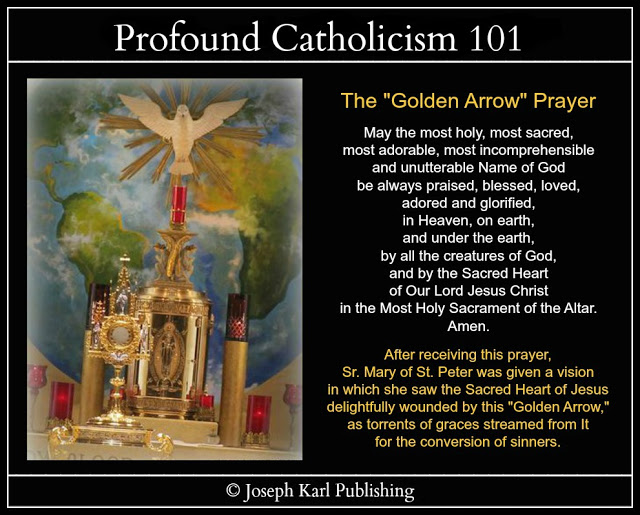 HIS SCOURGING AT THE PILLAR
  
All of a sudden while saying the Golden Arrow Prayer, which is considered the very basis of the Work of Reparation and is recited on each of the thirty three beads of the Holy Face Chaplet, Almighty God our Father of Mercies reveals the crossroads He has presented for humanity as an actual place located right there at the mystical High Altar on Mount Calvary where the Real Presence of Jesus is exposed for veneration on the altar inside the church personally and formally consecrated by Almighty King "I AM" to His Work of Reparation to the Holy Face of Jesus. 

What a wonder!

What is presented is not only God's mercy pouring forth upon mankind in our time of the greatest assault against the human person in the history of humanity and His Divine intercession to save us yet again through Jesus through our imitation of His example and union with Him in the Blessed Sacrament, with His salvific mission, and His suffering, but also the Work of Reparation to the Holy Face of Jesus is presented as His chosen and very effective peaceful weapon of mass salvation for all the King's intercessors to be utilized in union with the King and Queen of Intercessors, the Holy Saints and Holy Martyrs, Holy Innocents, through the work of each person's vital, irreplaceable, indispensable, and God-given Holy Apostolate of Reparation.  
 
This is absolutely astounding, this presentation of this crossroads before humanity by Almighty God our Father of Mercies in particular today as having an actual location, a place at the foot of Christ's Cross there at the altar during Eucharistic Adoration inside the church that was personally and formally consecrated by Him to His Work of Reparation to the Holy Face of Jesus, where "SUFFERING FINDS A PLACE" and its Purpose. 

Truly, we are loved and valued by God beyond measure.

You then conclude praying the second decade of the Chaplet of Divine Mercy there at the pillar with Jesus at the site of this crossroads for humanity as His Sacred Flesh and Precious Blood project from Him in His time and mystically out through time during the scourging while He remains with us as promised and as He just keeps coming and coming and coming and coming and loving us from His insides out, His Real Presence in the Blessed Sacrament the greatest Source of grace we have on earth and our Remedy for all as He continues coming also through time and loving us from the insides of His intercessors out, two, three, four, five, six, seven, eight...having become one in the Divine Bridegroom of every soul. 

Then our Lord has you accompany Him to His crowning with thorns and there He encourages you to
"Look at Me."HIS CROWING WITH THORNS

You honor Jesus' wish and look at Him inside the monstrance at the altar exposed for veneration before this crossroads during this time in human history, as Christ's complete sacrifice for us is re-presented each day during each Holy Sacrifice of the Mass there on Mount Calvary.

Suddenly everything seems enveloped by a purple mist, and the inside of the church appears mystically like the inside of a confessional as God is manifested in this way present in everything as had been the case this morning.

What a sight!  What a wonder. 

The previous themes are repeated as Jesus is crowned with thorns there at the crossroads for humanity as He loves us from His insides out directly and also through time from the inside of His intercessors out as He just keeps coming and coming and coming and coming and as His intercessors unify themselves with the will of Almighty King "I AM" and the Real Presence of His Son in the Blessed Sacrament, with His salvific mission, and with His reparative suffering to atone for the sins of the whole world...

HIS CARRYING OF THE CROSS

Once again Jesus presents Himself carrying the Cross up the center isle of His Father's mystical North American Shrine that had been personally and formally consecrated to His Work of Reparation to the Holy Face of Jesus and the same themes are repeated... 

So much reparation has been made and offered to Almighty God in union with Jesus which has obtained through His mercy this crossroads in this place chosen by Him where humanity's suffering finds a place to call home and also its Purpose. HIS EXECUTION BY CRUCIFIXION FOR OUR REDEMPTION, RANSOM, LIBERATION, RESTORATION, PROPER CATHOLIC EDUCATION, SANCTIFICATION, AND ETERNAL SALVATION

Prior to being nailed to the Cross during today's re-presentation of His Sacred Passion, Jesus stands before all and gestures to His Sacred Heart, as all the reparation made on this day is offered to Almighty God our Father of Mercies through Him, including all the Holy Communions, Spiritual Communions, and Sacramental Confessions of Devotion, the prayers, patient suffering, the meditating on His Sacred Passion, the humble submission to God's will, the striving to acquire ever more self mastery...

EUCHARISTIC ADORATION

All is repeated as Jesus loves us within the Blessed Sacrament from His insides out unified with the members of His Mystical Body as the Holy Innocents continue collecting the reparation perpetually being made and offered together with Jesus. 

Today the works of reparation appear in the form of grace to transform the Kings intercessors into intercessor recruiters. 

Truly, we are all loved and valued beyond measure.

 What a wonder.  

"Trust all things to Jesus in the Blessed Sacrament and to Mary, Help of Christians, and you will see what miracles are." ~ Saint John Bosco  

To learn so much more about Almighty God our Father of Mercies' Work of Reparation to the Holy Face of Jesus and your vital, irreplaceable, indispensable, unique, and God-given Holy Apostolate of Reparation, two having become One in Christ for the greater honor and glory of the Blessed Trinity and then for the sake of all others, visit: click here.

Please share what you learn with others. Go, Team!! All for One and One for the sake of all.

SEE YOU ON MOUNT CALVARY. 
SCRIPT 11-10THE BLESSED TRINITY'S MIRRORBE THERE on Mount Calvary as all those taking up Almighty God our Father of Mercies' Work of Reparation to the Holy Face of Jesus are presented as the Most Holy Trinity's cornerstones. What a wonder! Go, Team. 
A SATURDAY HOLY HOUR IN CHURCHThis mystical theology lesson for every soul begins with something being presented mystically to your heart while remaining hidden to your spiritual vision. What a wonder.Once again you are prompted to begin with the Prayers of Reparation to the Holy Face of Jesus.You join Him in the Garden of Gethsemane at a wedding kneeler to pray and make reparation in imitation of and in union with Jesus to atone for the sins of the whole world. PRAYING THE CHAPLET OF DIVINE MERCY WHILE MEDITATING ON AND SHARING IN CHRIST'S SACRED PASSIONHIS AGONY IN THE GARDENAs you share in God's secrets, two having become One in Christ, the Blessed Trinity is reflected in  the Holy Face of Jesus, all three Divine Persons of the Most Holy Trinity present within Him along with the members of His Mystical Body, and in the same manner you are One in Christ while remaining two distinct persons, as the Most Holy Trinity is reflected to all in your holy face. Two things are manifested during this lesson in the Garden of Gethsemane during the mystical re-presentation of Christ's Sacred Passion as Jesus takes the sins of the world upon Himself and sweats His Precious, Redeeming, ransoming, liberating, restoring, sanctifying, and eternally saving  Blood which pours from His Sacred Body as He loves us from His insides out, in His time and through time as He just keeps coming and coming and coming and coming to save us, His Real Presence in the Blessed Sacrament the greatest Source of grace, peace,and joy we have on earth and our Remedy for all.1.  The presence of the Most Holy Trinity in the Work of Reparation to the Holy Face of Jesus, which is three Christocentric Marian Devotions-in-One (to Jesus' Sacred Heart, Holy Face, and Divine Mercy).

According to our Lord, this Devotion surpasses all other Catholic devotions and was described by Him as, "the most beautiful work under the sun." 2.  Each person has a vital, irreplaceable, indispensable, and God-given Holy Apostolate of Reparation through which the Blessed Trinity is perpetually manifested throughout the lifespan, whatever length of time God has willed that to be. Jesus then has you accompany Him to the pillar. He is led there by a rope, bound, the Sacrificial Lamb Who takes away the sins of the world presented symbolically along with the sacrificial lambs led to the Temple in His time bound by a rope, headed for slaughter.But Jesus reserved no quick offering of Himself, no quick death through the sacrificing of Himself to redeem us all.This is very deeply moving as presented as Christ's intercessors for mankind join Him along this journey to the pillar, bound to the perfect will of Almighty God our Father of Mercies, two, three, four, five, six, seven, eight...having become One in Him for the greater honor and glory of the Blessed Trinity first and foremost and then for the sake of all souls through all time. Prior to continuing with the prayers of this decade of the Divine Mercy Chaplet, you offer our Triune God an Act of Contrition that is both personal and also offered in union with Jesus for the sake of the whole world. All is very beautiful and deeply meaningful as presented. HIS SCOURGING AT THE PILLARJesus presents His Sacred Heart, His Divine Mercy, and His Holy Face to all there at the pillar in His time and mystically through all time, with all of us mystically present within Him there and Him present within us through time, and it is in this way that in the Holy Face of Jesus reflects the Blessed Trinity and likewise  the Blessed Trinity is mirrored to all in our holy faces. HIS CROWNING WITH THORNSAs Jesus is crowned with thorns, crowned a mock king!, the sins of the world are presented before Him, including yours as the contrite heart is reminded that apart from God it is nothing and is capable of doing nothing, His intercessors share the great weight of the sins of the world in union with Christ to the extent determined by Almighty God as those accepting the Work of Reparation to the Holy Face of Jesus, Christ's victim souls, do so unified with all three Divine Persons of the Most Holy Trinity and serve as a reminder through their unconditional surrender to the will of Almighty God our Father of Mercies that every person was created to know, love, and serve God, to love Him above all else, and to love and value one's neighbor as one's self through the spending of one's self in imitation of and in union with Christ. HIS CARRYING OF THE CROSSJesus our High Priest is presented very dramatically carrying the Cross through time into His Catholic Churches to His High Altars, and also right into His confessionals, leading the way for us as His devout obedient faithful carry the Cross with Him, each one having been given the task and the obligation to guide souls to Almighty God our Father of Mercies through Jesus. It is shown that when we follow Jesus, our Guide leads each one of us personally where God wants us to go at any given moment. "Then said Jesus unto his disciples, If any man will come after me, let him deny himself, and take up his cross, and follow me." (Matthew 16:24).To take up one's cross means to take up the Cross of Christ in union with Him for the greater honor and glory of the Most Holy Trinity first and foremost and to honor our Almighty King's will for each one of us, for our own sanctification and also for the sake of all souls through all time. What a wonder.As Jesus carries the Cross to Mount Calvary, His Precious Blood unified with our works of reparation pours from His Sacred Body and is presented today in the form of silver that fills the purse presented to Divine Justice to ransom, liberate, restore, sanctify, and eternally save sinners, to atone for the selling of Christ for 30 pieces of silver in His time and also to atone for the betrayal of Christ and His people through the ages. HIS EXECUTION BY CRUCIFIXIONAll is repeated there on Mount Calvary, two, three, four, five, six, seven, eight...having become One in Christ as Almighty God our Father wills it. Just prior to completing the Divine Mercy Chaplet, two final things are presented as part of today's lesson. 

1. The Precious Blood pouring from our Lord in sheets during His Sacred Passion as He loves us all from His insides out, which is mystically unified with our works of reparation that had been made and offered to Almighty God our Father of Mercies through Jesus, is presented as pieces of silver which are then collected by the Holy Innocents and put into small red bags until they each contain 30 pieces.  Similar to how Christ obtained our Redemption through the complete offering and spending of Himself after having been sold for 30 pieces of silver, the Work of Reparation to the Holy Face of Jesus, the spending of our selves in union with Christ, is the Remedy we have been given to obtain the ransom of souls who through time sell their souls to the devil in this same way, by selling Christ.    

Each small bag of great price contains the works of reparation made in imitation of and in union with Christ and is then placed by the children who love much and have forgiven all into the confessionals, around the chapel, and also around the church that had been personally and formally consecrated by Almighty God our Father of Mercies to His Work of Reparation to the Holy Face of Jesus. 

These small bags containing 30 pieces of silver are for all those who enter through the open doors to make sacramental confessions, to attend Holy Mass, and to pray at the place where suffering is to find not only a home but also its Purpose. They are to take and use the Ransom as needed. These graces are shown in particular as helping penitents make wonderful confessions.Precious, priceless, and immortal souls are ransomed, liberated, and restored by Almighty God our Father of Mercies through the spending of one's self in imitation of and in union with Christ our Liberator. 2. Those who take up this vital work and have submitted to God's Ultimate Authority completely in imitation of and in union with Christ are presented at the foot of Christ's Cross on Mount Calvary there inside the chapel containing the Real Presence of Jesus in the Blessed Sacrament, the greatest Source of grace we have on earth and our Remedy for all, and also containing the confessionals, as the cornerstones of the Most Holy Trinity."The stone which the builders refused is become the head stone of the corner." (Psalm 118:22). "Trust all things to Jesus in the Blessed Sacrament and to Mary, Help of Christians, and you will see what miracles are." ~ Saint John BoscoSCRIPT 11-11"BEHOLD CHRIST AND HIS TOUGH NEGOTIATORS!"This Ecce Homo moment is meant for the forces of darkness as Christ our Tough Negotiator's student souls are unified ever deeper with His reparative suffering, in this case with His extreme torture as He prays to Almighty God our Father of Mercies for each one of us during the mystical re-presentation of His Sacred Passion and execution by crucifixion for our Redemption. Guess what the silver pieces of reparation transform into today for precious, priceless, and immortal souls in need of ransom and liberation during this Saint Valentine's Day lesson from Jesus' School of Sacrificial Love on Mount Calvary.  Just guess!  YOU WILL NEVER GUESS.  What a wonder. A SUNDAY SAINT VALENTINE'S DAY HOLY HOUR IN CHURCH

"A faithful soul is more powerful than hell, but a crucified soul is more powerful than 1,000 hells."  ~ Mary Crushes the Serpent By the time the student servant soul arrives in church on this very busy day, it is already very deeply and profoundly immersed mystically in Christ's Sacred Passion, in particular with His praying to God on our behalf while experiencing extreme physical and mental torture. What a wonder.Once again something profound is being revealed to your heart but you don't yet know what it is because you still cannot see it. What a wonder.Once again you are inspired to begin praying by saying the Prayers of Reparation to the Holy Face of Jesus. You have so many obligations and so many things left to accomplish on this day, but are immersed in very deep suffering and can't imagine getting anything done in this state. It is in this way that you begin praying the Divine Mercy Chaplet while meditating on and sharing in Christ's Sacred Passion. HIS AGONY IN THE GARDENOur Jesus is a tough negotiator.  Ever notice this, after having received Him and while unified with His Real Presence in the Blessed Sacrament, or right after having your sins completely forgiven and forgotten during the Sacrament of Reconciliation?Mankind's Tough Negotiator wants His Traditional Catholic Special Forces to become tough negotiators also through Almighty God our Father of Mercies' Work of Reparation to the Holy Face of our Redeemer for the massive conversion of sinners and non-believers; for the restoration of His desecrated Catholic Church, Sacred Priesthood, and people; for the defeat of grave evil in our time; for the sanctification of the collaborator's soul, and for the sanctification and eternal salvation of all souls through all time. What a wonder.A few days ago, our Tough Negotiator had already presented that He wants us to become tough negotiators for souls, in imitation of and in union with Him, using Almighty God our Father of Mercies' Work of Reparation to His Holy Face. 

Just as the Blessed Virgin Mary, the Mediatrix (distributor) of all God's Graces, awaits our cooperation and works of reparation for the benefit of those in need of them, God's love for us all is very lavish and He desires to help us extravagantly. If only we would listen to Them and do as They say!  If only. HIS SCOURGING AT THE PILLARThe mystical suffering in union with Christ intensifies as He is scourged at the pillar during the re-presentation of the suffering He endured there to make reparation for our sins, as our Tough Negotiator trains us to appeal for the ransom and liberation of souls enslaved to sin while making reparation in imitation of and in union with Him as God sends us these precious and necessary opportunities. All of a sudden, Jesus is presented being scourged at the pillar in His Catholic Churches during the Holy Sacrifice of the Mass by treasonous priests right there at the altar. The sight is so shocking that words just cannot describe it.

The celebrants appear to be enjoying what they are doing to Jesus.  HIS CROWNING WITH THORNSAs you continue praying, Jesus reveals in particular the intense hatred that inspired the brutality shown to our God and our Redeemer as He was crowned with thorns while He continued appealing to God our Father for our eternal salvation in the condition He was in and while experiencing yet more extreme physical and mental torture while sinless and guilty of nothing. What a Tough Negotiator He is, our courageous and lavishly loving Lord.  What a wondrous Teacher He is. HIS CARRYING OF THE CROSSAs Christ carries the Cross to Mount Calvary during the fourth decade of the Divine Mercy Chaplet, the Holy Innocents collect the reparation that has been and is being made perpetually in imitation of and in union with Jesus.At the same time, the children who are so eager to help us mystically place the souls of these treasonous priests in a very special place for safekeeping.

These men, who face eternal damnation if they are not ransomed, liberated, and restored through Christ, are placed within His shoulder wound, two having become One in Him for their sake and for the sake of all others. As you continue praying, the experience of intense physical and mental torture begins to subside.   SILVER AND GOLDThe reparation made in particular by people who have surrendered themselves completely to God's authority is then  presented during today's lesson as being worth more than silver (yesterday's lesson, The Blessed Trinity's Cornerstones and the Bags Containing 30 Pieces of Silver).It appears in the form of gold.This is a metaphor for obtaining from God what one requests of Him, because what is asked of God is the exact same thing He wants. 

The tough negotiator for souls is transformed ever more completely into the Tough Negotiator for souls, two having become One in Christ, as God in us asks God Himself to ransom, liberate, and restore souls through time just in imitation of Jesus during His Sacred Passion as He suffered extreme physical and mental torture while making reparation to redeem us all from our sins.

SURRENDERING TO THE WILL OF GOD COMPLETELY DEFEATS GRAVE EVIL 
This is the way the spending of the self in imitation of and in union with Christ in God's Divine Economy of Salvation works so well:

From the powerful booklet, "Mary Crushes the Serpent:""The demons maintain that the sins of men give them power over men. They say that God permits demons to keep what they have won through the misdirected will of man, and only the free will of man can take from them what the free will of man has given them. Through the willful suffering of victim souls the demons are deprived of that which men have given them through sin."HIS EXECUTION BY CRUCIFIXION FOR OUR REDEMPTIONThe mystical suffering in union with Jesus during His Sacred Passion continues to subside as you conclude praying the Divine Mercy Chaplet all the Way of the Cross to Mount Calvary.

Then suddenly, the inside of the church is transformed before you into a grand mystical Catholic Cathedral, Almighty God our Father of Mercies' mystical North American Shrine dedicated to His Work of Reparation to the Holy Face of Jesus, and it is in particular lavishly and perpetually decorated for a magnificent Royal wedding. What a sight!He says that this is the way it is to remain.

What a wonder.  

"The stone which the builders refused is become the head stone of the corner." (Psalm 118:22). PART 4 ~ SPIRITUAL COMBAT11-13 The Two Self-Imposed Prisons11-14 The Presentation of Mankind's Confidence to Almighty God Through Christ's Temple11-1511-1611-17SCRIPT 11-12A KING FOR ALL SEASONS"To everything there is a season, and a time to every purpose under heaven" (Ecclesiastes 3:1).SPIRITUAL OPPOSITES

Our Lord has been presenting Himself through other people, manifesting His presence within them, in the most beautiful ways lately and in a most unprecedented way.

He could have become Man and possessed all the beautiful talents and traits that God has given to us, but instead Jesus reveals Himself to us through these many wonders within each individual, from within one to all others.

Sacrificial love delights in sharing its gifts with all others through the spending of itself in imitation of and in union with God.    

While on the way to church to make a Holy Hour on this morning, our Lord reveals that the devil has His spiritual opposites to all that is good and holy, but our Triune God also has His spiritual opposites to what the devil does.

So on this day our Lord beings His Liberation Theology for Every Soul lesson by presenting His spiritual opposite to Lucifer's presentation of himself countless times through so many people for so many years, coming personally disguised as other people during dreams and also coming indirectly through people, most of his channels totally unaware that was even occurring.   

What a wonder.

As always, how much nicer and preferable it is to see Jesus! And how much better it is to be used as Christ's instrument, as a channel of God's graces and of His peace.  

May that always be the case, Jesus; guard me from the enemy and never let me fall prey to becoming one of their instruments of human destruction.   

A MONDAY HOLY HOUR IN CHURCH DURING EUCHARISTIC ADORATION

"A faithful soul is more powerful than hell, but a crucified soul is more powerful than 1,000 hells."  ~ Mary Crushes the Serpent

Today you are prompted once again to begin a Holy Hour in church by saying the Prayers of Reparation to the Holy Face of Jesus.  

While praying, the presence of something right before the altar is suddenly pointed out to you and this comes as a surprise because you had not noticed it there. 

Whatever it is, it is resting on a table there in the center isle before the altar, right at the crossroads that has been provided for humanity by Almighty God our Father of Mercies inside the church He personally and formally consecrated to the Work of Reparation to the Holy Face of Jesus. 

You begin to wonder if it is part of the decor that has been added for Lent and keep looking at it with wonder, but cannot figure out what it is.  

Whatever is on the table before Jesus in the Blessed Sacrament, it is incredibly ugly.  Jesus, what is that?He reveals that it represents mankind which has become so disfigured by sin that it has become unrecognizable.

You wondered why humanity had been presented as resting on a table, and the next morning while making the daily offering before the Devotion to His Holy Face, Jesus revealed that disfigured humanity had been placed by Almighty God our Father of Mercies there at the crossroads He has provided for humanity which is located in particular between His Real Presence in the Blessed Sacrament (the greatest Source of grace we have on earth and our Remedy for all) on the altar and the unconsecrated bread and wine on a table farther down the main isle toward the back of the church.

Then you join Jesus in the Garden of Gethsemane and continue praying with Him to atone for the sins of the whole world.

PRAYING THE CHAPLET OF DIVINE MERCY WHILE MEDITATING ON AND SHARING IN CHRIST'S SACRED PASSION

There in the Garden of Gethsemane, Christ's Holy Face transforms into His Holy Face which had been beaten and disfigured during His Sacred Passion so badly while He made reparation for our sins to Redeem us that His Holy Face was no longer recognizable.  It is also presented that through the spending of one's self in imitation of and in union with Jesus that those disfigured by sin are transformed, restored by God's grace.  

HIS SCOURGING AT THE PILLAR Our Lord reveals  His Sacred Flesh and Precious Blood splattered all over the pillar during His scourging. His adorable Body and Blood are dripping down the surface of the pillar He is tied to, willingly, inside the church that had been personally and formally consecrated by Almighty God our Father of Mercies to His Work of Reparation to the Holy Face of Jesus which has been literally, figuratively, and visually presented as a crossroads for mankind.

Almighty King "I AM" provided the Remedy for man's disfigurement, His separation from God, which had been caused by sin.  Our Remedy is Christ Himself Who gave up His life for us after having spent Himself completely according to the will of Almighty God our Father of Mercies to Redeem us in His time and continues to provide His Real Presence in the Blessed Sacrament and His Precious Cleansing Blood in the Sacrament of Reconciliation through time to ransom, ransom, liberate, restore, sanctify, and eternally save us personally. 

Each one of us is being summoned in our time to imitate Jesus and help save souls enslaved to and disfigured by sin while helping sanctify and save our own, in particular through Almighty God our Father of Mercies' Work of Reparation to the Holy Face of Jesus while unified with Christ (through His Sacraments), His salvific mission, and His reparative suffering, two, three, four, five, six, seven, eight...becoming One in Him for the sake of all souls not limited to time and place.  

Our Remedy is presented mystically pouring through His collaborators, through His tough negotiators for souls, through His victim and crucified souls who are willing to take up this necessary work to help ransom, liberate, and restore those enslaved to sin as He continues to love us from His insides out, His Precious Blood containing our Remedy for everything pouring from Him in sheets through the ages as He just keeps coming and coming and coming and coming, His Real Presence in the Blessed Sacrament the greatest Source of grace we have on earth and our Remedy for all.

With Him, there is no way we can lose.  What a wonder. 


HIS CROWNING WITH THORNS
Once again His crowning and yours, two having become One in Him, is re-presented as taking place during a wedding similar to the moment when rings are exchanged to signify the promise of lifelong fidelity during a sacramental union before Almighty God, and your vows to Jesus are once again renewed for the greater honor and glory of the Most Holy Trinity and then for the sake of all others.

All is so deeply and eternally meaningful and sacrificially loving as expressed while Jesus is presented as our "King for All Seasons."  

HIS CARRYING OF THE CROSS

Defiant humanity carries its crosses on its own along the way of self-service, preferring to do things its way instead of God's way. So often mankind falls to the floor, often times preferring to remain face down on the ground, lying in its own self inflicted misery as long as it can persist with getting what it wants at all costs to self and to all others.

Jesus our Remedy carries the Cross along the Way of Sacrificial Love toward the place where God our Father sent Him, to Mount Calvary, taking responsibility for the debt owed to Divine Justice for our sins and accepting both their collective reparative weight and their disfigurement, paying it with Himself in full as He falls to the ground and then gets back up again, the Divine Bridegroom of every soul remaining with us always through the promise He made and kept, in the Sacraments He instituted for our sake as He just keeps coming and coming and coming and coming...   

HIS EXECUTION BY CRUCIFIXION

The complete giving of the self comes to fruition there on Mount Calvary where grave evil continues to be defeated through time, thanks be to our Triune God and the intercession of His Immaculate Mother.

"The demons maintain that the sins of men give them power over men. They say that God permits demons to keep what they have won through the misdirected will of man, and only the free will of man can take from them what the free will of man has given them. Through the willful suffering of victim souls the demons are deprived of that which men have given them through sin."  ~ From the powerful booklet, "Mary Crushes the Serpent" 
While concluding the Chaplet of Divine Mercy there on Mount Calvary, disfigured mankind is no longer visible on a table before the monstrance on the altar. 

Mankind had been restored and is now kneeling in the church, having taken its proper place bowing before its Almighty King "I AM," so loved and valued by Him beyond measure.  
O let us come, remain in Holy Silence, and properly adore Him, Christ our Lord!SCRIPT 11-13THE TWO SELF-IMPOSED PRISONSGuess how Jesus' Sacred Body and Precious Blood are adored in particular during two Holy Hours at two different churches during Eucharistic Adoration on this Tuesday of reparation. Then guess what the two keys represent, guess what the two prisons are, guess how we are to work wonders, and then guess what Christ's vaults do and what the collection boxes located all over the church are overflowing with.  Just guess.  Perhaps you may be able to guess. What a wonder. Please note that the lesson still requires a final editing but in the interest of time and because the typist's brain is very tired, here it is for now for you for the sake of all. Go, Team!

A MORNING OFFERING BEFORE THE DEVOTION TO THE HOLY FACE OF JESUS

The Golden Arrow Prayer is presented as releasing superabundant graces each time it is said with devotion, a spiritual hand grenade that is especially beneficial when being pestered by the devil more extremely.

Such supernatural assaults are more likely to occur and can be much stronger and potentially more devastating (if not properly trained to recognize them for what they are) during Advent, Christmas, Lent, Easter, birthdays, when God has something important for us to accomplish, when we are making vital spiritual progress, and/or when great good is coming.

This prayer is regarded as the very basis of Almighty God our Father of Mercies' Work of Reparation to the Holy Face of Jesus.A TUESDAY HOLY HOUR AT A PERPETUAL EUCHARISTIC ADORATION CHAPEL 

What a Treasure, to be able to spend time with Almighty King "I AM" while adoring our Savior's Real Presence in the Blessed Sacrament, the greatest Source of grace we have on earth and our Remedy for all.

As you give yourself to Him completely once again on this day, our Prisoner of Love inside the locked glass box instructs us through the ages that Almighty God our Father of Mercies' Work of Reparation to the Holy Face of Jesus frees those imprisoned by sin through the misdirected use of their free will.

This is how it works so well:

From the powerful booklet, 'Mary Crushes the Serpent': "The demons maintain that the sins of men give them power over men. They say that God permits demons to keep what they have won through the misdirected will of man, and only the free will of man can take from them what the free will of man has given them. Through the willful suffering of victim souls the demons are deprived of that which men have given them through sin."

Every person is being summoned by Almighty King "I AM" to take up with work in union with Christ for the defeat of grave evil in our time; for the massive conversion of sinners and non-believers; for the restoration of Christ's desecrated Catholic Church, Sacred Priesthood, and people; for the sanctification of one's own soul; and for the sanctification and eternal salvation of all souls not limited to time and place!

What a wonder! PRAYING THE CHAPLET OF DIVINE MERCY WHILE MEDITATING ON AND SHARING IN CHRIST'S SACRED PASSION

You begin praying and suffering in union with Jesus to atone for the sins of the whole world and find yourself assimilated to the One who took every sin committed by every person through human history, past, present, and future, and it is in this way, absolutely filthy, that you appeal to Almighty God for everyone's eternal welfare there at the crossroads He has provided for us, this crossroads being His Work of Reparation to the Holy Face of humanity's Redeemer and Restorer.   

Truly, every single one of us is loved and valued by God beyond measure. 

How fitting to begin there in the Garden of Gethsemane by making an Act of Contrition there before the throne of Almighty God where heaven meets earth in the company of Jesus. HIS AGONY IN THE GARDEN

"The demons maintain that the sins of men give them power over men. They say that God permits demons to keep what they have won through the misdirected will of man, and only the free will of man can take from them what the free will of man has given them. Through the willful suffering of victim souls the demons are deprived of that which men have given them through sin." ~  From the powerful booklet, 'Mary Crushes the Serpent'
  
Suddenly, two self imposed prisons are presented during a private audience with Almighty King I AM; one represents the choice to persist in sin and the other represents unconditional submission to the will of God our Father of Mercies in imitation of and in union with our crucified and Eucharistic Lord.  

The latter prisoners of love who are truly free, unify themselves with Christ, His salvific mission, and His reparative suffering to help ransom and liberate the former who are perilously enslaved and have been fooled into thinking they are so free.

HIS SCOURGING AT THE PILLAR

"The demons maintain that the sins of men give them power over men. They say that God permits demons to keep what they have won through the misdirected will of man, and only the free will of man can take from them what the free will of man has given them. Through the willful suffering of victim souls the demons are deprived of that which men have given them through sin." ~  From the powerful booklet, 'Mary Crushes the Serpent' 

Our Lord is venerated at the pillar as the Prisoner who gave up His life for us all by surrendering His liberty to Almighty God our Father of Mercies, as people through the ages join Him there and surrender their liberty to Almighty King "I AM" unified with our Redeemer and Restorer, His salvific mission, and His reparative suffering to liberate those catastrophically and detrimentally imprisoned by the misdirected use of their free will.  These precious, priceless, and immortal souls not limited to time and place are in peril of being lost and imprisoned in hell forever.

The perpetual spending of the self in imitation of and in union with Christ as God wills from moment to moment, as the Work of Reparation to the Holy Face of Jesus becomes a  wondrous way of life, obtains priceless supernatural ransom from our Triune God that liberates the self-imprisoned from their love for and service to self for the sake of the self.

Those willingly imprisoned by God's sacrificial love for His greater honor and glory first and foremost and then for the sake of all others help free those imprisoned by the misuse of the free will including those who are willingly enslaved to sin and also those who wish to be liberated, two, three, four, five, six, seven, eight...having become One in Christ the Divine Bridegroom of every soul.    A SECOND HOLY HOUR AT ALMIGHTY GOD'S CONSECRATED CHURCH: MAKE A WISH! You then travel to the second church for a second Holy Hour and continue praying the Divine Mercy Chaplet there, as God wills it. HIS CROWNING WITH THORNS

"The demons maintain that the sins of men give them power over men. They say that God permits demons to keep what they have won through the misdirected will of man, and only the free will of man can take from them what the free will of man has given them. Through the willful suffering of victim souls the demons are deprived of that which men have given them through sin." ~  From the powerful booklet, 'Mary Crushes the Serpent' 

Humanity's collective imprisonment in union with Christ through the complete surrendering of the human will, to be used by Almighty God our Father of Mercies for His greater honor and glory and for the sake of all others, honors His greatest two Commandments and is presented during Christ's crowning with thorns as defeating grave evil and obtaining the building materials for very important restoration within Christ's Catholic Church, Sacred Priesthood, and people through which He restores the while world.  

As in all things, may God's will be done!


HIS CARRYING OF THE CROSS


As Jesus carries the Cross past the mystical table before the altar that has a basket resting on it during today's lesson, our Savior places the intentions of souls into the basket.

What a sight!  What a wonder.  

We are to imitate His generosity.

Jesus does not place money in the basket as He spends Himself completely while bound and while carrying the Cross to the place of His execution, the place of our Redemption and our ransom, liberation, restoration, sanctification, and eternal salvation.  

We are to imitate His generosity.

He did not collect money for the prayer intentions prior to placing them into the basket, either.

We are to imitate His generosity.  

The Holy Innocents collect the reparation being made perpetually in union with Christ, which  appears again today in the form of gold. This precious ransom is pouring through Christ through time and particularly in our time through His bank vaults, His tough negotiators for souls. These bank vaults of reparation have no storage shelves because nothing is kept, all is constantly given completely to ransom souls through the spending of the self in imitation of and in union with Christ.

At the same time, mystical containers appear in the form of poor boxes all around the church that had been personally and formally consecrated by Almighty King "I AM" to His Work of Reparation to the Holy Face of Jesus.

All of these collection boxes are overflowing with the reparation that has been made to ransom poor souls. 
HIS EXECUTION BY CRUCIFIXION FOR OUR REDEMPTION AND ETERNAL SALVATION 

"The demons maintain that the sins of men give them power over men. They say that God permits demons to keep what they have won through the misdirected will of man, and only the free will of man can take from them what the free will of man has given them. Through the willful suffering of victim souls the demons are deprived of that which men have given them through sin." ~  From the powerful booklet, 'Mary Crushes the Serpent'

Almighty God our Father of Mercies' presents two keys in His Hands through the Sacred Body of Jesus. These two keys are to be used together, and have been presented crossed to represent the crossroads humanity has been presented in God's mercy to help us at this time when grave evil is so rapidly proliferating and threatens to destroy mankind, its physical body and then its immortal soul, as it continues to be deceptively and very effectively classically conditioned to celebrate its self- imposed imprisonment along with its mass destruction.The two keys represent the peaceful weapon of mass salvation re-presented by Almighty King "I AM" at this vital crossroads in human history, His Work of Reparation to the Holy Face of Jesus.   SCRIPT 11-14THE PRESENTATION OF MANKIND'S CONFIDENCE TO ALMIGHTY GOD THROUGH CHRIST'S TEMPLEJoin Jesus at the pillar during this Lenten Liberation Theology for Every Soul lesson as the One who takes away the sins of the world also takes on its doubts, for "to doubt is the greatest insult to the Blessed Trinity" (Saint Pio of Pietrelcina). So, also, do Christ's people suffer in this way in union with our Redeemer and Restorer, bearing the burden and the cost of a doubting world that trusts itself far too much and too frequently, assimilated by the Divine will into our Restorer in so many ways for the sake of the whole world in order to take back from the demons that which man has so willingly surrendered, his very soul, so often and for so very little.Apologies if the lesson is still in rough shape; the typist is way behind on the material and must be in two places at once soon.  What a wonder. A WEDNESDAY MORNING OFFERING BEFORE THE DEVOTION TO THE HOLY FACE OF JESUS
It is revealed at the pillar this morning that the One who took upon Himself the sins of the world also took upon Himself its doubting, for "to doubt is the greatest insult to the Blessed Trinity" (Saint Pio of Pietrelcina). And so it is for His people to suffer in this way also, by taking on the iniquities of a doubting world that trusts itself far too much and too frequently, assimilated by the Divine will into our Restorer in so many ways for the sake of the whole world in order to take back from the demons that which man has so willingly surrendered, his very soul, so often and for so very little. 

While making the offering of the day to the Lord before the Devotion to the Holy Face of Jesus there is another quiet, intimate ceremony where heaven meets earth. Almighty God our Father of Mercies asks that your complete confidence be presented to Him through the Sacred Body of Jesus, first through the Blessed Sacrament and then through Christ mystically crucified on the Cross, and so this is accomplished as He requested.  

What a wonder.  O come, let us adore Him, Christ our Lord!
A FIRST HOLY HOUR AT A PERPETUAL EUCHARISTIC ADORATION CHAPELYou are once again inspired to begin on bended knee right before Jesus' Real Presence in the Blessed Sacrament by saying the Prayers of Reparation to the Holy Face of Jesus.Then our Lord requests that you once again present Almighty God our Father of Mercies mankind's total confidence contained within your own through Christ's Temple, mystically through His Sacred Body in the Blessed Sacrament and then through His crucified Adorable Body on the Cross there on Mount Calvary.  You will then do this a third time at the church consecrated by Almighty God our Father of Mercies to His Work of Reparation to the Holy Face of Jesus where you will travel shortly.  This is to indicate God's will that Perpetual Eucharistic Adoration and the Work of Reparation to the Holy Face of Jesus be established at every one of His Catholic Parishes, particularly to begin where His mystical North American Shrine is located. PRAYING THE DIVINE MERCY CHAPLET WHILE MEDITATING ON AND SHARING IN CHRIST'S SACRED PASSIONHow appropriate at this moment to make an Act of Contrition and it is with tremendous sorrow and longing for our Lord's necessary intercession that you are inspired to include the personal petition, "Jesus, humanity is sick and in need of restoration..."While meditating on each Sorrowful Mystery of the Holy Rosary while praying the Divine Mercy Chaplet, you are instructed on this day to say the following prayer during each decade while offering mankind's total trust in our Triune God to Him through Jesus as He suffers His Sacred Passion: O Blood and Water, which gushed forth from the Heart of Jesus as a fountain of Mercy for us, I trust in You! All is very deeply moving and so meaningful as presented and as requested. Truly, we are loved and valued by God beyond measure. You then join Jesus in the Garden of Gethsemane to atone for the sins of the whole world.HIS AGONY IN THE GARDENWhile accomplishing what our Lord has requested for His greater honor and glory first and foremost and then for the sake of all souls through all time; to defeat grave evil in our time; for the massive conversion of sinners and non-believers; for the restoration of Christ's desecrated Catholic Church, Sacred Priesthood, and people; for the sanctification and eternal salvation of your own poor soul; and for the sanctification and eternal salvation of all souls not limited to time and place, you find yourself kneeling before our Triune God and the Real Presence of Jesus in the Blessed Sacrament, the greatest Source of grace we have on earth and our Remedy for all, from Whom nothing is hidden and all is known, exactly as you are. What a wonder. Our Divine Medic knows what we need, and we must go to Him for what is needed. This is how the spiritual battles for precious, priceless, and immortal souls including our own are won:From the powerful booklet, 'Mary Crushes the Serpent': "The demons maintain that the sins of men give them power over men. They say that God permits demons to keep what they have won through the misdirected will of man, and only the free will of man can take from them what the free will of man has given them. Through the willful suffering of victim souls the demons are deprived of that which men have given them through sin."THE TAMPERING WITH HUMANITY'S BANQUETSWhile traveling the short distance between the Perpetual Eucharistic Adoration Chapel and the church our Lord has  sent you to for the second Holy Hour, our Teacher and Tough Negotiator for souls speaks of the tampering of humanity's meals, meaning that humanity is being poisoned on purpose, and in many diverse ways, particularly by the poisoning of (tampering with) the Holy Sacrifice of the Mass and the desecrating of His Real Presence in the Blessed Sacrament, the greatest Source of grace we have on earth and our Remedy for all, and with humanity's food supply. Our Remedy reveals that what was intended by God to be so beautiful and so holy, nutritional, restorative, and comforting has become desecrated by the forces of darkness and defiant mankind, which refuses to do as God has said, has given the powers of darkness the leverage to wage war against us on such a colossal scale.  A SECOND HOLY HOUR AT CHURCH GOD'S CONSECRATED CHURCHHIS SCOURGING AT THE PILLARThis decade begins with offering mankind's total confidence in Almighty God our Father of Mercies mystically through Jesus as He is scourged at the pillar, then through the Real Presence of Jesus in the Blessed Sacrament, and then through Christ mystically crucified on the Cross at the mystical High Altar in the grand mystical Catholic Cathedral being gloriously reconstructed of reparation at the mystical North American Shrine in the church personally and formally consecrated (as were the confessionals separately) by Almighty God our Father of Mercies to His Work of Reparation to the Holy Face of Jesus through Whom He promised to work wonders.O Blood and Water, which gushed forth from the Heart of Jesus as a fountain of Mercy for us, I trust in You! As you tell Jesus while His is being absolutely shredded at the pillar to make reparation for our sins, "Jesus, I love You," suddenly the scourging He willingly endured in particular for every unconfessed "I hate you" is presented. What an inexpressibly sorrowful moment. They are then seen as disfiguring and poisoning mankind directly and also the ones who prepare the Banquets (celebrate the Holy Sacrifice of the Mass) and the banquets (regular meals). This is why Almighty God our Father of Mercies has given us His peaceful weapon of mass salvation, the Work of Reparation to the Holy Face of our Redeemer and Restorer. Then present at the pillar people are visible, and more keep coming through the ages and they are making sacramental confessions, sacramental confessions of devotion, assisting at the Holy Sacrifice of the Mass, receiving the Blessed Sacrament in the state of grace, praying, making Holy Hours, making reparation, and submitting to the will of God completely while unified with Christ, His salvific mission, and His reparative suffering for the greater honor and glory of our Triune God first and foremost and then for the self and for all, 

What a wonder.  What a team! HIS CROWNING WITH THORNSAll occurs as before as the offering of total trust in our Triune God is presented to Almighty God our Father of Mercies mystically through Jesus as He is crowned with thorns, then through His Real Presence in the Blessed Sacrament, and then through His crucified Sacred Body on the Cross as you say the following, as before:O Blood and Water, which gushed forth from the Heart of Jesus as a fountain of Mercy for us, I trust in You! What is presented in particular is the suffering Jesus endured during His crowning with thorns for all those who defy God's laws, His Commandments, which were instituted by Him for our sake, for our happiness, for our own good, the good of everyone, and the good of everyone through us, not just our good during our mortal lives but for our eternal benefit. Jesus then presents Himself surrendering to the crowning with thorns without resisting, and then He looks right at you and says to you, as you have learned to do over and over while praying before the Devotion to His Holy Face and while in His Real Presence in the Blessed Sacrament, "I'm all yours."What an unfathomably extraordinary moment of Divine Intimacy with the Divine Bridegroom of every soul and the Love of one's eternal life.Jesus says this to each one of us personally and also to the entire human family collectively. 

HIS CARRYING OF THE CROSSAs our Lord carries the Cross to the Mount of Mankind's redemption in His time and the Mount of Mankind's Ransom, Liberation, Restoration, Sanctification, and Eternal Salvation through time, His Precious Blood pouring from the Sacred Wounds all over His desecrated Sacred Body as He loves us all from His insides out and lines the way we are to follow toward God with Himself, mankind presented in our time desecrating Him and everything else, which is leading to its own self destruction. All is repeated as before. O Blood and Water, which gushed forth from the Heart of Jesus as a fountain of Mercy for us, I trust in You!  Once again Jesus is presented as our Remedy for all as He just keeps coming and coming and coming and coming and teaching and preaching and showing us the road on which we are to travel and make reparation for the sake of all, two, three, four, five, six, seven, eight...having become One because that's how Almighty God wills it. HIS EXECUTION BY CRUCIFIXION FOR OUR REDEMPTION AND RESTORATIONThe small, quiet ceremony is presented one final time there on Mount Calvary. O Blood and Water, which gushed forth from the Heart of Jesus as a fountain of Mercy for us, I trust in You!  Humanity is sick and it needs a Precious Blood transfusion to properly heal it. For this, it must come to the Divine Medic who is always really present in the Blessed Sacrament at His Traditional Catholic Hospital.  What a wonder. 	SCRIPT?Please note that as usual, the lesson still needs a final editing but the material continues to be presented at the School of Sacrificial Love within the Divine Soul of our Redeemer on Mount Calvary in ever greater measure, so in the interest of time, here it is for now for you for the sake of all.  Go, Team!OVERNIGHTAgain, our adversary tries to convince you to quit your service in the Lord's vineyard. What a wonder.  Why would anyone want to do that?FOLLOWING THE MORNING OFFERING BEFORE THE DEVOTION TO THE HOLY FACE OF JESUS AT HOMESaint Joseph has come to help out today.  What a wonder. EARLY MORNING IN A COFFEE SHOPWhile for a short time in a coffee shop working in the Lord's vineyard with our Carpenter King restoring His desecrated Catholic Church, Sacred Priesthood, and people, and through them restoring our world, the following is presented. Our Lord has kept you imprisoned for nine months after securing your permission to accept another Cross, in particular to make reparation for treasonous priests and obtain their ransom, liberation, and restoration, thanks be to God and His Immaculate Mother.This is presented in particular as the gestation time for new human life prior to birth, and it is time for the child to be born.  The child represents Almighty God our Father of Mercies' Work of Reparation to the Holy Face of Jesus, and Saint John of the Cross, a reformer who is no stranger to incarceration (kidnapped on the 2nd of December), has been sent to help with the delivery( and with your liberation).What a wonder. A member of the Catholic Special Forces has notified you that he is sending you two authentic jail keys, and it is revealed to you now that those keys are going to be used to lock the two gates to hell, the front door and the back door, thanks be to God and His Immaculate Mother. The two keys represent Almighty God our Father of Mercies' Work of Reparation to the Holy Face of Jesus.  The Work of Reparation is paired with the miraculous Devotion to the Holy Face of Jesus, which is three Christocentric Marian devotions-in-one which, according to our Redeemer surpasses all other Catholic devotions and includes the Devotions to the Holy Face of Jesus, to His Sacred Heart, and to His Divine Mercy.  These two keys are inseparable as the Holy Sacrifice of the Mass and receiving the Blessed Sacrament are inseparable from making Sacramental Confessions. This is absolutely astonishing as presented by our lavishly loving and compassionate Lord, but this lesson isn't finished.  Not yet. WHILE ON THE WAY TO A PRIVATE AUDIENCE WITH ALMIGHTY KING "I AM" The cemetery and the presentaiton of the deceased soul's onfidence in union with yours to Almighty God through Chrsit's Temple. AN INITIAL FRIDAY HOLY HOUR WITH JESUS IN A PERPETUAL EUCHARISTIC ADORATION CHAPELPRAYING THE DIVINE MERCY CHAPLET WHILE MEDITATING ON AND SHARING IN CHRIST'S SACRED PASSIONHIS AGONY IN THE GARDENA SECOND HOLY HOUR DURING EUCHARISTIC ADORATION AT THE CHURCH CONSECRATED BY ALMIGHTY KING "I AM"HIS SCOURGING AT THE PILLARHIS CARRYING OF THE CROSSHIS EXECUTION BY CRUCIFIXION Just prior to leaving, you see a couple in church and they remind you of a couple that you know, who you sat behind...A few hours later, you learn that heaven had gained another, and that very man had been welcomed into the loving arms of our Savior in eternal life.  "The demons maintain that the sins of men give them power over men. They say that God permits demons to keep what they have won through the misdirected will of man, and only the free will of man can take from them what the free will of man has given them. Through the willful suffering of victim souls the demons are deprived of that which men have given them through sin."  ~ From the powerful booklet, Mary Crushes the Serpent11-16Guess what they are!  Just guess.  Now guess where one gets them. Together, let's use them to rebuild some important walls for God's greater honor and glory and then for the sake of all.  IN ALMIGHTY GOD WE TRUST! What a wonder. Go, Team! "By My Holy Face you will work WONDERS." ~ Jesus to Sr. Mary of St. Peter 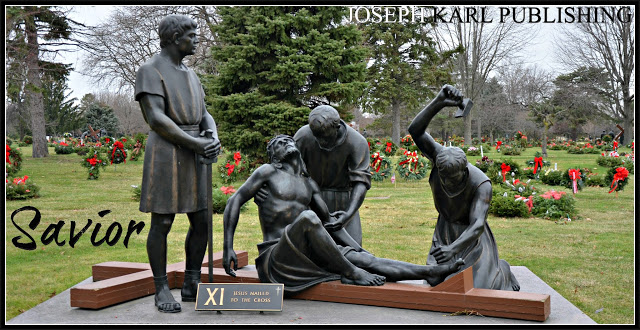 Please note that the lesson still requires a final editing but in the interest of time, here it is for now for you for the sake of all  Go, Team!THE LESSON BEGINS AS THE DAY BEGINS, AT THE PILLARJesus unifies you more so with His mental suffering, having taken on the doubts and discouragement of humanity as the devil lets loose and encourages people to give up, do anything else, despair. give in to frustration, fear, useless distractions.  Then, Jesus suddenly appears and He looks absolutely ghastly. What a sight!He has not yet been nailed to the Cross but He is very close to it, has lost a great deal of His Precious Blood, and is near death.He has almost spent Himself completely, and comes this way for the purposes of today's lesson at this time in human history during a very important crossroads which Almighty God our Father of Mercies has presented for mankind for our ransom, liberation, restoration, sanctification, and eternal salvation as it sometimes seems that all could be so easily lost, as mankind self destructs while so pitifully distracted as Satan and his legions wage an epic war to destroy us all, any way they can, primarily through the desecration of Christ's Catholic Church, Sacred Priesthood, and people.  The plan is to destroy humanity from the inside out.  That means both from inside Christ's Catholic Church, in disguise, and also by poisoning us through our food and water supply. Our Remedy for all:  Jesus. And He just keeps coming and coming and coming and coming, His Real Presence in the Blessed Sacrament the greatest Source of grace we have on earth and our Remedy for all. A SATURDAY HOLY HOUR IN CHURCHBy the time you arrive at the peaceful, quiet, and empty church you are already deeply immersed in mystical suffering in union with Jesus. What Almighty King prefers that His soldiers be physically unfit for service?Our Triune King.  
It is very debilitating, this suffering, and you feel very weak.  In fact, you feel ghastly, just how our desecrated Jesus had appeared this morning while suffering His Sacred Passion, very near the end of His life, already having spent most of His Precious Blood prior to the tremendous victory that He paid for with His very own Body and Blood for every single one of us.  PRAYING THE CHAPLET OF DIVINE MERCY WHILE MEDITATING ON AND SHARING IN CHRIST'S SACRED PASSIONOnce again you begin by saying the Prayers of Reparation to the Holy Face of Jesus.What a struggle to keep going unified with Christ so deeply in His Sacred Passion during the re-presentation of It as Jesus keeps going and going all the way to the Cross through everything that God wills, for His greater honor and glory and for the sake of us all.In Almighty God we trust! Just prior to joining Jesus in the Garden of Gethsemane to pray there, the lesson continues as our Lord makes the comparison of His condition not long before His death when He appeared so incredibly pale, was virtually unrecognizable (you could tell it was Him by looking into His eyes), to His desecrated Catholic Church in our time, as His people spend themselves completely during this time when we can be assured of victory through Christ when unifying our will to the perfect will of God in imitation of and in union with our Redeemer, Ransom, Liberator, Restorer, Sanctifier, and the Source of our eternal salvation.  This is how grave evil is defeated: From the powerful booklet, Mary Crushes the Serpent: "The demons maintain that the sins of men give them power over men. They say that God permits demons to keep what they have won through the misdirected will of man, and only the free will of man can take from them what the free will of man has given them. Through the willful suffering of victim souls the demons are deprived of that which men have given them through sin."It is then shown that the gates of hell have been locked using two keys provided to mankind in our time as humanity has been placed at a very important crossroads for its liberation, the two keys forming the crossroads and also locking shut the front and back gates of hell representing Almighty God our Father of Mercies Work of Reparation to the Holy Face of Jesus.  These two keys are inseparable from one another. Now, the Work of restoration is to be accomplished by Christ's cornerstones, His tough negotiators, His victim and crucified souls, and His proper Catholic educators. The rebuilding blocks are obtained by praying the Chaplet of Divine Mercy, the Holy Rosary, the Prayers of Reparation to the Holy Face of Jesus, and other prayers in particular while meditating on and sharing in Christ's Sacred Passion, through works of reparation particularly cooperating with opportunities to make reparation as God sends them, for He knows what is needed and when it is needed, to obtain the graces from God not only for our own sanctification and eternal salvation, and our own blueprints, but also for others including those who understand this and also for those who cannot yet comprehend it. Then, you join Jesus in the Garden of Gethsemane to pray with Him there for the sake of the whole world.    HIS AGONY IN THE GARDEN"Behold, I make all things new" (Revelation 21:5).During the intense suffering, it is presented during this lesson that we do not need to be perfect to serve the Lord, because are not perfect.  What we must be is willing,.  It is through our union with Christ, His salvific mission, and His reparative suffering that Almighty God accomplishes His will in us and through us, through each person's vital, irreplaceable, and indispensable God-given Holy Apostolate of Reparation.  His sacrificial love is our fuel, and there is an unlimited supply available to us through our Fortress, through Christ Himself, His Real Presence in the Blessed Sacrament, His very Flesh and Blood, the greatest Source of God's grace we have on earth and our Remedy for all. Our Triune God's sacrificial love is the most powerful force in the universe!  God's sacrificial love is so strong that the bonds formed by Him and the vows proclaimed in His most Holy Name cannot ever be broken, and the very gates of hell cannot prevail against Him. What a wonder. And all is offered to Almighty God there in the Garden during this decade of the Divine Mercy Chaplet through Jesus unified in particular with your total consent to allow God to work in you and through you as He determines, without condition.  HIS SCOURGING AT THE PILLARAt the pillar it is revealed that God works best through our weakness, the weaker the better, in imitation of Christ during His hidden life of poverty and perpetual suffering culminating in His Sacred Passion and execution by crucifixion to make reparation for our sins to Redeem us from sin. This can be very frightening, and trust in God may seem quite lacking, but we are to remember what was just taught in the Garden. All is then offered to Almighty God there at the pillar during this decade of the Chaplet of Divine Mercy through Jesus unified in particular with your weakness and total trust in God. You make an Act of Contrition as Jesus is scourged at the pillar as human concerns are presented there during the unfathomable brutality is unleashed upon our Lord, and it seems like they can't get any worse, any more difficult, any harder to understand, any more costly to you and your family, or any more impossible to overcome. Suddenly, a great big sword is visible before you and it is driven right through your Holy Apostolate of Reparation!  What a sight!  What a shock!  What a wonder. "Through God we shall do valiantly: for He shall tread down our enemies" (Psalm 108:13). HIS CROWNING WITH THORNSAnother sword is suddenly presented, the mighty SWORD OF TOTAL TRUST IN ALMIGHTY GOD. Losses to the forces of darkness are to be used as opportunities to praise and thank God, who makes great good come to fruition when we cooperate with Him and trust in Him through all that He allows to take place in us and through us. As Jesus is crowned with thorns, indicating His submission to the will of Almighty God our Father of Mercies, your unconditional surrender to God's will in union with Jesus is offered through this third decade of the Chaplet of Divine Mercy.  As Jesus continues spending Himself as the Precious Blood pours down His Sacred Body from His Sacred Head to His feet as He loves us from His insides out, all this reparation pouring from Him and the reparation perpetually being made by you in union with Him is collected by the Holy Innocents and all appear as bricks. They are to be used, these bricks whose Source is our Fortress, to rebuild some very important walls that have been desecrated and even destroyed by the forces of darkness.  These walls represent proper Catholic teaching/education, God's Ten Commandments and His greatest Two Commandments, sound ideas, proper respect for God, Eucharistic Adoration, the worship of God alone, the restoration of God's moral law and through it proper order, creating safe and secure borders, so many wonderful  but also necessary things for humanity.The Work of Reparation to the Holy Face of Jesus is being re-presented to humanity by Almighty God our Father of Mercies to obtain the re-establishing of proper boundaries, which are needed to define what proper love for God is and what service and caring for all through the spending of one's self in imitation of and in union with Christ are meant by Him to be.   FOR RECORDINGSCRIPT 11-13THE TWO SELF-IMPOSED PRISONSGuess how Jesus' Sacred Body and Precious Blood are adored in particular during two Holy Hours at two different churches during Eucharistic Adoration on this Tuesday of reparation. Then guess what the two keys represent, guess what the two prisons are, guess how we are to work wonders, and then guess what Christ's vaults do and what the collection boxes located all over the church are overflowing with.  Just guess.  Perhaps you may be able to guess. What a wonder. Please note that the lesson still requires a final editing but in the interest of time and because the typist's brain is very tired, here it is for now for you for the sake of all. Go, Team!A MORNING OFFERING BEFORE THE DEVOTION TO THE HOLY FACE OF JESUSWhile offering yourself completely, without restriction, to Almighty God our Father of  Mercies at the beginning of this day, the Golden Arrow Prayer is presented as releasing superabundant graces each time it is said with devotion, a spiritual hand grenade that is especially beneficial when being pestered by the devil more extremely.Such supernatural assaults are more likely to occur and can be much stronger and potentially more devastating (if not properly trained to recognize them for what they are) during Advent, Christmas, Lent, Easter, and birthdays; when someone is preparing for and about to receive a Sacrament; when God has something important for us to accomplish; when we are making vital spiritual progress; when we are teaching others properly; when we are defending Christ, His Catholic Church, Sacred Priesthood and people properly; when we resist evil; and/or when great good is coming, thanks be to God and His Immaculate Mother.This prayer is regarded as the very basis of Almighty God our Father of Mercies' Work of Reparation to the Holy Face of Jesus.What a wonder.  A TUESDAY HOLY HOUR AT A PERPETUAL EUCHARISTIC ADORATION CHAPEL What a Treasure, to be able to spend time with Almighty King "I AM" while adoring our Savior's Real Presence in the Blessed Sacrament, the greatest Source of grace we have on earth and our Remedy for all.As you give yourself to Him completely once again on this day, our Prisoner of Love inside the locked glass box instructs us through the ages that Almighty God our Father of Mercies' Work of Reparation to the Holy Face of Jesus frees those imprisoned by sin through the misdirected use of their free will.This is how it works so well:From the powerful booklet, 'Mary Crushes the Serpent': "The demons maintain that the sins of men give them power over men. They say that God permits demons to keep what they have won through the misdirected will of man, and only the free will of man can take from them what the free will of man has given them. Through the willful suffering of victim souls the demons are deprived of that which men have given them through sin."Every person is being summoned by Almighty King "I AM" to take up with work in union with Christ for the defeat of grave evil in our time; for the massive conversion of sinners and non-believers; for the restoration of Christ's desecrated Catholic Church, Sacred Priesthood, and people; for the sanctification of one's own soul; and for the sanctification and eternal salvation of all souls not limited to time and place!What a wonder! PRAYING THE CHAPLET OF DIVINE MERCY WHILE MEDITATING ON AND SHARING IN CHRIST'S SACRED PASSIONYou begin praying and suffering in union with Jesus to atone for the sins of the whole world and find yourself assimilated to the One who took every sin committed by every person through human history, past, present, and future, and it is in this way, absolutely filthy, that you appeal to Almighty God for everyone's eternal welfare there at the crossroads He has provided for us, this crossroads being His Work of Reparation to the Holy Face of humanity's Redeemer and Restorer.   Truly, every single one of us is loved and valued by God beyond measure. 
How fitting to begin there in the Garden of Gethsemane by making an Act of Contrition before the throne of Almighty God where heaven meets earth in the absolutely delightful company of Jesus in the Blessed Sacrament, the greatest Source of grace we have on earth and our Remedy for all. HIS AGONY IN THE GARDEN"The demons maintain that the sins of men give them power over men. They say that God permits demons to keep what they have won through the misdirected will of man, and only the free will of man can take from them what the free will of man has given them. Through the willful suffering of victim souls the demons are deprived of that which men have given them through sin." ~  From the powerful booklet, 'Mary Crushes the Serpent'Suddenly, two self imposed prisons are presented during a private audience with Almighty King "IAM"; one represents the choice to persist in sin and the other represents unconditional submission to the will of God our Father of Mercies in imitation of and in union with our crucified and Eucharistic Lord.  The latter prisoners of love who are truly free, unify themselves with Christ, His salvific mission, and His reparative suffering to help ransom and liberate the former who are perilously enslaved and have been fooled into thinking they are so free.HIS SCOURGING AT THE PILLAR"The demons maintain that the sins of men give them power over men. They say that God permits demons to keep what they have won through the misdirected will of man, and only the free will of man can take from them what the free will of man has given them. Through the willful suffering of victim souls the demons are deprived of that which men have given them through sin." ~  From the powerful booklet, 'Mary Crushes the Serpent' Our Lord is venerated at the pillar as the Prisoner who gave up His life for us all by surrendering His liberty to Almighty God our Father of Mercies, as people through the ages join Him there and surrender their liberty to Almighty King "I AM" unified with our Redeemer and Restorer, His salvific mission, and His reparative suffering to liberate those catastrophically and detrimentally imprisoned by the misdirected use of their free will.  These precious, priceless, and immortal souls not limited to time and place are in peril of being lost and imprisoned in hell forever.The perpetual spending of the self in imitation of and in union with Christ as God wills from moment to moment, as the Work of Reparation to the Holy Face of Jesus becomes a  wondrous way of life, obtains priceless supernatural ransom from our Triune God that liberates the self-imprisoned from their love for and service to self for the sake of the self.Those willingly imprisoned by God's sacrificial love for His greater honor and glory first and foremost and then for the sake of all others help free those imprisoned by the misuse of the free will including those who are willingly enslaved to sin and also those who wish to be liberated, two, three, four, five, six, seven, eight...having become One in Christ the Divine Bridegroom of every soul.    A SECOND HOLY HOUR AT ALMIGHTY GOD'S CONSECRATED CHURCH: MAKE A WISH! You then travel to the second church for a second Holy Hour and continue praying the Divine Mercy Chaplet there, as God wills it. HIS CROWNING WITH THORNS"The demons maintain that the sins of men give them power over men. They say that God permits demons to keep what they have won through the misdirected will of man, and only the free will of man can take from them what the free will of man has given them. Through the willful suffering of victim souls the demons are deprived of that which men have given them through sin." ~  From the powerful booklet, 'Mary Crushes the Serpent' Humanity's collective imprisonment in union with Christ through the complete surrendering of the human will, to be used by Almighty God our Father of Mercies for His greater honor and glory and for the sake of all others, honors His greatest two Commandments and is presented during Christ's crowning with thorns as defeating grave evil and obtaining the building materials for very important restoration within Christ's Catholic Church, Sacred Priesthood, and people through which He restores the while world.  As in all things, may God's will be done!HIS CARRYING OF THE CROSS"A faithful soul is more powerful than hell, but a crucified soul is more powerful than 1,000 hells."  ~ Mary Crushes the Serpent  As Jesus carries the Cross past the mystical table before the altar that has a basket resting on it during today's lesson, our Savior places the intentions of souls into the basket.What a sight!  What a wonder.  We are to imitate His generosity.Jesus does not place money in the basket as He spends Himself completely while bound and while carrying the Cross to the place of His execution, the place of our Redemption and our ransom, liberation, restoration, sanctification, and eternal salvation.  We are to imitate His generosity.He did not collect money for the prayer intentions prior to placing them into the basket, either.We are to imitate His generosity.  The Holy Innocents collect the reparation being made perpetually in union with Christ, which  appears again today in the form of gold. This precious ransom is pouring through Christ through time and particularly in our time through His bank vaults, His tough negotiators for souls. These bank vaults of reparation have no storage shelves because nothing is kept, all is constantly given completely to ransom souls through the spending of the self in imitation of and in union with Christ.At the same time, mystical containers appear in the form of poor boxes all around the church that had been personally and formally consecrated by Almighty King "I AM" to His Work of Reparation to the Holy Face of Jesus.All of these collection boxes are overflowing with the reparation that has been made to ransom poor souls. HIS EXECUTION BY CRUCIFIXION FOR OUR REDEMPTION AND ETERNAL SALVATION "The demons maintain that the sins of men give them power over men. They say that God permits demons to keep what they have won through the misdirected will of man, and only the free will of man can take from them what the free will of man has given them. Through the willful suffering of victim souls the demons are deprived of that which men have given them through sin." ~  From the powerful booklet, 'Mary Crushes the Serpent'Almighty God our Father of Mercies' presents two keys in His Hands through the Sacred Body of Jesus. These two keys are to be used together, and have been presented crossed to represent the crossroads humanity has been presented in God's mercy to help us at this time when grave evil is so rapidly proliferating and threatens to destroy mankind, its physical body and then its immortal soul, as it continues to be deceptively and very effectively classically conditioned to celebrate its self- imposed imprisonment along with its mass destruction.The two keys represent the peaceful weapon of mass salvation re-presented by Almighty King "I AM" at this vital crossroads in human history, His Work of Reparation to the Holy Face of Jesus. "Trust all things to Jesus in the Blessed Sacrament and to Mary, Help of Christians, and you will see what miracles are."  ~ Saint John Bosco   
SCRIPT 11-15 ~ FOR RECORDINGTHE REBUILDING BLOCKS OF CHRIST'S CATHOLIC CHURCH Guess what they are!  Just guess.  Now guess where one gets them. Together, let's use them to rebuild some important walls for God's greater honor and glory and then for the sake of all.  IN ALMIGHTY GOD WE TRUST! What a wonder. Go, Team! "By My Holy Face you will work WONDERS." ~ Jesus to Sr. Mary of St. Peter 
Please note that the lesson still requires a final editing but in the interest of time, here it is for now for you for the sake of all  Go, Team!

THE LESSON BEGINS AS THE DAY BEGINS AT THE PILLAR

Jesus unifies you more so with His mental suffering, having taken on the doubts and discouragement of humanity as the devil lets loose and encourages people to give up, do anything else, despair, give in to frustration, be immobilized by fear, and by worry, and by useless distractions.

The demons package their weapons of mass human destruction in ways that seem to frail human emotions and cognition to make so much sense.  

What suffering.

Just a short while later, while on the way to work with Jesus at a Carpenter's shop reconstructing His Catholic Church, Jesus suddenly appears and He looks absolutely ghastly.

What a sight!

He has not yet been nailed to the Cross but He is very close to it; He has lost a great deal of His Precious Blood and is near death.

Our Redeemer then and our Restorer through time has almost spent Himself completely, and reveals Himself in this way for the purposes of today's lesson at this time in human history when mankind has been placed before a very important crossroads by Almighty God our Father of Mercies for our ransom and liberation from sin, and also for our restoration, sanctification, and eternal salvation. He has come again at a time when it sometimes seems that all could be so easily lost as mankind self destructs while allowing itself to be destroyed, preferring to be so pitifully distracted as Satan and his legions wage an epic war to destroy us all en masse, any way they can, primarily through the desecration of Christ's Catholic Church, Sacred Priesthood, and people. Satan's plan is to destroy humanity from the inside out, disguised as good. 

That means both from inside Christ's Catholic Church, in disguise, and also by poisoning us through our food and water supply.


But Satan can't help being unclear and causing confusion because he is a liar and a deceiver.  His rules change so that he can win and get what he wants at all costs to us, which is our physical, emotional, and spiritual annihilation and eternal damnation in hell so we keep him company in the absence of our loving God forever.  

God's rules don't change and He is perpetually consistent.  He is self mastery, self service, the virtues, all that is good and holy.  He is irrefutable Truth, our Ultimate Authority, and the only One we are to be worshiping. He is Master and Educator, Shepherd and Father.   He is the One who has provided us with the Remedy that remains with us through the ages. 

Our Remedy for all is Jesus Christ, and He just keeps coming and coming and coming and coming, His Real Presence in the Blessed Sacrament the greatest Source of grace we have on earth and our Remedy for all. 

A SATURDAY HOLY HOUR IN CHURCH

By the time you arrive at the peaceful, quiet, and empty church you are already deeply immersed in mystical suffering in union with Jesus.

What Almighty King prefers that His soldiers be physically unfit for service?

Our Triune King.  

What a wonder.

It is very debilitating, this suffering, and you feel very weak.  In fact, you feel ghastly, exactly how our desecrated Jesus had appeared this morning while suffering His Sacred Passion and so near the end of His life, already having spent most of His Precious Blood prior to the tremendous victory won for every single one of us without exception through the complete spending of Himself.   

PRAYING THE CHAPLET OF DIVINE MERCY WHILE MEDITATING ON AND SHARING IN CHRIST'S SACRED PASSION

Once again you begin by saying the Prayers of Reparation to the Holy Face of Jesus.

What a struggle to keep going unified with Christ so deeply in His Sacred Passion during the re-presentation of It as Jesus keeps going and going all the way to the Cross through everything that God wills, for His greater honor and glory and for the sake of us all.

In Almighty God we trust! 

Just prior to joining Jesus in the Garden of Gethsemane to pray there, the lesson continues as our Lord makes the comparison of His condition not long before His death when He appeared so incredibly pale, was virtually unrecognizable (you could tell it was Him by looking into His eyes), to His desecrated Catholic Church in our time, as His people spend themselves completely during this time when we can be assured of victory through Christ when unifying our will to the perfect will of God in imitation of and in union with our Redeemer, Ransom, Liberator, Restorer, Sanctifier, and the Source of our eternal salvation.  

This is how grave evil is defeated: From the powerful booklet, Mary Crushes the Serpent: "The demons maintain that the sins of men give them power over men. They say that God permits demons to keep what they have won through the misdirected will of man, and only the free will of man can take from them what the free will of man has given them. Through the willful suffering of victim souls the demons are deprived of that which men have given them through sin."

It is then shown that the gates of hell have been locked using two keys provided to mankind in our time as humanity has been placed at a very important crossroads for its liberation, the two keys forming the crossroads and also locking shut the front and back gates of hell representing Almighty God our Father of Mercies Work of Reparation to the Holy Face of Jesus. 

These two keys are inseparable from one another.

Now, the Work of restoration is to be accomplished by Christ's cornerstones, His tough negotiators, His victim and crucified souls, and His proper Catholic educators.

The rebuilding blocks are obtained by praying the Chaplet of Divine Mercy, the Holy Rosary, the Prayers of Reparation to the Holy Face of Jesus, and other prayers in particular while meditating on and sharing in Christ's Sacred Passion, through works of reparation particularly cooperating with opportunities to make reparation as God sends them, for He knows what is needed and when it is needed, to obtain the graces from God not only for our own sanctification and eternal salvation, and our own blueprints, but also for others including those who understand this and also for those who cannot yet comprehend it.

Then, you join Jesus in the Garden of Gethsemane to pray with Him there for the sake of the whole world.    HIS AGONY IN THE GARDEN
 
"Behold, I make all things new" (Revelation 21:5).

During the intense suffering, it is presented during this lesson that we do not need to be perfect to serve the Lord, because are not perfect.  What we must be is willing,.  It is through our union with Christ, His salvific mission, and His reparative suffering that Almighty God accomplishes His will in us and through us, through each person's vital, irreplaceable, and indispensable God-given Holy Apostolate of Reparation.

His sacrificial love is our fuel, and there is an unlimited supply available to us through our Fortress, through Christ Himself, His Real Presence in the Blessed Sacrament, His very Flesh and Blood, the greatest Source of God's grace we have on earth and our Remedy for all.

Our Triune God's sacrificial love is the most powerful force in the universe!  God's sacrificial love is so strong that the bonds formed by Him and the vows proclaimed in His most Holy Name cannot ever be broken, and the very gates of hell cannot prevail against Him.

What a wonder.

And all is offered to Almighty God there in the Garden during this decade of the Divine Mercy Chaplet through Jesus unified in particular with your total consent to allow God to work in you and through you as He determines, without condition.  

HIS SCOURGING AT THE PILLAR

At the pillar it is revealed that God works best through our weakness, the weaker the better, in imitation of Christ during His hidden life of poverty and perpetual suffering culminating in His Sacred Passion and execution by crucifixion to make reparation for our sins to Redeem us from sin.
This can be very frightening, and trust in God may seem quite lacking, but we are to remember what was just taught in the Garden.

All is then offered to Almighty God there at the pillar during this decade of the Chaplet of Divine Mercy through Jesus unified in particular with your weakness and total trust in God.

You make an Act of Contrition as Jesus is scourged at the pillar as human concerns are presented there during the unfathomable brutality is unleashed upon our Lord, and it seems like they can't get any worse, any more difficult, any harder to understand, any more costly to you and your family, or any more impossible to overcome.

Suddenly, a great big sword is visible before you and it is driven right through your Holy Apostolate of Reparation!  What a sight!  What a shock!  What a wonder.

"Through God we shall do valiantly: for He shall tread down our enemies" (Psalm 108:13). 

HIS CROWNING WITH THORNS

Another sword is suddenly presented, the mighty SWORD OF TOTAL TRUST IN ALMIGHTY 
GOD.

Losses to the forces of darkness are to be used as opportunities to praise and thank God, who makes great good come to fruition when we cooperate with Him and trust in Him through all that He allows to take place in us and through us.

As Jesus is crowned with thorns, indicating His submission to the will of Almighty God our Father of Mercies, your unconditional surrender to God's will in union with Jesus is offered through this third decade of the Chaplet of Divine Mercy.

As Jesus continues spending Himself as the Precious Blood pours down His Sacred Body from His Sacred Head to His feet as He loves us from His insides out, all this reparation pouring from Him and the reparation perpetually being made by you in union with Him is collected by the Holy Innocents and all appear as bricks.

They are to be used, these bricks whose Source is our Fortress, to rebuild some very important walls that have been desecrated and even destroyed by the forces of darkness.  These walls represent proper Catholic teaching/education, God's Ten Commandments and His greatest Two Commandments, sound ideas, proper respect for God, Eucharistic Adoration, the worship of God alone, the restoration of God's moral law and through it proper order, creating safe and secure borders, so many wonderful  but also necessary things for humanity.

The Work of Reparation to the Holy Face of Jesus is being re-presented to humanity by Almighty God our Father of Mercies to obtain the re-establishing of proper boundaries, which are needed to define what proper love for God is and what service and caring for all through the spending of one's self in imitation of and in union with Christ are meant by Him to be.   

HIS CARRYING OF THE CROSS

As our Lord carries the Cross into the church up the main isle to the mystical High Altar, the clash of the human will with God's will is presented there along the Way of Sacrificial Love, but all is not lost during this personal confrontation as the soul seeks with God's help to ascend ever higher.

The battle is won on the battlefield of the human will, only with the assistance of God, as priceless gains are made with each surrender to the soul's Supreme Authority and with each retreat to His very throne where heaven meets earth at the foot of Christ's Cross on Mount Calvary.

"Jesus makes heaven, wherever He is." ~ Father Frederick William Faber  

Truly, a victory for one is a victory for all, and countless victories are achieved each day, thanks be to God and His Immaculate Mother!
HIS EXECUTION BY CRUCIFIXION

"But thanks be to God, which giveth us the victory through our Lord Jesus Christ" (1 Corinthians 15:57). 

This powerful mystical theology lesson for every soul concludes where it always begins, unified with Jesus, His salvific mission, and His reparative suffering, two, three, four, five, six, seven, eight...having become One in Him for the greater honor and glory of our Triune God first and foremost and then for the massive conversion of sinners and non-believers; for the return and warm welcoming of the Catholic exiles who were driven out of Christ's Church; for the restoration of Christ's desecrated Catholic Church, Sacred Priesthood and people; for the sanctification and eternal salvation of one's own poor soul; and for the sanctification and eternal salvation of all others not limited to time and place.

All we have to do is be willing, while we still have the opportunity to do so.SCRIPT 11-16SO MANY SAD MEMORIESPlease note that the lesson still requires a final editing but in the interest of time, here it is for now for you for the sake of all  Go, Team!A SUNDAY MORNING OFFERING BEFORE THE DEVOTION TO THE HOLY FACE OF JESUS IN YOUR HOMEWhile making today's offering after nine months of mystical incarceration, you adore our Lord in the Blessed Sacrament and suddenly, Saint John of the Cross appears and he is going to give you Holy Communion.  What a wonder. Not only that, he is going to consecrate bread and wine into Christ's Sacred Flesh and Precious Blood between you at the wedding prie-dieu (kneeler) and the Devotion to the Holy Face of Jesus there where heaven meets earth before the very throne of Almighty God our Father of Mercies. What a delightful wonder. And so this magnificent mystical event takes place with Saint John of the Cross facing our Triune God, his back to you, for the magnificent consecrations and elevations while providing sublime Eucharistic Adoration which is followed by Holy Communion and then more adoration. What a wonder.  After tending to your duties, you collect your things prior to leaving for the church.  The devil doesn't want you going today. So you make it a point to go. As in all things, may God's will be done. A SUNDAY HOLY HOUR IN CHURCHWhile walking through the church doors into the sanctuary, the Real Presence of Jesus in the Blessed Sacrament is mystically present on the altar for veneration. You begin praying by saying the Prayers of Reparation to the Holy Face of Jesus prior to joining Jesus in the Garden of Gethsemane to pray with Him for the sake of the whole world. While doing so, suddenly your face is assimilated into His Holy Face during His Sacred Passion after He had been punched directly in the mouth, more than once.  You feel your face expanding where He had been struck, the skin expanded and tingling and hot as His Sacred Flesh automatically reacts to the injustice while attempting to heal Itself. What in incredible wonder. This is so incredibly sad, so incredibly sad, Jesus. You wonder why this is being presented during this lesson and ask our Savior about it, this very sad memory. He then explains it to you. But first, He directs your attention to the mystical table in front of the altar there at the foot of His Cross on Mount Calvary at the mystical High Altar in the church personally and formally consecrated by Almighty God our Father of Mercies to His Work of Reparation to the Holy Face of our Redeemer and Restorer. Today, there is an empty basket on the table.He then tells you what it to be placed in it.  PRAYING THE DIVINE MERCY CHAPLET WHILE MEDITATING ON AND SHARING IN CHRIST'S SACRED PASSIONHIS AGONY IN THE GARDENWhile praying in the Garden of Gethsemane you are unified with a particular suffering Jesus took upon Himself when He took our sins upon Himself so that reparation could be made for them, Divine Justice satisfied in full for them, to obtain our Redemption from sin. He is suffering along with us and sharing in all our sad memories, in particular because these sad memories were created by sin (either our own or others' or a combination of the two).  Jesus wants us to present all these sad memories to Him at the foot of His Cross on Mount Calvary, to place them into the mystical basket He has put there for this purpose, and He will heal us of them with His Precious Blood which pours from the Cross mystically through time there in His Catholic Churches where He remains with us always in the Blessed Sacrament as He promised, the greatest Source of God's grace we have on earth and our Remedy for all. "Lo, I remain with You always..." (    ). Jesus wants to create new, happy, holy memories together with you. Truly, we are loved and valued by our Triune God beyond measure. HIS SCOURGING AT THE PILLARHow many sad memories have been created for Jesus through time by our sins!  This had been presented in the Garden as His Sacred Passion and the spending of Himself completely to save us from sin began, and it is presented so much more profoundly as His Sacred Flesh is shredded on His Sacred Person in the most inconceivably brutal and barbaric way possible. May we make it a point to create many happy new memories for Jesus by adoring Him, loving Him lavishly in return, and showing Him our gratitude and extravagant affection. Let us never take Him for granted. Jesus reveals there at the pillar before the mystical High Altar as He is mystically shredded during the mystical re-presentation of His scourging to make reparation for our sins that there at His Father's mystical North American Shrine, He has provided a place for people to come and unload their unhappy memories and have these wounds healed at the foot of His Cross. He then says that you are to do this to represent the re-emergence of Almighty God our Father of Mercies Work of Reparation to the Holy Face of Jesus in our time for His greater honor and glory first and foremost, and then for the massive conversion of sinners and of non-believers; for the defeat of grave evil in our time; for the restoration of His desecrated Catholic Church, Sacred Priesthood, and people; for the sanctification of one's own soul; and for the sanctification and eternal salvation of all souls not limited to time and place. This action also is to represent each person's vital, irreplaceable, indispensible, and God-given Holy Apostolate of Reparation. This action is also to represent each person's suffering in union with Christ in this way, by taking on all the sad memories together with Him through all time. All is so very loving and compassionate as presented. And so there is another intimate ceremony as you do as Jesus had requested, and after placing all your sad memories unified with His into the basket at the mystical High Altar, Jesus covers them with His Sacred Flesh and Precious Blood as They are ripped and torn from Him there at the pillar. Truly, every single one of us is loved and valued by God beyond measure. Jesus turns them all into promise, His vow of eternal fidelity to us, grace, encouragement, hope, inspiration, and so many other very wonderful things that we are to then take with us and keep, things we are to make good use of together with Him for God's glory and for the sake of all others and for personal joy between the Divine Bridegroom of every soul and His beloved. HIS CROWING WITH THORNSAs Jesus is crowned with thorns, He shows us how we can place the unhappy memories of our families, friends, nation, parish family, etc. who do not know to do this  into the mystical basket through prayer, through a loving act of the will, for their sake to petition Jesus to heal them also with His own Adorable Blood and provide through God's graces the inspiration to create new, happy ones. The best way this can be accomplished personally and for the sake of all others is by living a sacramental life of heroic virtue will allowing our Triune God and His Immaculate Mother to use us as a channel of superabundant graces so that so much good can be accomplished for so many.  The need for this is so great.All is repeated there as the sad memories placed into the basket are covered with the Precious Blood of Jesus as He is crowned with thorns, what a sad memory for You, sweet Jesus, as He loves us from His insides out together with each one of us mystically unified with Him as He is unified within us who strive to live, sacrificially love, serve by spending one's self, and make reparation by patiently suffering in imitation of and in union with Christ. Certainly this is one of the most profound lessons presented by our Lord at His School of Sacrificial Love on Mount Calvary, two, three, four, five, six, seven, eight...having become One in Him, and so much more could be written about it. Let us continue to think about it. Truly, we are loved and valued by the Blessed Trinity beyond measure.  What incredible wonders.    HIS CARRYING OF THE CROSSAll is repeated as Jesus carries the Cross up the main isle toward Mount Calvary and this time, He collects all these sad memories that have been placed there on behalf of all and places them within His Sacred Heart. As more are added continuously, Jesus surrenders Himself to be nailed on the Cross and spend the rest of His life upon It, instructing us still, and then He gave us His Immaculate Mother to be our Mother also. Truly, we are loved and valued by them Both beyond measure. What does that feel like, and what does it mean to you, to have your sad memories healed by Jesus, having placed them within His very Sacred Divine Heart and immersing them in His compassionate, inconceivably loving and restoring Precious Blood?What new happy memories do you have to give Jesus, for Him personally and of yours to share with Him?HIS EXECUTION BY CRUCIFIXIONYou conclude praying in union with Jesus there on Mount Calvary inside a grand mystical Catholic Cathedral being gloriously reconstructed of reparation for the sake of the whole world by offering Almighty God our Father of Mercies' the Precious Body, Blood, Soul, Divinity, Sacred Heart, Divine Mercy, and Holy Face of our Lord and Savior, petitioning through His most sorrowful Sacred Passion to have mercy on the whole world. Jesus' Precious Blood pours down on the sad memories continuously being presented to Him there at the mystical North American Shrine inside the church personally and formally consecrated by Almighty God our Father of Mercies to His Work of Reparation to the Holy Face of Jesus, the church chosen by Him for this purpose, a place for suffering to find a home and its Purpose. EUCHARISTIC ADORATIONYou conclude praying while adoring our Jesus; certainly no one was mistreated more than Him, and no one has more unhappy memories than He Who had His own and also ours. Our Savior's Precious Blood pours forth from His Real Presence in the Blessed Sacrament perpetually, onto all the sad memories placed in the basket, as those He died to save are restored.  The Holy Innocents appear to collect the reparation that has been and is perpetually being made and offered to Almighty God our Father of Mercies in union with Jesus through the Blessed Virgin Mary, Mediatrix of all Graces, who makes all that we offer perfect.  Once again, the reparation appears in the form of bricks that are being used to rebuild Christ's Catholic Church and to also contain the evil that seeks mankind's destruction in God's most holy Name. We can't lose.  "Trust all things to Jesus in the Blessed Sacrament and to Mary, Help of Christians, and you will see what miracles are." ~ Saint John BoscoGENERAL SCRIPTPlease note that the lesson still requires a final editing but in the interest of time, here it is for now for you for the sake of all  Go, Team!A MORNING OFFERING BEFORE THE DEVOTION TO THE HOLY FACE OF THE DIVINE MERCY CHAPLET WHILE MEDITATING ON AND SHARING IN CHRIST'S SACRED PASSIONHIS AGONY IN THE GARDENHIS SCOURGING AT THE PILLARHIS CROWING WITH THORNSHIS CARRYING OF THE CROSSHIS EXECUTION BY CRUCIFIXIONJESUS IN YOUR HOMEA SUNDAY HOLY HOUR IN CHURCHPRAYING "Trust all things to Jesus in the Blessed Sacrament and to Mary, Help of Christians, and you will see what miracles are." ~ Saint John BoscoSCRIPT 11-16SO MANY SAD MEMORIESChrist's newest Liberation Theology for Every Soul lesson is one of the most beautiful mystical theology lessons presented to date at His School of Sacrificial Love on Mount Calvary, and there have been hundreds. Come; Almighty God our Father of Mercies has such wonderful plans for you.  Go, Team!  By His Holy Face you will work WONDERS.
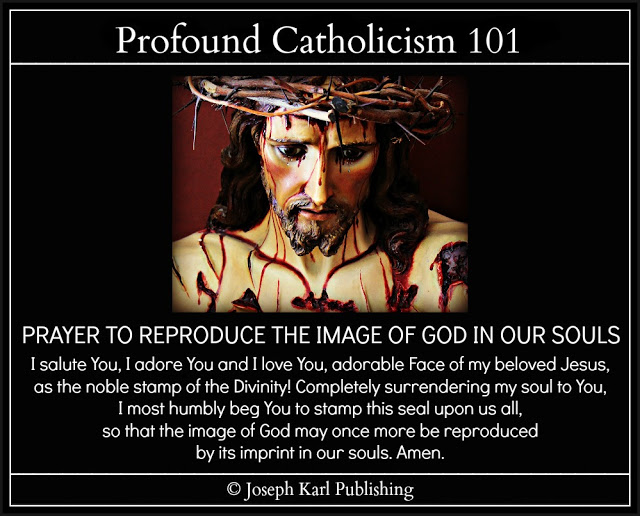 Please note that the lesson still requires a final editing but in the interest of time, here it is for now for you for the sake of all  Go, Team!A SUNDAY MORNING OFFERING BEFORE THE DEVOTION TO THE HOLY FACE OF JESUS IN YOUR HOME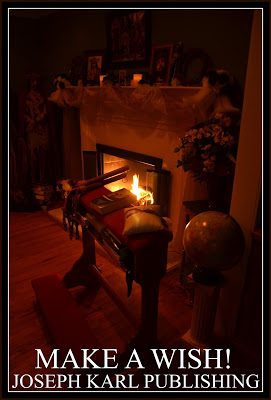 While making today's offering after nine months of mystical incarceration, you adore our Lord in the Blessed Sacrament and suddenly, Saint John of the Cross appears and he is going to give you Holy Communion.  What a wonder. Not only that, he is going to consecrate bread and wine into Christ's Sacred Flesh and Precious Blood in between you at the wedding prie-dieu (kneeler) and the Devotion to the Holy Face of Jesus there where heaven meets earth before the throne of Almighty God our Father of Mercies. What a delightful wonder. And so this magnificent mystical event takes place with Saint John of the Cross facing our Triune God, with his back to you, for the magnificent consecrations and elevations during moments of indescribably sublime Eucharistic Adoration which is followed by Holy Communion, Divine Union, and more adoration. What a wonder.  After tending to some duties, things are gathered prior to leaving for the church as the devil protests loudly. He doesn't want you going today.   As in all things, may God's will be done. What a wonder. A SUNDAY HOLY HOUR IN CHURCH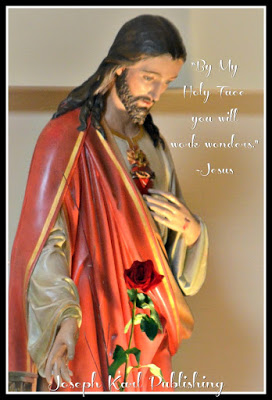 While walking through the church doors into the sanctuary, the Real Presence of Jesus in the Blessed Sacrament is mystically present on the altar for veneration. You begin praying by saying the Prayers of Reparation to the Holy Face of Jesus prior to joining Jesus in the Garden of Gethsemane to pray with Him for the sake of the whole world. While doing so, suddenly your face is assimilated into His Holy Face during His Sacred Passion after He had been punched directly in the mouth, more than once.  You feel your face expanding where He had been struck, the skin expanded and tingling and hot as His Sacred Flesh automatically reacts to the injustice while attempting to heal Itself. This is so incredibly sad, so incredibly sad, Jesus! You wonder why this is being presented during this lesson and ask our Savior about it, this very sad memory. He then explains it to you. But first, He directs your attention to the mystical table in front of the altar there at the foot of His Cross on Mount Calvary at the mystical High Altar in the church personally and formally consecrated by Almighty God our Father of Mercies to His Work of Reparation to the Holy Face of our Redeemer and Restorer. Today, there is an empty basket on the table.He then tells you what is to be placed in it.  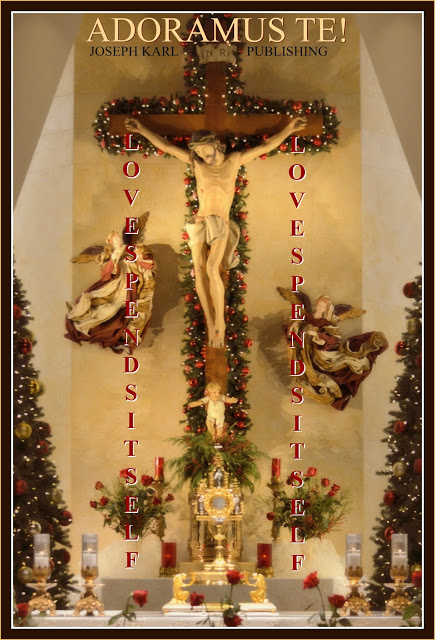 PRAYING THE DIVINE MERCY CHAPLET WHILE MEDITATING ON AND SHARING IN CHRIST'S SACRED PASSIONHIS AGONY IN THE GARDEN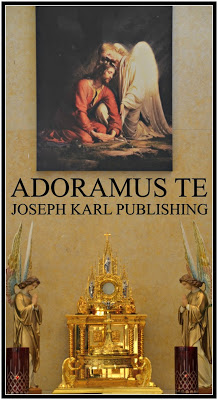 
While praying in the Garden of Gethsemane you are unified with a particular suffering Jesus took upon Himself when He took our sins upon Himself so that reparation could be made for them, Divine Justice satisfied in full for them, to obtain our Redemption from sin. He is suffering along with us and sharing in all our sad memories, in particular because these sad memories were created by sin (either our own or others' or a combination of the two).  Jesus wants us to present all these sad memories to Him at the foot of His Cross on Mount Calvary, to place them into the mystical basket He has put there for this purpose, and He will heal us of them with His Precious Blood which pours from the Cross mystically through time there in His Catholic Churches where He remains with us always in the Blessed Sacrament as He promised, the greatest Source of God's grace we have on earth and our Remedy for all."Lo, I remain with You always..." (Matthew 28:20). Jesus wants to create new, happy, holy memories together with you. Truly, we are loved and valued by our Triune God beyond measure.HIS SCOURGING AT THE PILLARHow many sad memories have been created for Jesus through time by our sins!  This had been presented in the Garden as His Sacred Passion and the spending of Himself completely to save us from sin began, and it is presented so much more profoundly as His Sacred Flesh is shredded on His Sacred Person in the most inconceivably brutal and barbaric way possible. 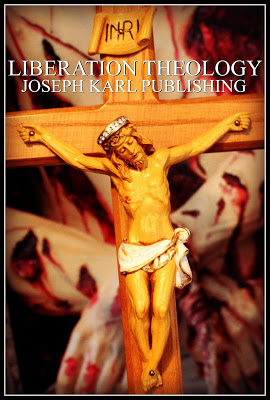 May we make it a point to create many happy new memories for Jesus by adoring Him, loving Him lavishly in return, and showing Him our gratitude and extravagant affection. Let us never take Him for granted. Jesus reveals there at the pillar before the mystical High Altar as He is mystically shredded during the mystical re-presentation of His scourging to make reparation for our sins that there at His Father's mystical North American Shrine, He has provided a place for people to come and unload their unhappy memories and have these wounds healed at the foot of His Cross. He then says that you are to do this to represent the re-emergence of Almighty God our Father of Mercies Work of Reparation to the Holy Face of Jesus in our time for His greater honor and glory first and foremost, and then for the massive conversion of sinners and of non-believers; for the defeat of grave evil in our time; for the restoration of His desecrated Catholic Church, Sacred Priesthood, and people; for the sanctification of one's own soul; and for the sanctification and eternal salvation of all souls not limited to time and place. This action also is to represent each person's vital, irreplaceable, indispensable, and God-given Holy Apostolate of Reparation. This action is also to represent each person's suffering in union with Christ in this way, by taking on all the sad memories together with Him through all time. All is so very loving and compassionate as presented. And so there is another intimate ceremony as you do as Jesus had requested, and after placing all your sad memories unified with His into the basket at the mystical High Altar, Jesus covers them with His Sacred Flesh and Precious Blood as They are ripped and torn from Him there at the pillar.Truly, every single one of us is loved and valued by God beyond measure. Jesus turns them all into promise, His vow of eternal fidelity to us, grace, encouragement, hope, inspiration, and so many other very wonderful things that we are to then take with us and keep, things we are to make good use of together with Him for God's glory and for the sake of all others and for personal joy between the Divine Bridegroom of every soul and His beloved. 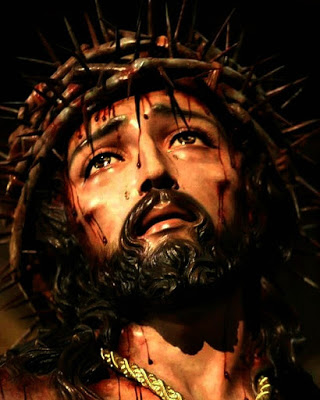 HIS CROWING WITH THORNS As Jesus is crowned with thorns, He shows us how we can place the unhappy memories of our families, friends, nation, parish family, etc. who do not know to do this  into the mystical basket through prayer, through a loving act of the will, for their sake to petition Jesus to heal them also with His own Adorable Blood and provide through God's graces the inspiration to create new, happy ones. The best way this can be accomplished personally and for the sake of all others is by living a sacramental life of heroic virtue will allowing our Triune God and His Immaculate Mother to use us as a channel of superabundant graces so that so much good can be accomplished for so many.   The need for this is so great.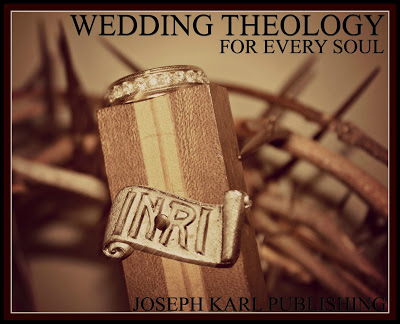 All is repeated there as the sad memories placed into the basket are covered with the Precious Blood of Jesus as He is crowned with thorns, what a sad memory for You, sweet Jesus, as He loves us from His insides out together with each one of us mystically unified with Him as He is unified within us who strive to live, sacrificially love, serve by spending one's self, and make reparation by patiently suffering in imitation of and in union with Christ. Certainly this is one of the most profound lessons presented by our Lord at His School of Sacrificial Love on Mount Calvary, two, three, four, five, six, seven, eight...having become One in Him, and so much more could be written about it. Let us continue to think about it, and meditate upon it. Truly, we are loved and valued by the Blessed Trinity beyond measure.  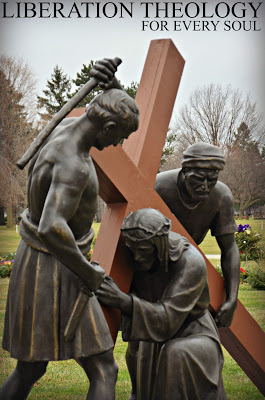 What incredible wonders.    HIS CARRYING OF THE CROSSAll is repeated as Jesus carries the Cross up the main isle toward Mount Calvary and this time, He collects all these sad memories that have been placed there on behalf of all and places them within His Sacred Heart. As more are added continuously, Jesus surrenders Himself to be nailed on the Cross and spend the rest of His life upon It, instructing us still, and then He gave us His Immaculate Mother to be our Mother also. Truly, we are loved and valued by them Both beyond measure. What does that feel like, and what does it mean to you, to have your sad memories healed by Jesus, having placed them within His very Sacred Divine Heart and immersing them in His compassionate, inconceivably loving and restoring Precious Blood?What new happy memories do you have to give Jesus, for Him personally and of yours to share with Him?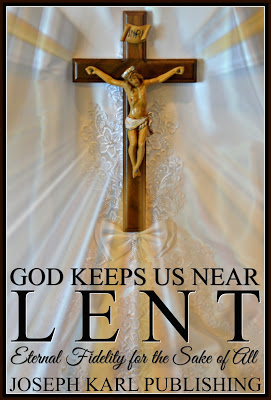 HIS EXECUTION BY CRUCIFIXIONYou conclude praying in union with Jesus there on Mount Calvary inside a grand mystical Catholic Cathedral being gloriously reconstructed of reparation for the sake of the whole world by offering Almighty God our Father of Mercies' the Precious Body, Blood, Soul, Divinity, Sacred Heart, Divine Mercy, and Holy Face of our Lord and Savior, petitioning through His most sorrowful Sacred Passion to have mercy on the whole world. Jesus' Precious Blood pours down on the sad memories continuously being presented to Him there at the mystical North American Shrine inside the church personally and formally consecrated by Almighty God our Father of Mercies to His Work of Reparation to the Holy Face of Jesus, the church chosen by Him for this purpose, a place for suffering to find a home and its Purpose. EUCHARISTIC ADORATIONYou conclude praying while adoring our Jesus; certainly no one was mistreated more than Him, and no one has more unhappy memories than He Who had His own which continue through time combined with ours. 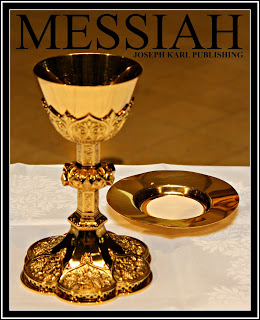 Our Savior's Precious Blood pours forth from His Real Presence in the Blessed Sacrament perpetually, onto all the sad memories placed in the basket, as those He died to save are restored over and over and over as needed.  We are to create happy new memories for Him in return;  with Him, through Him and in Him by honoring Him as He should be and by doing what He says.  ADORAMUS TE, Jesus! Make my life a testimony to Your greatness. The Holy Innocents appear to collect the reparation that has been and is perpetually being made and offered to Almighty God our Father of Mercies in union with Jesus through the Blessed Virgin Mary, Mediatrix of all Graces, who makes all that we offer perfect.  Once again, the reparation appears in the form of bricks that are being used to rebuild Christ's Catholic Church, and also to contain the evil that seeks mankind's destruction through so much confusion in God's most holy Name. We can't lose.  Go, Team. SCRIPT 11-17OUR REMEDY'S SCRIPTS FOR USOVERNIGHTThere is deep, profoundly suffering in union with our Lord through the night. A FIRST HOLY HOUR AT A PERPETUAL EUCHARISTIC ADORATION CHAPELYou being by saying the Prayers of Reparation to the Holy Face of Jesus. What a wonder. Our Lord then has you place all of mankind's sad memories into the mystical basket resting on a mystical table on your left, which has been placed by Almighty God our Father of Mercies right before the Real Presence of Jesus in the Blessed Sacrament. Then as you begin praying with the Golden Arrow Prayer, you share in jesus profound and ongoing mystical suffering in the Blessed Sacrament, the greatest Source of God's grace on earth and our Remedy for all. This is to indicate the importance of our union with the Real Presence of our Redeemer, the Divine Bridegroom of every soul, through His two inseparable Sacraments of Divine Intimacy, the Blessed Sacrament and the Sacrament of Reconciliation, and also with His salvific mission, and with His reparative suffering which continues through time, through us and Almighty God our Father of Mercies' Work of Reparation to the Holy Face of Jesus.  God's restorative graces pour from the Real Presence of Jesus in the Blessed Sacrament and also through Him within you onto the sad memories that have been placed into the basket and through Him, new and happy memories are created in many wondrous ways, revealing the power of God's sacrificial love that is acquired through the spending of the self in union with Jesus. PRAYING THE DIVINE MERCY CHAPLET WHILE MEDITATING ON AND SHARING IN CHRIST'S SACRED PASSIONAs you begin praying the Chaplet of Divine Mercy, you are instructed to present mankind's sad memories to Almighty God our Father of Mercies through Jesus during the re-presentation of His Sacred Passion, in particular during each decade while meditating on the Sorrowful Mysteries of the Holy Rosary. You then join Jesus in the Garden of Gethsemane. HIS AGONY IN THE GARDENOn this day, you offer Almighty God our Father of Mercies the Body, Blood, Soul, Divinity, Holy Face, Divine Mercy, and Sacred Heart of Jesus unified with us within Him, unified with our offering of ourselves, His entire Mystical Body (done individually and collectively), presented by God's Immaculate Mother who perfects everything that is offered, and then all is unified with the offering of Almighty King "I AM" of His Son Jesus with us within Him; what a wonder. Then you leave for the church formally consecrated by Almighty King "I AM" to make a second Holy Hour during Eucharistic Adoration there. A SECOND HOLY HOUR AT A MYSTICAL NORTH AMERICAN SHRINE DURING EUCHARISTIC ADORATIONWhile on the way to the second church with is just minutes from the first one, our Divine Physician explains that Almighty God our Father of Mercies is pouring forth our Remedy upon mankind right now in an important way through all those living sacramental lives of virtue who have taken up His Work of Reparation to the Holy Face of Jesus for His greater honor and glory; for the defeat of grave evil in our time; for the massive conversion of sinners and of non-believers; for the restoration of Christ's desecrated Catholic Church, Sacred Priesthood and people; for the sanctification of the giver; and for the sanctification and eternal salvation of all souls not limited to time and place. The Work of Reparation, making reparation unified with Jesus, His salvific mission, and His reparative suffering, is not to be separated from the Devotion to the Holy Face of Jesus, three Christocentric Marian Devotions in one which according to our Redeemer and Restorer surpasses all other Catholic devotions and includes the Devotions to His Holy Face, Divine Mercy, and Sacred Heart. Jesus our Divine Physician and the Divine Bridegroom of every soul has come again to save us and He just keeps coming and coming and coming and coming. HIS SCOURGING AT THE PILLARAs before, humanity's sad memories are presented to Almighty God our Father of Mercies there at the pillar through Jesus as He is absolutely shredded there, His Precious Blood pouring from His Sacred Body in sheets as He loves us from His insides out and continuously provides us with the scripts that we need, if only we would listen to Him and do what He says. His Immaculate Mother is always with us to help us also. What a wonder. As Jesus is scourged His Sacred Flesh and Precious Blood project out into time and place, all scripts for us, and it is in this way that receiving His Real Presence m in the Blessed Sacrament is seen as containing scripts also, for He knows what each one of us needs, and receiving the Sacrament of Reconciliation is presented as containing important scripts for us from our Divine Physician, which contain our Remedy for all, as do all His Sacraments. What a wonder.  His prescriptions, which work every time and in the most effective manner because they are tailor made for the individual, are always free. All is offered to Almighty God our Father of Mercies in union with Jesus through the Devotion to His Holy Face, through which He promised to work wonders. HIS CROWNING WITH THORNSHow many times it has been presented to us that we are to be Christ's mirrors to others, and today during this lesson, Jesus presents Himself to us during His crowning with thorns as mirroring the disfigured condition of mankind. What a sight!Almighty God our Father of Mercies, who sent His only Son into the world to spend Himself in order to save it and redeem mankind from sin has given us His Son again in a special way, to be unified with our works of reparation to His Holy Face, at this vital crossroads for humanity as a means of defeating grave evil, saving souls, sanctifying our own, and restoring mankind which has become so desecrated that it has become unrecognizable, no longer human in so many ways but diabolical, including so many very caring people. From the powerful booklet, 'Mary Crushes the Serpent":What physician takes on the likeness of His suffering patients in order to heal them?It is there during Christ's crowning that all is offered to Almighty God as before during each decade of the Divine Mercy Chaplet for the sake of the whole world, and once again you ratify your complete offering of yourself and your free will to be used by our Triune God without restriction, and it is at this moment that the Holy Innocents appear to collect the reparation perpetually being made by you in union with Jesus, and in particular the suffering made overnight. This is to show the importance of each soul's cooperation with God and the importance of maintaining total confidence in Him. In God we trust. All the reparation is placed by the children into the basket before the monstrance which holds the sad memories of mankind through time and also the sad memories of Jesus through time which were caused by our sins. What a wonder. Remain mindful that every mystical theology lesson presented at the School of Sacrificial Love within the Divine Soul of our Redeemer is to be generalized to each person's vital, irreplaceable, indispensable, and God-given Holy Apostolate of Reparation. HIS CARRYING OF THE CROSSAll is repeated as before as Jesus carries the Cross up the center isle and drops the spending of Himself in His time and mystically through time into the basket as He just keeps coming and coming and coming and coming to ransom, liberate, restore, sanctify, properly educate, fortify, encourage, and eternally save as His scripts for us continue to pour from our Remedy as His Precious Blood pours from His Sacred Body in sheets as He loves us from His insides out and as He mirrors the disfigurement mankind has inflicted upon itself and upon its fellow man in the service of self at all costs to self and to others. O let us come, remain in holy silence, and properly adore Him, Christ our Lord!Our Healer has come to heal us because that is the Remedy that is needed.HIS EXECUTION BY CRUCIFIXIONAll is repeated as before there at the foot of Christ's Cross on Mount Calvary where heaven meets earth before the very throne of God inside a grand mystical Catholic Cathedral being gloriously reconstructed of reparation at a mystical North American Shrine at the church personally and formally consecrated by Almighty God our Father of Mercies to His Work of Reparation to the Holy Face of Jesus as our Remedy for all.As Jesus presents Himself crucified on the Cross stripped of His garments and having taken on humanity's disfiguredness caused by sin, it is presented that all those who take up this Work as Almighty God has mandated for the sake of all He has already presented, they and their lives will appear disfigured to the world.  Jesus wants to use each one of us as His remedy, two, three, four, five, six, seven, eight...having become One in Him for the greater honor and glory of our Triune God first and foremost and then for the sake of all souls not limited to time and place.  We are to take our Lord with us wherever we go and be the channels of God's lavish, superabundant healing graces to all others wherever we go as our Divine Medic travels within us into the field to supply with Himself what He writes on each individual script as it is needed for those in need. "Trust all things to Jesus in the Blessed Sacrament and to Mary, Help of Christians, and you will see what miracles are." ~ Saint John BoscoScripts 17What physician tends to the injured after having taken on their likeness, and then writes the scripts for their remedy for free in his very own blood?  Guess what this divine medic looks like.  Just guess. "By My Holy Face you will work WONDERS." ~ Jesus to Sr. Mary of St. Peter 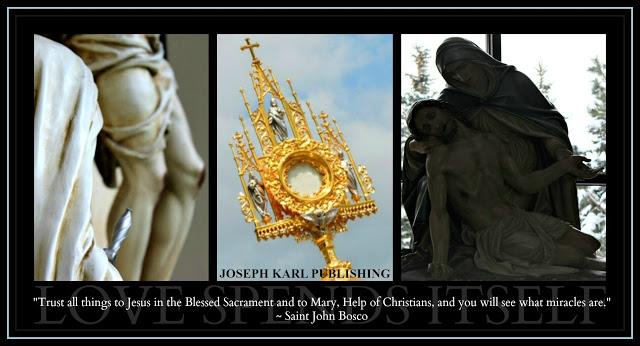 This powerful mystical theology lesson follows So Many Sad Memories.  Guess how it begins and then never ends.  With God!  Guess how it ends and then begins. With you!  With you as part of His Remedy. G O ,  T E A M !  All for One and One for the sake of all.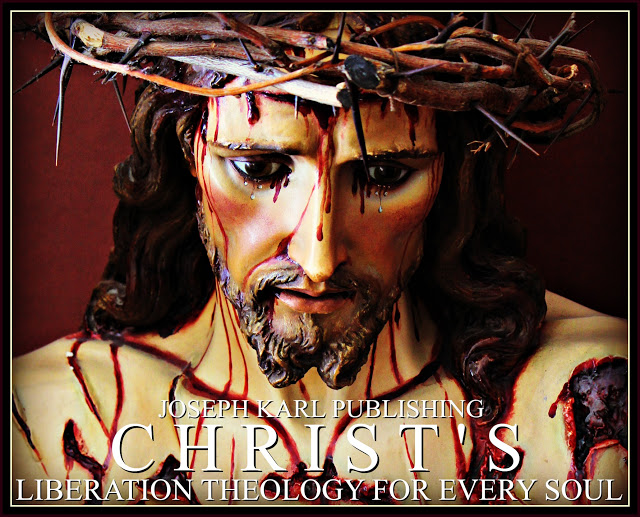 Please note that the lesson still requires a good final editing but in the interest of time because the typist must do more driving and is still several lessons behind, here it is for now for you for the sake of all.  Typing in a hurry.  Go, Team!OVERNIGHTThere is deep, profoundly suffering in union with our Lord through the night. A FIRST HOLY HOUR AT A PERPETUAL EUCHARISTIC ADORATION CHAPELYou being by saying the Prayers of Reparation to the Holy Face of Jesus. What a wonder. Our Lord then has you place all of mankind's sad memories into the mystical basket resting on a mystical table on your left, which has been placed by Almighty God our Father of Mercies right before the Real Presence of Jesus in the Blessed Sacrament. Then as you begin praying with the Golden Arrow Prayer, you share in jesus profound and ongoing mystical suffering in the Blessed Sacrament, the greatest Source of God's grace on earth and our Remedy for all. This is to indicate the importance of our union with the Real Presence of our Redeemer, the Divine Bridegroom of every soul, through His two inseparable Sacraments of Divine Intimacy, the Blessed Sacrament and the Sacrament of Reconciliation, and also with His salvific mission, and with His reparative suffering which continues through time, through us and Almighty God our Father of Mercies' Work of Reparation to the Holy Face of Jesus.  God's restorative graces pour from the Real Presence of Jesus in the Blessed Sacrament and also through Him within you onto the sad memories that have been placed into the basket and through Him, new and happy memories are created in many wondrous ways, revealing the power of God's sacrificial love that is acquired through the spending of the self in union with Jesus. PRAYING THE DIVINE MERCY CHAPLET WHILE MEDITATING ON AND SHARING IN CHRIST'S SACRED PASSIONAs you begin praying the Chaplet of Divine Mercy, you are instructed to present mankind's sad memories to Almighty God our Father of Mercies through Jesus during the re-presentation of His Sacred Passion, in particular during each decade while meditating on the Sorrowful Mysteries of the Holy Rosary. 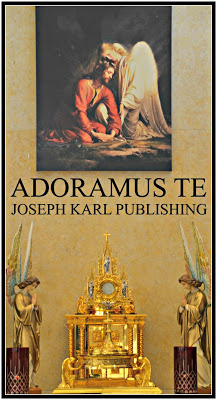 Then, you join Jesus in the Garden of Gethsemane. HIS AGONY IN THE GARDENOn this day, you offer Almighty God our Father of Mercies the Body, Blood, Soul, Divinity, Holy Face, Divine Mercy, and Sacred Heart of Jesus unified with us within Him, unified with our offering of ourselves, His entire Mystical Body (done individually and collectively), presented by God's Immaculate Mother who perfects everything that is offered, and then all is unified with the offering of Almighty King "I AM" of His Son Jesus with us within Him; what a wonder. It is there in the Garden that our Divine Physician's friends are gathering with Him to honor Him and to help Him accomplish His ongoing Search and Rescue Mission through time, two, three, four, five, six, seven, eight...having become One in Him having pledged their eternal fidelity to Him while sharing in His salvific mission and reparative suffering for the sake of all others.  Then it is time to leave for the church formally consecrated by Almighty King "I AM" to make a second Holy Hour during Eucharistic Adoration there. A SECOND HOLY HOUR AT A MYSTICAL NORTH AMERICAN SHRINE DURING EUCHARISTIC ADORATION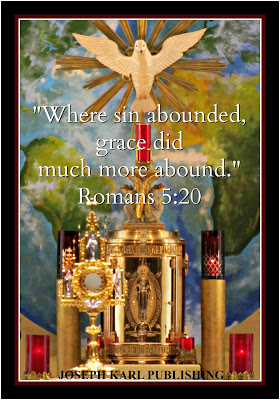 While on the way to the second church with is just minutes from the first one, our Divine Physician explains that Almighty God our Father of Mercies is pouring forth our Remedy upon mankind right now in an important way through all those living sacramental lives of virtue who have taken up His Work of Reparation to the Holy Face of Jesus for His greater honor and glory; for the defeat of grave evil in our time; for the massive conversion of sinners and of non-believers; for the restoration of Christ's desecrated Catholic Church, Sacred Priesthood and people; for the sanctification of the giver; and for the sanctification and eternal salvation of all souls not limited to time and place. The Work of Reparation, making reparation unified with Jesus, His salvific mission, and His reparative suffering, is not to be separated from the Devotion to the Holy Face of Jesus, three Christocentric Marian Devotions in one which according to our Redeemer and Restorer surpasses all other Catholic devotions and includes the Devotions to His Holy Face, Divine Mercy, and Sacred Heart. Jesus our Divine Physician and the Divine Bridegroom of every soul has come again to save us and He just keeps coming and coming and coming and coming. HIS SCOURGING AT THE PILLAR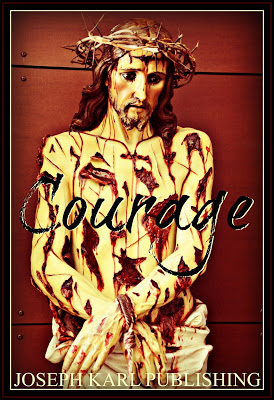 As before, humanity's sad memories are presented to Almighty God our Father of Mercies there at the pillar through Jesus as He is absolutely shredded there, His Precious Blood pouring from His Sacred Body in sheets as He loves us from His insides out and continuously provides us with the scripts that we need, if only we would listen to Him and do what He says. His Immaculate Mother is always with us to help us also. What a wonder. As Jesus is scourged His Sacred Flesh and Precious Blood project out into time and place, all scripts for us, and it is in this way that receiving His Real Presence m in the Blessed Sacrament is seen as containing scripts also, for He knows what each one of us needs, and receiving the Sacrament of Reconciliation is presented as containing important scripts for us from our Divine Physician, which contain our Remedy for all, as do all His Sacraments. What a wonder.  His prescriptions, which work every time and in the most effective manner because they are tailor made for the individual, are always free. All is offered to Almighty God our Father of Mercies in union with Jesus through the Devotion to His Holy Face, through which He promised to work wonders. 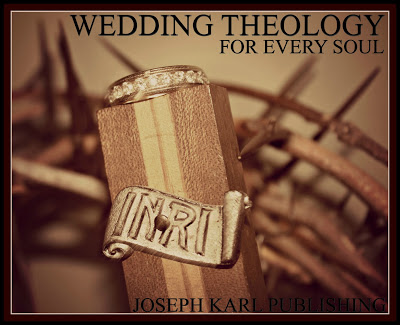 HIS CROWNING WITH THORNSHow many times it has been presented to us that we are to be Christ's mirrors to others, and today during this lesson, Jesus presents Himself to us during His crowning with thorns as mirroring the disfigured condition of mankind. What a sight!Almighty God our Father of Mercies, who sent His only Son into the world to spend Himself in order to save it and redeem mankind from sin has given us His Son again in a special way, to be unified with our works of reparation to His Holy Face, at this vital crossroads for humanity as a means of defeating grave evil, saving souls, sanctifying our own, and restoring mankind which has become so desecrated that it has become unrecognizable, no longer human in so many ways but diabolical, including so many very caring people. 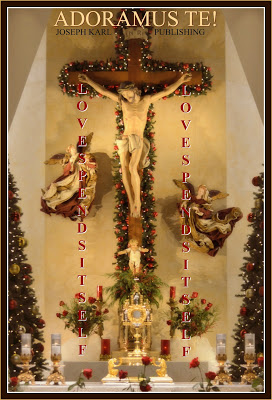 From the powerful booklet, Mary Crushes the Serpent: "The demons maintain that the sins of men give them power over men. They say that God permits demons to keep what they have won through the misdirected will of man, and only the free will of man can take from them what the free will of man has given them. Through the willful suffering of victim souls the demons are deprived of that which men have given them through sin."What physician takes on the likeness of His suffering patients in order to heal them? It is there during Christ's crowning that all is offered to Almighty God as before during each decade of the Divine Mercy Chaplet for the sake of the whole world, and once again you ratify your complete offering of yourself and your free will to be used by our Triune God without restriction, and it is at this moment that the Holy Innocents appear to collect the reparation perpetually being made by you in union with Jesus, and in particular the suffering made overnight. This is to show the importance of each soul's cooperation with God and the importance of maintaining total confidence in Him. 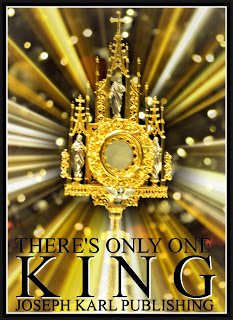 In God we trust. All the reparation is placed by the children into the basket before the monstrance which holds the sad memories of mankind through time and also the sad memories of Jesus through time which were caused by our sins. What a wonder. Remain mindful that every mystical theology lesson presented at the School of Sacrificial Love within the Divine Soul of our Redeemer is to be generalized to each person's vital, irreplaceable, indispensable, and God-given Holy Apostolate of Reparation. HIS CARRYING OF THE CROSS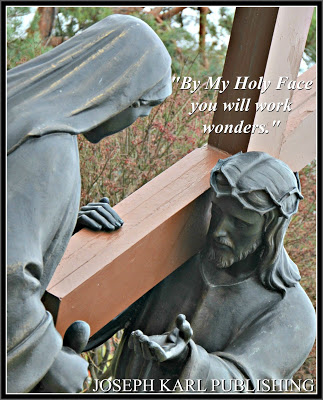 All is repeated as before as Jesus carries the Cross up the center isle and drops the spending of Himself in His time and mystically through time into the basket as He just keeps coming and coming and coming and coming to ransom, liberate, restore, sanctify, properly educate, fortify, encourage, and eternally save as His scripts for us continue to pour from our Remedy as His Precious Blood pours from His Sacred Body in sheets as He loves us from His insides out and as He mirrors the disfigurement mankind has inflicted upon itself and upon its fellow man in the service of self at all costs to self and to others. O let us come, remain in holy silence, and properly adore Him, Christ our Lord!Our Healer has come to heal us because that is the Remedy that is needed.HIS EXECUTION BY CRUCIFIXIONAll is repeated as before there at the foot of Christ's Cross on Mount Calvary where heaven meets earth before the very throne of God inside a grand mystical Catholic Cathedral being gloriously reconstructed of reparation at a mystical North American Shrine at the church personally and formally consecrated by Almighty God our Father of Mercies to His Work of Reparation to the Holy Face of Jesus as our Remedy for all.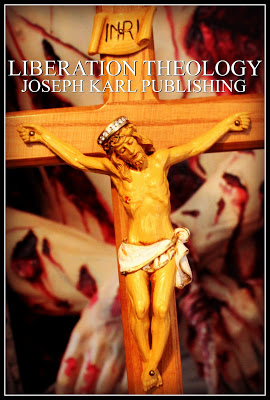 As Jesus presents Himself crucified on the Cross stripped of His garments and having taken on humanity's disfigurement caused by sin, it is presented that all those who take up this Work as Almighty God has mandated for the sake of all He has already presented, they and their lives will appear disfigured to the world.  Jesus wants to use each one of us as His remedy, two, three, four, five, six, seven, eight...having become One in Him for the greater honor and glory of our Triune God first and foremost and then for the sake of all souls not limited to time and place. We are to take our Lord with us wherever we go and be the channels of God's lavish, superabundant healing graces to all others wherever we go as our Divine Medic travels within us into the field to supply with Himself what He writes on each individual script as it is needed for those in need. "Trust all things to Jesus in the Blessed Sacrament and to Mary, Help of Christians, and you will see what miracles are." ~ Saint John BoscoPlease note that the lesson still requires a final editing but in the interest of time, here it is for now for you for the sake of all  Go, Team!A MORNING OFFERING BEFORE THE DEVOTION TO THE HOLY FACE OF THE DIVINE MERCY CHAPLET WHILE MEDITATING ON AND SHARING IN CHRIST'S SACRED PASSIONHIS AGONY IN THE GARDENHIS SCOURGING AT THE PILLARHIS CROWING WITH THORNSHIS CARRYING OF THE CROSSHIS EXECUTION BY CRUCIFIXIONJESUS IN YOUR HOMEA SUNDAY HOLY HOUR IN CHURCHPRAYING "Trust all things to Jesus in the Blessed Sacrament and to Mary, Help of Christians, and you will see what miracles are." ~ Saint John BoscoSCRIPT 11-18CHRIST'S FORTRESSES AND HIS PLACE TO FIND RESTPlease note that the lesson still requires a final editing but in the interest of time, here it is for now for you for the sake of all  Go, Team!TWENTY FOUR HOURS ON MOUNT CALVARYWHAT HAPPENED OVERNIGHT"THY WILL BE DONE:" THE TUESDAY OF REPARATION BEGINSA FIRST HOLY HOUR AT A PERPETUAL EUCHARISTIC ADORAITON CHAPELRight after arriving and kneeling before our Eucharistic Lord, you are immersed in He Who is everything and everywhere, and it is there, in Him, that He provides you with rest. PRAYING THE DIVINE MERCY CHAPLET WHILE MEDITATING ON AND SHARING IN CHRIST'S SACRED PASSIONYou begin with the Golden Arrow Prayer, and then join Jesus in the Garden of Gethsemane. Saint John of the Cross appears next to you on your right, and before going any further, the following is presented. A SACRAMENTAL CONFESSION IN THE GARDEN OF GETHSEMANE FOR THE SAKE OF THE WHOLE WORLDThere in the small, intimate Perpetual Eucharistic Adoration chapel, the priests in heaven mystically appear there in the Garden before the Real Presence of Jesus in the Blessed Sacrament, the greatest Source of God's grace we have on earth and our Remedy for all. What had been foretold to you is taking place right here, right now.  What a surprise, all is just incredible as it unfolds, because you assumed this would happen in the parish you are going to next, inside one of the confessionals that has been personally and formally consecrated by Almighty King "I AM" to His Work of Reparation to the Holy Face of Jesus. What a wonder. HIS AGONY IN THE GARDENA SECOND HOLY HOUR AT A SECOND CHURCH INSIDE A MYSTICAL NORTH AMERICAN SHRINE DURING EUCHARISTIC ADORATION AND A FUNERAL HOLY MASS AT ANOTHER LOCATIONThere, you find it is Jesus said, you present within Him in the Blessed Sacrament at the third church during the Funeral Holy Mass of a friend, in particular your Holy Apostolate of Reparation present within the Sacred Heart contained in His Real Presence opened wide before all as superabundant graces pour from Almighty God our Father of Mercies to all there and are dispensed by Our Lady.And then the same thing happens in the church where you are, and this time, your friend and His Holy Apostolate of Reparation are present inside the Sacred Heart of Jesus within the Blessed Sacrament exposed on the altar for veneration, and lavish graces from Almighty King "I AM" pour through Jesus for you and for all others there. What a wonder.   Before joining Jesus at the pillar and continuing with the Chaplet of Divine Mercy, you say the Prayers of Reparation to the Holy Face of Jesus. HIS SCOURGING AT THE PILLARAs Jesus is scourged at the pillar during the re-presentation of His Sacred Passion, all the people of our time in particular who are being scourged at the pillar in imitation of and in union with Jesus, by the forces of darkness directly and also through other people, are encouraged to offer their works of reparation in union with Christ to Almighty God our Father of Mercies for the sake of the whole world. Then, as the Real Presence of Jesus in the Blessed Sacrament is distributed at the Funeral Holy Mass at the third church, which happens to be your former church home, Saint John of the Cross brings you Holy Communion. What a wonder. You then recite the following there at the pillar, from the powerful booklet, "Mary Crushes the Serpent:"...HIS CROWING WITH THORNSAs Jesus is crowned with thorns, so also are all His tough negotiators, His channels of superabundant graces for all souls through all time, for...Then it is presented as Jesus is distributed over and over and over and over during Holy Communion during each Holy Sacrifice of the Mass as It is celebrated anywhere, that within His Real Presence is His Sacred Heart opened wide and visibly present is the Holy Apostolate of Reparation of each person who cooperates with Almighty God, present there as channels of His lavish graces for the entire human family not limited to time and place. To our Triune God be all the glory; to each one of us, His lavish love!Our cooperation with God as we submit to His ultimate Authority is seen as pleasing Jesus because it brings God more honor and glory and because so many other people benefit from our loving sacrificially through the spending of the self in imitation of and in union with Christ, and these merciful actions are seen as creating so many new happy memories for Jesus, and also for us, and also for so many others through us, two, three, four, five, six, seven, eight...having become One in Christ. What a wonder!  What a Royal Wedding.  HIS CARRYING OF THE CROSS`The anguish of the devout faithful presented along the Way of the Cross as Jesus carries the Cross, and we carry It in union with Him. HIS EXECUTION BY CRUCIFIXIONTo fortify the priests and religious who will lead us through this. The reparation appears a keys, with the gates of hell locked using the keys that represent Almighty God our Father of Mercies' Work of Reparation to the Holy Face of Jesus, there remain many people imprisoned by sin who are in need of liberation.  Hence all the keys. What a wonder!As you leave the church, the devil calls you a liar and tells you all this didn't happen. No wonder. JESUS IN YOUR HOMEA SUNDAY HOLY HOUR IN CHURCHPRAYING "Trust all things to Jesus in the Blessed Sacrament and to Mary, Help of Christians, and you will see what miracles are." ~ Saint John BoscoChrist's Fortresses and His Place to Find Rest (11-18) This incredible mystical theology lesson covers a lot of ground there on Mount Calvary.  See if you can figure out what everything means as it goes along.  What a wonder.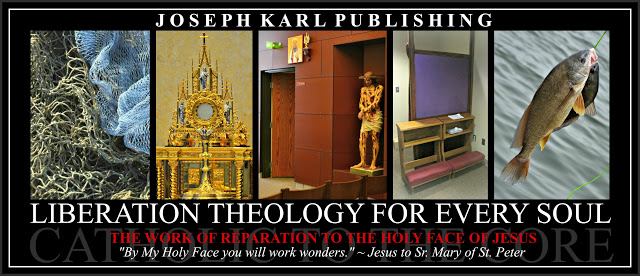 Please note that the lesson still requires a final editing but in the interest of time, here it is for now for you for the sake of all  Go, Team!TWENTY FOUR HOURS ON MOUNT CALVARYThat was a lot of suffering through the night and then again the next day.  What a wonder. OVERNIGHTOur Lord had already revealed that another Sacramental Confession was coming and that this one would be concelebrated mystically by certain priests of His choosing who have passed into eternal life.  You assumed that it would take place inside the confessionals at the parish that was consecrated by Almighty God our Father of Mercies to His Work of Reparation to the Holy Face of Jesus, but didn't know when.  As it turns out, today's the day. But first, overnight, you find yourself in a dream taking your children to Holy Mass, hooray!, specifically at two very large old Catholic Churches in the local city (not predetermined by you).However, when you get there, you find yourselves inside the two magnificent churches (one after the other) alone, looking around, and admiring the extraordinary beauty all around you.What a wonder!  All is so extraordinarily beautiful! 

A CONNECTION TO THE PAST Then, suddenly, you find yourselves at an outside museum sort of like an historic village, walking among the public. You are just inside the front gates, and there you see a row of what appears to be portable toilets that are nicer than any you have ever seen.  What a wonder; they are made of wood, and each one is connected to form a row of them, each one its own little room with its own door. 

You find yourself going into one and it is absolutely filthy inside, yet at the same time it is very nice inside.

It should be noted that at night while you try to rest, our adversary takes you (in dreams) into various toilets, they are all unique and all very filthy, and tries to lock you in.  Lately this has been no exception.   He doesn't like Traditional Catholics very much. 

Although these are more filthy than any you have ever been in, the filth isn't affecting anything. That is such a wonder. There are some unusual things in the room you are in that appear like fabric decorations which seem very out of place there where waste is eliminated, but later you find out they are there for a reason. 

THE ARRIVAL OF CHRIST'S FORTRESSES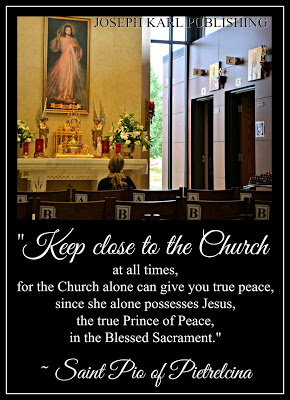 
Then you suddenly find yourself back by the front gates, still on the inside, and a priest enters into this historic village.  How nice to see him!  He has incredible authority, appears very strong, and begins singing.  What a wonder!  Then, he is followed in by a great many priests, who just keep coming.  All are dressed in black and wear roman collars. 

Nuns also begin entering also, and all of them are wearing black habits with beautiful blue trim, such extraordinary details are on them, and your attention is drawn in particular to the magnificent details in blue at the waist.

These priests and nuns appear absolutely majestic, every one of them.  

All the priests and nuns are tall and appear sturdy like rock, as Christ's fortresses, and soon you longer see anyone from the general public among you.  You are alone with all the priests and nuns as they keep coming and continue making their way through the gates and into the historic village.

They appear ready and eager to accomplish important things there.  

EXTRAORDINARY TRADITIONAL CATHOLIC RESTORATION

The two large, old Catholic Churches represent Traditional Catholicism, two representing Christ, the founder, Leader, and High Priest of the Catholic Church He founded, and the outdoor museum represents a return to how things used to be within Christ's Catholic Church before so much was desecrated. 

The peaceful but mighty army of priests and nuns that came through the gates represented and also possessed (were unified with) Christ's incredible authority and integrity; there were no emasculated priests in plain clothes or masculine nuns in men's clothes present among them, thanks be to God and His most holy Mother. The blue details on the nun's habits represent the Maternal intercession of the Blessed Virgin Mary at this time in human history through Almighty God our Father of Mercies' Work of Reparation to the Holy Face of Jesus.  

ONE MORE TRIP INTO THE SMALL ROOM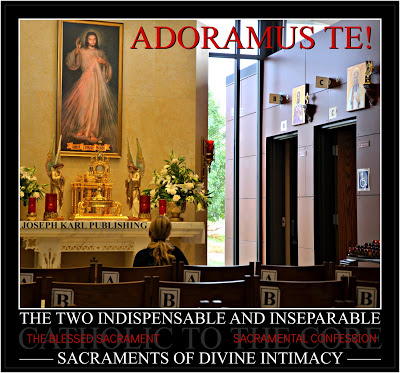 

The dream ends as you turn to follow the priests and nuns into the historic park and pass by the row of those "outhouses" which are all connected, as the Catholic priests and Catholic nuns dressed in black keep coming and passing through the gates and make their way into the museum village with great purpose.

Once more you are inspired to enter one but do not go in.  Why not?  Because you had just gone into one.  

You are then inspired a second time to go in and so you do.  This one is even filthier than the first!

It is so filthy, there is excrement smeared all over, but at the same time it is so peaceful in there and very beautiful in some ways.  You try not to get any of the filth on you but the room is small and it isn't possible, yet at the same time none of it gets on you and everything is so clean while at the same time so covered with filth, with human excrement that takes various forms meaning it doesn't all look the same.  What a wonder!  It doesn't even smell bad in there, it doesn't smell like anything, which surprises you the most.

That's because it is a confessional. That second trip inside isn't for you; it represents making a sacramental confession of devotion for all others as advocated by Servant of God, Father John A. Hardon, S.J.(who you were already told would be there mystically concelebrating that next sacramental confession). 

The dream overnight is then  followed by a sudden and unexpected (because of the location) mystical sacramental confession during Eucharistic Adoration, the very one that had been pre-announced.

What a wonder. "THY WILL BE DONE:" THE TUESDAY OF REPARATION BEGINSOur Lord does not allow you and your family to attend the funeral of a treasured friend at your former parish.  Many people dear to you will be there and it would be so nice to see them as well.So be it. Once again today, the schedule remains the same.  However, our Lord tells you that you will be present there at your friend's funeral through Him. All as You wish, Jesus.  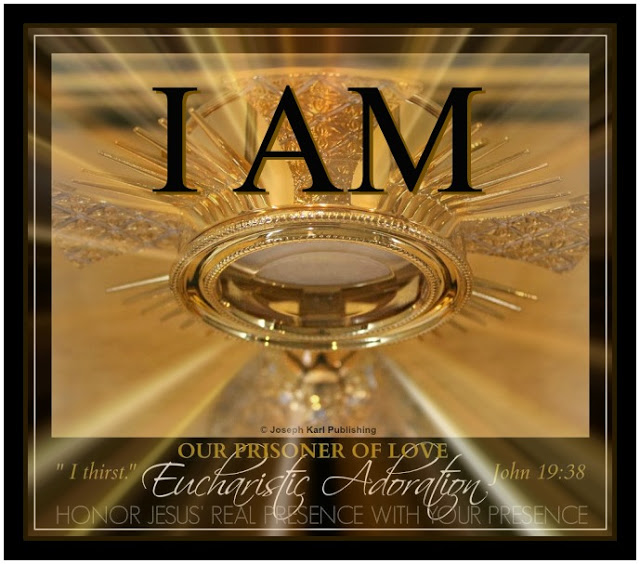 A FIRST HOLY HOUR AT A PERPETUAL EUCHARISTIC ADORATION CHAPELRight after arriving and kneeling before our Eucharistic Lord, you are immersed in He Who is in everything and is everywhere and it is there, in Him, that He provides you with rest.What a blessing.  PRAYING THE DIVINE MERCY CHAPLET WHILE MEDITATING ON AND SHARING IN CHRIST'S SACRED PASSIONYou begin with the Golden Arrow Prayer, and then join Jesus in the Garden of Gethsemane. Saint John of the Cross appears next to you on your right, and before beginning the Chaplet of Divine Mercy, the following is presented. 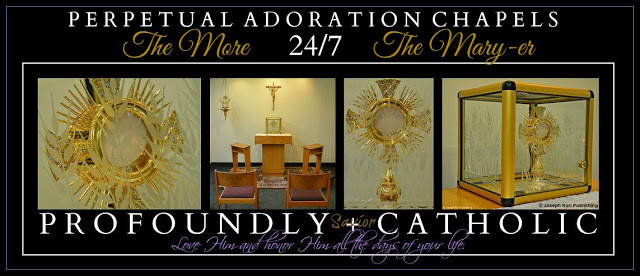 A SACRAMENTAL CONFESSION OF DEVOTION IN THE GARDEN OF GETHSEMANE FOR THE SAKE OF THE WHOLE WORLDThere in the small, intimate Perpetual Eucharistic Adoration chapel at church #1, multiple priests who have passed into eternal life mystically appear there in the Garden before the Real Presence of Jesus in the Blessed Sacrament, the greatest Source of God's grace we have on earth and our Remedy for all. 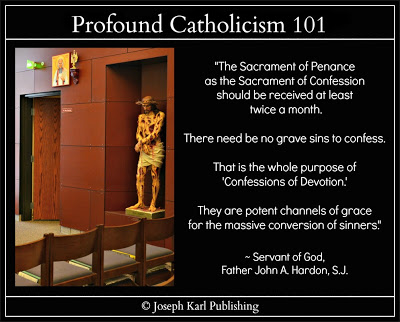 What had been foretold is suddenly taking place right here, right now.  What a surprise; all is just incredible as it unfolds because you assumed this would happen in the parish you are going to next when summoned to make it, inside one of the confessionals that has been personally and formally consecrated by Almighty King "I AM" to His Work of Reparation to the Holy Face of Jesus. What a wonder. 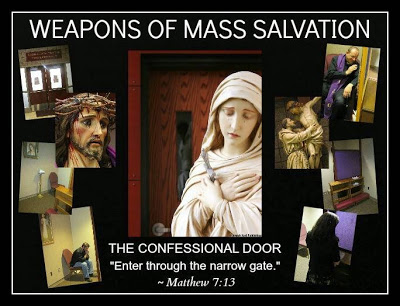 You kneel in the chapel/Garden/confessional on Mount Calvary with the Real Presence of Jesus in the Blessed Sacrament before you and St. John of the Cross to your right.  This sacramental confession is made directly to our Lord on behalf of all mankind while mystically taking on His likeness, in other words in particular representing Almighty God our Father of Mercies' Work of Reparation to the Holy Face of Jesus (union with Christ, His salvific mission, and His reparative suffering) and each person's Holy Apostolate of Reparation.Jesus then personally provides absolution through His Real Presence as you kneel in place of all the guilty including yourself - in imitation of and in union of Christ as He did this during His Sacred Passion for us in His time - in our time and this time through Almighty God our Father of Mercies Work of Reparation to the Holy Face of Jesus. What a wonder. 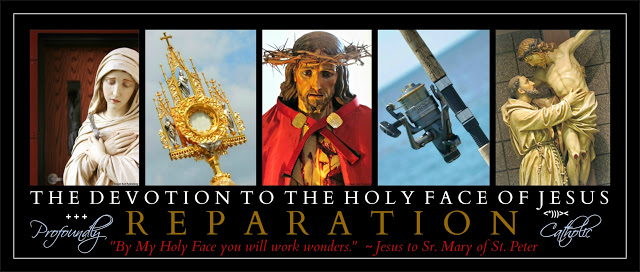 HIS AGONY IN THE GARDENAs you pray the first decade of the Divine Mercy Chaplet for the sake of the whole world, Jesus presents His Sacred Heart within the Blessed Sacrament inside the monstrance as open wide for humanity.What a wonder. A SECOND HOLY HOUR AT A SECOND CHURCH INSIDE A MYSTICAL NORTH AMERICAN SHRINE DURING EUCHARISTIC ADORATION AND A FUNERAL HOLY MASS AT ANOTHER LOCATIONAfter arriving in church #2 in between Holy Masses that morning, you find it is as Jesus said.  You are shown present within Him in the Blessed Sacrament at the third church during the Funeral Holy Mass of a friend.  In particular, your Holy Apostolate of Reparation is present within the Sacred Heart of Jesus really present in the Blessed Sacrament, His Sacred Heart shown there also as being  opened wide before all as superabundant graces pour from Almighty God our Father of Mercies to all those there at your former parish during the funeral. Then the same thing happens mystically in the church where you are and this time, your friend who has passed into eternal life and His Holy Apostolate of Reparation are present inside the Sacred Heart of Jesus within the Blessed Sacrament exposed on the altar for veneration, and it is in this way that graces from Almighty King "I AM" are pour through Jesus for you and for all others there. What a wonder.   Truly, we are all interconnected and we are all One in Christ.  Before joining Jesus at the pillar and continuing with the Chaplet of Divine Mercy, you say the Prayers of Reparation to the Holy Face of Jesus. "By My Holy Face you will work wonders." ~ Jesus to Sr. Mary of St. Peter  HIS SCOURGING AT THE PILLARAs Jesus is scourged at the pillar during the re-presentation of His Sacred Passion, all the people of our time who in particular are being scourged at the pillar in imitation of and in union with Jesus, by the forces of darkness directly and also through other people, are encouraged to offer their works of reparation in union with Christ to Almighty God our Father of Mercies for the sake of the whole world. They are immeasurably valuable when offered to God unified with Christ, His salvific mission, and His reparative suffering. Then as the Real Presence of Jesus in the Blessed Sacrament is distributed at the Funeral Holy Mass at the third church, which happens to be your former church home, Saint John of the Cross brings you Holy Communion. What a wonder. You then recite this right there at the pillar, which comes from the powerful booklet, Mary Crushes the Serpent: "The demons maintain that the sins of men give them power over men. They say that God permits demons to keep what they have won through the misdirected will of man, and only the free will of man can take from them what the free will of man has given them. Through the willful suffering of victim souls the demons are deprived of that which men have given them through sin."
﻿ HIS CROWING WITH THORNSAs Jesus is crowned with thorns, so also are all His tough negotiators, His channels of superabundant graces for all souls through all time, and all are encouraged to offer these crownings in imitation of and in union with Christ's then and through time, for the greater honor and glory of the Blessed Trinity first and foremost and then for the defeat of grave evil in our time (and evil can be defeated); for the massive conversion of sinners and of non-believers; for the restoration of Christ's desecrated Catholic Church, Sacred Priesthood, and people; for the sanctification of each person's own poor soul; and for the sanctification and eternal salvation of all souls through all time. Then it is presented as Jesus is distributed over and over and over and over during Holy Communion as each Holy Sacrifice of the Mass is celebrated over and over and over and over around the world,  that within His Real Presence His Sacred Heart is opened wide and visibly present within is the Holy Apostolate of Reparation of each person who cooperates with Almighty God, channels of His lavish graces for the entire human family not limited to time and place distinctly present in union with Him and also collectively as One in Him. To our Triune God be all the glory; to each one of us, His lavish love!Our cooperation with God by submitting to His ultimate Authority and praising Him for everything is seen as pleasing Jesus because it brings God more honor and glory and because so many other people benefit from our sacrificial love through the spending of the self in imitation of and in union with Christ.  These merciful actions are seen during this lesson also as creating so many new happy memories for Jesus, and also for us, and also for so many others through each one of us, two, three, four, five, six, seven, eight...having become One in Christ. What a wonder!  What a Royal Wedding to the Divine Bridegroom of every soul.  HIS CARRYING OF THE CROSSThe anguish of the devout faithful is presented along the Way of the Cross as all help Jesus carry the Cross through time and all that is offered to Almighty God through Jesus is of inestimable worth to precious, priceless, and immortal souls. The Blessed Virgin Mary, the Mediatrix of all God's graces, makes sure that all is distributed to each one of us as needed. All we have to do is cooperate with God to receive it. How lavish! HIS EXECUTION BY CRUCIFIXIONThe importance of making reparation in union with Jesus to fortify priests and religious who lead mankind in union with Jesus is presented today on Mount Calvary.  The reparation that is collected today by the Holy Innocents appear as keys, and as the gates of hell remain locked to souls when we take up the Work of Reparation to the Holy Face of Jesus on behalf of all souls through time, many people remain imprisoned by sin and they are in need of supernatural liberation.  These people enslaved to sin, some happily and some unhappily, some willingly and others unwillingly, some do to their own choices and others as a result of the sins of others, receive the graces they need to be liberated when we offer all our works of reparation to Almighty God our Father of Mercies in union with Jesus.   What a wonder!As you leave the church, the devil says over and over that this didn't happen and he calls you a liar. No wonder. THE WAY OF THE CROSS IS LINED WITH THORNSThe thorns that line the Way of the Cross represent Almighty God our Father of Mercies' Work of Reparation to the Holy Face of Jesus. We are to welcome these thorns as God sends these priceless opportunities to make reparation in imitation of and in union with Christ as the will is voluntarily surrendered in the service of Almighty King "I AM" in union with Christ.  We can also pick up the thorns along the way that belonged to Christ.  It is in these wondrous ways that grave evil is defeated and people are liberated from their enslavement to sin.That is how we know we travel on the right road, the Way of Sacrificial Love; it is lined with thorns and it leads to Mount Calvary. Go, Team! 